[MS-PPTX]: PowerPoint (.pptx) Extensions to the Office Open XML File FormatIntellectual Property Rights Notice for Open Specifications DocumentationTechnical Documentation. Microsoft publishes Open Specifications documentation (“this documentation”) for protocols, file formats, data portability, computer languages, and standards support. Additionally, overview documents cover inter-protocol relationships and interactions. Copyrights. This documentation is covered by Microsoft copyrights. Regardless of any other terms that are contained in the terms of use for the Microsoft website that hosts this documentation, you can make copies of it in order to develop implementations of the technologies that are described in this documentation and can distribute portions of it in your implementations that use these technologies or in your documentation as necessary to properly document the implementation. You can also distribute in your implementation, with or without modification, any schemas, IDLs, or code samples that are included in the documentation. This permission also applies to any documents that are referenced in the Open Specifications documentation. No Trade Secrets. Microsoft does not claim any trade secret rights in this documentation. Patents. Microsoft has patents that might cover your implementations of the technologies described in the Open Specifications documentation. Neither this notice nor Microsoft's delivery of this documentation grants any licenses under those patents or any other Microsoft patents. However, a given Open Specifications document might be covered by the Microsoft Open Specifications Promise or the Microsoft Community Promise. If you would prefer a written license, or if the technologies described in this documentation are not covered by the Open Specifications Promise or Community Promise, as applicable, patent licenses are available by contacting iplg@microsoft.com. License Programs. To see all of the protocols in scope under a specific license program and the associated patents, visit the Patent Map. Trademarks. The names of companies and products contained in this documentation might be covered by trademarks or similar intellectual property rights. This notice does not grant any licenses under those rights. For a list of Microsoft trademarks, visit www.microsoft.com/trademarks. Fictitious Names. The example companies, organizations, products, domain names, email addresses, logos, people, places, and events that are depicted in this documentation are fictitious. No association with any real company, organization, product, domain name, email address, logo, person, place, or event is intended or should be inferred.Reservation of Rights. All other rights are reserved, and this notice does not grant any rights other than as specifically described above, whether by implication, estoppel, or otherwise. Tools. The Open Specifications documentation does not require the use of Microsoft programming tools or programming environments in order for you to develop an implementation. If you have access to Microsoft programming tools and environments, you are free to take advantage of them. Certain Open Specifications documents are intended for use in conjunction with publicly available standards specifications and network programming art and, as such, assume that the reader either is familiar with the aforementioned material or has immediate access to it.Support. For questions and support, please contact dochelp@microsoft.com. Revision SummaryTable of Contents1	Introduction	101.1	Glossary	101.2	References	111.2.1	Normative References	111.2.2	Informative References	121.3	Overview	121.4	Relationship to Protocols and Other Structures	121.5	Applicability Statement	121.6	Versioning and Localization	131.7	Vendor-Extensible Fields	132	Structures	142.1	Part Enumerations	142.1.1	Media Part	142.1.2	Revision Information Part	142.1.3	Track Part	152.1.4	Changes Information Part	152.1.5	Comment Part	152.1.6	Author Part	162.2	Extensions	162.2.1	Slide Transition Extensions	162.2.2	Animation Info Extensions	182.2.3	Content Part Extensions	182.2.3.1	Ink Extensions	192.2.4	Media Extensions	192.2.4.1	TracksInfo Extensions	192.2.5	Section Extensions	202.2.6	Slide Show Extensions	202.2.7	Image Extensions	202.2.8	Math Extensions	212.2.9	Change Tracking Extensions	212.2.10	Comment Extensions	212.2.11	Guide Extensions	222.2.12	Charting Extensions	232.2.13	Office App Extensions	232.2.14	Narration Extensions	232.2.15	Zoom Extensions	232.2.16	View Mode Extensions	242.2.17	Design Element Extensions	242.2.18	Classification Element Extensions	242.2.19	Designer Properties Extensions	252.2.20	Designer Tags Extensions	252.3	http://schemas.microsoft.com/office/powerpoint/2010/main	252.3.1	Elements	252.3.1.1	bmkTgt	252.3.1.2	browseMode	252.3.1.3	conveyor	262.3.1.4	creationId	262.3.1.5	defaultImageDpi	262.3.1.6	discardImageEditData	272.3.1.7	doors	272.3.1.8	extLst	272.3.1.9	ferris	282.3.1.10	flash	282.3.1.11	flip	282.3.1.12	flythrough	292.3.1.13	gallery	292.3.1.14	glitter	302.3.1.15	honeycomb	302.3.1.16	laserClr	312.3.1.17	laserTraceLst	312.3.1.18	media	312.3.1.19	modId	312.3.1.20	nvContentPartPr	322.3.1.21	pan	322.3.1.22	prism	322.3.1.23	reveal	332.3.1.24	ripple	342.3.1.25	sectionLst	342.3.1.26	showEvtLst	342.3.1.27	showMediaCtrls	352.3.1.28	shred	352.3.1.29	switch	352.3.1.30	vortex	362.3.1.31	warp	362.3.1.32	wheelReverse	372.3.1.33	window	372.3.1.34	xfrm	382.3.2	Attributes	382.3.2.1	bounceEnd	382.3.2.2	bwMode	382.3.2.3	dur	382.3.2.4	presetBounceEnd	392.3.3	Complex Types	392.3.3.1	CT_BrowseMode	392.3.3.2	CT_ContentPartNonVisual	402.3.3.3	CT_DefaultImageDpi	402.3.3.4	CT_DiscardImageEditData	412.3.3.5	CT_FlyThroughTransition	412.3.3.6	CT_GlitterTransition	412.3.3.7	CT_LaserTrace	422.3.3.8	CT_LaserTraceList	422.3.3.9	CT_LaserTracePoint	432.3.3.10	CT_LeftRightDirectionTransition	432.3.3.11	CT_MediaBookmark	442.3.3.12	CT_MediaBookmarkList	442.3.3.13	CT_MediaBookmarkTarget	442.3.3.14	CT_Media	452.3.3.15	CT_MediaFade	462.3.3.16	CT_MediaPlaybackEventRecord	462.3.3.17	CT_MediaSeekEventRecord	472.3.3.18	CT_MediaTrim	472.3.3.19	CT_NullEventRecord	482.3.3.20	CT_PrismTransition	482.3.3.21	CT_RandomId	492.3.3.22	CT_RevealTransition	492.3.3.23	CT_RippleTransition	502.3.3.24	CT_Section	502.3.3.25	CT_SectionList	512.3.3.26	CT_SectionSlideIdList	512.3.3.27	CT_SectionSlideIdListEntry	512.3.3.28	CT_ShowEventRecordList	522.3.3.29	CT_ShowMediaControls	532.3.3.30	CT_ShredTransition	532.3.3.31	CT_TriggerEventRecord	532.3.4	Simple Types	542.3.4.1	ST_TransitionCenterDirectionType	542.3.4.2	ST_TransitionCornerAndCenterDirectionType	542.3.4.3	ST_TransitionLeftRightDirectionType	552.3.4.4	ST_TransitionPattern	552.3.4.5	ST_TransitionShredPattern	562.3.4.6	ST_UniversalTimeOffset	562.4	http://schemas.microsoft.com/office/powerpoint/2012/main	572.4.1	Elements	572.4.1.1	chartTrackingRefBased	572.4.1.2	isNarration	582.4.1.3	notesGuideLst	582.4.1.4	presenceInfo	582.4.1.5	prstTrans	582.4.1.6	sldGuideLst	592.4.1.7	threadingInfo	592.4.2	Attributes	592.4.3	Complex Types	592.4.3.1	CT_ChartTrackingRefBased	592.4.3.2	CT_CommentThreading	602.4.3.3	CT_ExtendedGuide	612.4.3.4	CT_ExtendedGuideList	612.4.3.5	CT_IsNarration	622.4.3.6	CT_ParentCommentIdentifier	622.4.3.7	CT_PresenceInfo	632.4.3.8	CT_PresetTransition	642.4.4	Simple Types	672.5	http://schemas.microsoft.com/office/powerpoint/2015/main	672.5.1	Elements	672.5.1.1	designElem	672.5.2	Attributes	672.5.3	Complex Types	672.5.3.1	CT_DesignElement	672.5.4	Simple Types	682.6	http://schemas.microsoft.com/office/powerpoint/2015/09/main	682.6.1	Elements	682.6.1.1	morph	682.6.2	Attributes	682.6.3	Complex Types	682.6.3.1	CT_MorphTransition	682.6.4	Simple Types	692.6.4.1	ST_TransitionMorphOption	692.7	http://schemas.microsoft.com/office/powerpoint/2015/10/main	692.7.1	Elements	692.7.1.1	revInfo	692.7.2	Attributes	702.7.3	Complex Types	702.7.3.1	CT_ClientRevision	702.7.3.2	CT_ClientRevisionList	702.7.3.3	CT_RevisionInfo	712.7.4	Simple Types	712.7.4.1	ST_ClientID	712.7.4.2	ST_ClientRevisionNumber	722.8	http://schemas.microsoft.com/office/powerpoint/2016/6/main	722.8.1	Elements	722.8.2	Attributes	722.8.3	Complex Types	722.8.3.1	CT_ZoomObjectProperties	722.8.4	Simple Types	732.8.4.1	ST_ZoomObjectImageType	732.9	http://schemas.microsoft.com/office/powerpoint/2016/sectionzoom	742.9.1	Elements	742.9.1.1	sectionZm	742.9.2	Attributes	742.9.3	Complex Types	742.9.3.1	CT_SectionZoom	742.9.3.2	CT_SectionZoomObject	752.9.4	Simple Types	752.10	http://schemas.microsoft.com/office/powerpoint/2016/slidezoom	752.10.1	Elements	752.10.1.1	sldZm	752.10.2	Attributes	762.10.3	Complex Types	762.10.3.1	CT_SlideZoom	762.10.3.2	CT_SlideZoomObject	762.10.4	Simple Types	772.11	http://schemas.microsoft.com/office/powerpoint/2016/summaryzoom	772.11.1	Elements	772.11.1.1	summaryZm	772.11.2	Attributes	772.11.3	Complex Types	772.11.3.1	CT_FixedLayout	772.11.3.2	CT_GridLayout	782.11.3.3	CT_SummaryZoom	782.11.3.4	CT_SummaryZoomObject	792.11.4	Simple Types	792.12	http://schemas.microsoft.com/office/powerpoint/2013/main/command	802.12.1	Elements	802.12.1.1	chgInfo	802.12.1.2	cmAuthorMkLst	802.12.1.3	cmMkLst	802.12.1.4	docMkLst	802.12.1.5	sldBaseMkLst	812.12.1.6	sldLayoutMkLst	812.12.1.7	sldMasterMkLst	812.12.1.8	sldMkLst	812.12.2	Attributes	822.12.3	Complex Types	822.12.3.1	CT_ChangesInfo	822.12.3.2	CT_CommentAuthorChanges	822.12.3.3	CT_CommentAuthorMoniker	832.12.3.4	CT_CommentAuthorMonikerList	832.12.3.5	CT_CommentChanges	842.12.3.6	CT_CommentMoniker	842.12.3.7	CT_CommentMonikerList	852.12.3.8	CT_DocumentChanges	852.12.3.9	CT_DocumentChangesList	862.12.3.10	CT_DocumentMoniker	872.12.3.11	CT_DocumentMonikerList	872.12.3.12	CT_MainMasterChanges	872.12.3.13	CT_MainMasterMoniker	892.12.3.14	CT_MainMasterMonikerList	892.12.3.15	CT_SlideBaseMonikerList	892.12.3.16	CT_SlideChanges	902.12.3.17	CT_SlideLayoutChanges	912.12.3.18	CT_SlideLayoutMoniker	922.12.3.19	CT_SlideLayoutMonikerList	922.12.3.20	CT_SlideMoniker	932.12.3.21	CT_SlideMonikerList	932.12.4	Simple Types	942.12.4.1	ST_CommentAuthorChangeBit	942.12.4.2	ST_CommentAuthorChangeBits	942.12.4.3	ST_CommentChangeBit	952.12.4.4	ST_CommentChangeBits	952.12.4.5	ST_CreationId	952.12.4.6	ST_DocumentChangeBit	962.12.4.7	ST_DocumentChangeBits	982.12.4.8	ST_MainMasterChangeBit	982.12.4.9	ST_MainMasterChangeBits	1002.12.4.10	ST_SlideChangeBit	1002.12.4.11	ST_SlideChangeBits	1022.12.4.12	ST_SlideLayoutChangeBit	1022.12.4.13	ST_SlideLayoutChangeBits	1042.13	http://schemas.microsoft.com/office/powerpoint/2017/3/main	1042.13.1	Elements	1042.13.1.1	tracksInfo	1042.13.2	Attributes	1042.13.3	Complex Types	1042.13.3.1	CT_Track	1042.13.3.2	CT_TrackList	1052.13.3.3	CT_TracksInfo	1052.13.4	Simple Types	1062.13.4.1	ST_DisplayLocation	1062.14	http://schemas.microsoft.com/office/powerpoint/2017/10/main	1072.14.1	Elements	1072.14.1.1	readonlyRecommended	1072.14.2	Attributes	1072.14.3	Complex Types	1072.14.3.1	CT_ReadonlyRecommended	1072.14.4	Simple Types	1072.15	http://schemas.microsoft.com/office/powerpoint/2018/4/main	1082.15.1	Elements	1082.15.1.1	classification	1082.15.2	Attributes	1082.15.3	Complex Types	1082.15.3.1	CT_ClassificationOutcome	1082.15.4	Simple Types	1082.15.4.1	ST_ClassificationOutcomeType	1082.16	http://schemas.microsoft.com/office/powerpoint/2018/8/main	1092.16.1	Elements	1092.16.1.1	authorLst	1092.16.1.2	cmLst	1092.16.1.3	commentRel	1102.16.2	Attributes	1102.16.3	Complex Types	1102.16.3.1	CT_Author	1102.16.3.2	CT_AuthorList	1112.16.3.3	CT_Comment	1112.16.3.4	CT_CommentList	1122.16.3.5	CT_CommentRelationship	1132.16.3.6	CT_CommentReply	1132.16.3.7	CT_CommentReplyList	1142.16.3.8	CT_CommentUnknownAnchor	1142.16.4	Simple Types	1142.16.4.1	ST_AuthorId	1142.16.4.2	ST_AuthorIdList	1152.16.4.3	ST_CommentId	1152.16.4.4	ST_CommentStatus	1152.17	http://schemas.microsoft.com/office/powerpoint/2020/02/main	1162.17.1	Elements	1162.17.1.1	designPr	1162.17.1.2	designTagLst	1162.17.2	Attributes	1172.17.3	Complex Types	1172.17.3.1	CT_DesignerDrawingProps	1172.17.3.2	CT_DesignerTag	1172.17.3.3	CT_DesignerTagList	1182.17.4	Simple Types	1183	Structure Examples	1193.1	Slide Transitions	1193.2	Media	1193.3	Sections	1203.4	Slide Show	1214	Security	1234.1	Security Considerations for Implementers	1234.2	Index of Security Parameters	1235	Appendix A: Full XML Schemas	1245.1	http://schemas.microsoft.com/office/powerpoint/2010/main Schema	1245.2	http://schemas.microsoft.com/office/powerpoint/2012/main Schema	1285.3	http://schemas.microsoft.com/office/powerpoint/2013/main/command Schema	1295.4	http://schemas.microsoft.com/office/powerpoint/2015/09/main Schema	1345.5	http://schemas.microsoft.com/office/powerpoint/2015/10/main Schema	1355.6	http://schemas.microsoft.com/office/powerpoint/2015/main Schema	1355.7	http://schemas.microsoft.com/office/powerpoint/2016/6/main Schema	1365.8	http://schemas.microsoft.com/office/powerpoint/2016/sectionzoom Schema	1365.9	http://schemas.microsoft.com/office/powerpoint/2016/slidezoom Schema	1375.10	http://schemas.microsoft.com/office/powerpoint/2016/summaryzoom Schema	1375.11	http://schemas.microsoft.com/office/powerpoint/2017/10/main Schema	1385.12	http://schemas.microsoft.com/office/powerpoint/2017/3/main Schema	1385.13	http://schemas.microsoft.com/office/powerpoint/2018/4/main Schema	1395.14	http://schemas.microsoft.com/office/powerpoint/2018/8/main Schema	1395.15	http://schemas.microsoft.com/office/powerpoint/2020/02/main Schema	1416	Appendix B: Product Behavior	1437	Change Tracking	1458	Index	146IntroductionThe PowerPoint (.pptx) Extensions to the Office Open XML File Format specifies elements and attributes that extend the XML vocabulary for representing PresentationML documents described in the [ISO/IEC29500-1:2016] specification. The new elements and attributes are presented using the extensibility mechanisms provided by the [ISO/IEC29500-1:2016] specification.Sections 1.7 and 2 of this specification are normative. All other sections and examples in this specification are informative.GlossaryThis document uses the following terms:comment: An annotation that is associated with a cell, text, or other object to provide context-specific information or reviewer feedback.Coordinated Universal Time (UTC): A high-precision atomic time standard that approximately tracks Universal Time (UT). It is the basis for legal, civil time all over the Earth. Time zones around the world are expressed as positive and negative offsets from UTC. In this role, it is also referred to as Zulu time (Z) and Greenwich Mean Time (GMT). In these specifications, all references to UTC refer to the time at UTC-0 (or GMT).Designer Service: A service that provides design suggestions for a presentation.globally unique identifier (GUID): A term used interchangeably with universally unique identifier (UUID) in Microsoft protocol technical documents (TDs). Interchanging the usage of these terms does not imply or require a specific algorithm or mechanism to generate the value. Specifically, the use of this term does not imply or require that the algorithms described in [RFC4122] or [C706] must be used for generating the GUID. See also universally unique identifier (UUID).ink: A process of entering text in handwritten form. Instead of converting handwritten text to typed text, ink is converted to an object and displayed exactly as it was written.presentation: A collection of slides that are intended to be viewed by an audience.presentation slide: A slide that contains the content that can be displayed during a slide show. A presentation slide can derive formatting and content from a main master slide or a title master slide.shape: A collection of qualifiers, such as names, and quantifiers, such as coordinates, that is used to represent a geometric object. A shape can be contained in a document, file structure, run-time structure, or other medium.shape identifier: An integer that corresponds to a shape object or an instantiation of a shape object.slide show: A delivery of a sequence of presentation slides, typically to an audience.time node: A record or parent node that stores the information that is necessary to cause a time- or action-based effect to occur. Each time node has a corresponding object to which an effect is applied. It can be used randomly, simultaneously, or sequentially, and it can be used to specify certain time-based effects between objects that are being animated. Effects include visual and media behaviors.Web Video Text Tracks Format (WebVTT): A format for displaying timed text tracks (such as subtitles or captions) using the <track> element. The primary purpose of WebVTT files is to add text overlays to a <video>. WebVTT is a text based format, which must be encoded using UTF-8.XML: The Extensible Markup Language, as described in [XML1.0].Zoom: An object that links to a slide or section that shows a transition when navigating to the slide or section.MAY, SHOULD, MUST, SHOULD NOT, MUST NOT: These terms (in all caps) are used as defined in [RFC2119]. All statements of optional behavior use either MAY, SHOULD, or SHOULD NOT.ReferencesLinks to a document in the Microsoft Open Specifications library point to the correct section in the most recently published version of the referenced document. However, because individual documents in the library are not updated at the same time, the section numbers in the documents may not match. You can confirm the correct section numbering by checking the Errata.  Normative ReferencesWe conduct frequent surveys of the normative references to assure their continued availability. If you have any issue with finding a normative reference, please contact dochelp@microsoft.com. We will assist you in finding the relevant information. [ISO/IEC-29500-4] International Organization for Standardization, "Information technology -- Document description and processing languages -- Office Open XML File Formats -- Part 4: Transitional Migration Features", ISO/IEC 29500-4:2008, http://www.iso.org/iso/iso_catalogue/catalogue_tc/catalogue_detail.htm?csnumber=51462[ISO/IEC29500-1:2016] ISO/IEC, "Information technology -- Document description and processing languages -- Office Open XML File Formats -- Part 1: Fundamentals and Markup Language Reference", ISO/IEC 29500-1:2016, https://www.iso.org/standard/71691.html[ISO/IEC29500-2:2012] ISO/IEC, "Information technology -- Document description and processing languages -- Office Open XML File Formats -- Part 2: Open Packaging Conventions", ISO/IEC 29500-2:2012, http://www.iso.org/iso/home/store/catalogue_ics/catalogue_detail_ics.htm?csnumber=61796[ISO/IEC29500-3:2015] ISO/IEC, "Information technology -- Document description and processing languages -- Office Open XML File Formats -- Part 3: Markup Compatibility and Extensibility", https://www.iso.org/standard/65533.html[ISO/IEC29500-4:2016] ISO/IEC, "Information technology -- Document description and processing languages -- Office Open XML File Formats -- Part 4: Transitional Migration Features", https://www.iso.org/standard/71692.html[MS-DTYP] Microsoft Corporation, "Windows Data Types".[MS-ODRAWXML] Microsoft Corporation, "Office Drawing Extensions to Office Open XML Structure".[MS-OWEXML] Microsoft Corporation, "Office Web Extensibility Extensions to Office Open XML Structure Specification".[RFC2119] Bradner, S., "Key words for use in RFCs to Indicate Requirement Levels", BCP 14, RFC 2119, March 1997, http://www.rfc-editor.org/rfc/rfc2119.txt[RFC5234] Crocker, D., Ed., and Overell, P., "Augmented BNF for Syntax Specifications: ABNF", STD 68, RFC 5234, January 2008, http://www.rfc-editor.org/rfc/rfc5234.txt[XMLSCHEMA1/2] Thompson, H., Beech, D., Maloney, M., and Mendelsohn, N., Eds., "XML Schema Part 1: Structures Second Edition", W3C Recommendation, October 2004, http://www.w3.org/TR/2004/REC-xmlschema-1-20041028/[XMLSCHEMA2/2] Biron, P., and Malhotra, A., Eds., "XML Schema Part 2: Datatypes Second Edition", W3C Recommendation, October 2004, http://www.w3.org/TR/2004/REC-xmlschema-2-20041028/[XMLSCHEMA2] Biron, P.V., Ed. and Malhotra, A., Ed., "XML Schema Part 2: Datatypes", W3C Recommendation, May 2001, http://www.w3.org/TR/2001/REC-xmlschema-2-20010502/Informative ReferencesNone.OverviewThis structure provides an extended XML vocabulary for a PresentationML document. The extended elements and attributes allow the format to indicate further information about a document, or content and formatting of parts of the document beyond the elements and attributes described in [ISO/IEC29500-1:2016]. Because these elements and attributes are meant as extensions, their intent and usage varies.The extensions support new functionality involving slide transitions (section 2.2.1), slide animations (section 2.2.2), content parts (section 2.2.3), media (section 2.2.4), sections (section 2.2.5), slide show (section 2.2.6), images (section 2.2.7), math (section 2.2.8), change tracking (section 2.2.9), comments (section 2.2.10), guides (section 2.2.11), and charts (section 2.2.12).The extensions in this format are integrated into [ISO/IEC29500-1:2016] by means of the Markup Compatibility and Extensibility features as described in [ISO/IEC29500-3:2015]. Specifically, the Ignorable attribute ([ISO/IEC29500-3:2015] section 10.1.1), the AlternateContent element ([ISO/IEC29500-3:2015] section 10.2.1), and application-defined extension elements are used to maintain compatibility with [ISO/IEC29500-1:2016] implementations when integrating the extensions from this format. Using these extensions as described in this document will result in a PresentationML document that is conformant to [ISO/IEC29500-1:2016]. Relationship to Protocols and Other StructuresThe structures described in this document are incorporated into PresentationML documents as described in [ISO/IEC29500-1:2016] using the Markup Compatibility and Extensibility features as described in [ISO/IEC29500-3:2015]. The global elements described in this format appear as optional child elements of certain elements described in [ISO/IEC29500-1:2016] as described in section 2.3. The global attributes described in this format appear as optional attributes on certain elements described in [ISO/IEC29500-1:2016] as described in section 2.4. Some of the elements, attributes, simple types and complex types here also refer to complex or simple types described in [ISO/IEC29500-4:2016].Applicability StatementThis document specifies a set of structures to extend the XML vocabulary of [ISO/IEC29500-1:2016] PresentationML documents. The extensions specified in this document allow for expressing additional document content and properties, and are not applicable as a stand-alone file format. Each structure specified in this document is integrated with [ISO/IEC29500-1:2016] PresentationML documents in a particular way, as specified in the description of that structure. All structures are integrated into PresentationML documents in such a way that maintains compatibility with [ISO/IEC29500-1:2016] implementations. The extensions specified in this document do not require any other extensions to be used, and do not prohibit any other extensions from being used in the same PresentationML document.Versioning and LocalizationNone.Vendor-Extensible FieldsNone.StructuresPart EnumerationsMedia PartThe following table specifies a new Media part that can be stored in a PresentationML document.An instance of a Media part specifies the binary data of a media file containing audio information, video information, or both audio and video information.A Media part MUST be the target of an explicit relationship from a Slide part ([ISO/IEC29500-1:2016] section 13.3.8), a Slide Layout part ([ISO/IEC29500-1:2016] section 13.3.9), or a Slide Master part ([ISO/IEC29500-1:2016] section 13.3.10).A Media part is not stored as XML; instead, it involves a relationship target that is a media clip.  A Media part can be located within or external to the package containing the relationships part; as such, the value of the TargetMode attribute of the Relationship element ([ISO/IEC29500-2:2012] section 9.3.2) can be either "Internal" or "External".A Media part MUST NOT have implicit or explicit relationships to other parts specified in [ISO/IEC29500-1:2016] or this document.Revision Information PartThe following table specifies a new Revision Information part that can be stored in a PresentationML document.An instance of a Revision Information part specifies a set of revisions included by a PresentationML document.A package MUST contain zero or one Revision Information part. If it exists, that part MUST be the target of an implicit relationship from the Presentation part ([ISO/IEC29500-1:2016] section 13.3.6).The root element for a part of this content type MUST be revInfo (section 2.7.1.1).A Revision Information part MUST be located within the package containing the relationships part (expressed syntactically, the TargetMode attribute of the Relationship element ([ISO/IEC29500-2:2012] section 9.3.2) shall be Internal).A Revision Information part MUST NOT have implicit or explicit relationships to other parts specified in [ISO/IEC29500-1:2016] or this document.Track PartThe following table specifies a new Track part that can be stored in a PresentationML document.An instance of a Track part specifies the text data of a Web Video Text Tracks Format (WebVTT) file.A Track part MUST be the target of an explicit relationship from a Slide part ([ISO/IEC29500-1:2016] section 13.3.8), a Slide Layout part ([ISO/IEC29500-1:2016] section 13.3.9), or a Slide Master part ([ISO/IEC29500-1:2016] section 13.3.10).A Tracks part can be located within or external to the package containing the relationships part; as such, the value of the TargetMode attribute of the Relationship element ([ISO/IEC29500-2:2012] section 9.3.2) can be either "Internal" or "External".A Tracks part MUST NOT have implicit or explicit relationships to other parts specified in [ISO/IEC29500-1:2016] or this document.Changes Information PartThe following table specifies a new Changes Information part that can be stored in a PresentationML document.An instance of a Changes Information part specifies a set of document edits included by a PresentationML document.A package MUST contain zero or one Changes Information part. If it exists, that part MUST be the target of an implicit relationship from the Presentation part ([ISO/IEC29500-1:2016] section 13.3.6).The root element for a part of this content type MUST be chgInfo (section 2.12.1.1).A Changes Information part MUST be located within the package containing the relationships part (expressed syntactically, the TargetMode attribute of the Relationship element ([ISO/IEC29500-2:2012] section 9.3.2) MUST be Internal.A Changes Information part MUST NOT have implicit or explicit relationships to other parts specified in [ISO/IEC29500-1:2016] or this document.Comment PartReferenced by: commentRelThe following table specifies a new Comment part that can be stored in a PresentationML document.An instance of a Comment part specifies a set of comments included by a PresentationML document.A Comment part MUST be the target of an explicit relationship from the Slide part ([ISO/IEC29500-1:2016] section 13.3.8).The root element for a part of this content type MUST be cmLst (section 2.16.1.2).A Comment part MUST be located within the package containing the relationships part (expressed syntactically, the TargetMode attribute of the Relationship element ([ISO/IEC29500-2:2012] section 9.3.2) MUST be Internal.Author PartThe following table specifies a new Author part that can be stored in a PresentationML document.An instance of an Author part specifies a set of authors included by a PresentationML document.A package MUST contain zero or one Author part. If it exists, that part MUST be the target of an implicit relationship from the Presentation part ([ISO/IEC29500-1:2016] section 13.3.6).The root element for a part of this content type MUST be authorLst (section 2.16.1.1).An Author part MUST be located within the package containing the relationships part (expressed syntactically, the TargetMode attribute of the Relationship element ([ISO/IEC29500-2:2012] section 9.3.2) MUST be Internal.An Author part MUST NOT have implicit or explicit relationships to other parts specified in [ISO/IEC29500-1:2016] or this documentExtensionsThis section specifies the elements from [ISO/IEC29500-1:2016] that are extended by this format. Either the Ignorable attribute ([ISO/IEC29500-3:2015] section 10.1.1), AlternateContent element ([ISO/IEC29500-3:2015] section 10.2.1), or the extLst element ([ISO/IEC29500-1:2016] section 19.2.1.12) MUST be used to maintain compatibility with [ISO/IEC29500-1:2016] implementations.Slide Transition ExtensionsThe sld element ([ISO/IEC29500-1:2016] section 19.3.1.38), the sldLayout element ([ISO/IEC29500-1:2016] section 19.3.1.39), and the sldMaster element ([ISO/IEC29500-1:2016] section 19.3.1.42) are extended by the addition of an AlternateContent child element ([ISO/IEC29500-3:2015] section 7.5), whose structure is specified in the following table.The transition element ([ISO/IEC29500-1:2016] section 19.3.1.50) is extended by the addition of the following child elements to the xsd:choice content model of the CT_SlideTransition complex type ([ISO/IEC29500-1:2016] section A.3):vortex (section 2.3.1.30)switch (section 2.3.1.29)flip (section 2.3.1.11)ripple (section 2.3.1.24)honeycomb (section 2.3.1.15)prism (section 2.3.1.22)doors (section 2.3.1.7)window (section 2.3.1.33)ferris (section 2.3.1.9)gallery (section 2.3.1.13)conveyor (section 2.3.1.3)pan (section 2.3.1.21)glitter (section 2.3.1.14)warp (section 2.3.1.31)flythrough (section 2.3.1.12)flash (section 2.3.1.10)shred (section 2.3.1.28)reveal (section 2.3.1.23)wheelReverse (section 2.3.1.32)morph (section 2.6.1.1)prstTrans (section 2.4.1.5)The transition element ([ISO/IEC29500-1:2016] section 19.3.1.50) is further extended by the addition of the following attribute to the CT_SlideTransition complex type ([ISO/IEC29500-1:2016] section A.3): dur (section 2.3.2.3).Animation Info ExtensionsThe sld element ([ISO/IEC29500-1:2016] section 19.3.1.38), the sldLayout element ([ISO/IEC29500-1:2016] section 19.3.1.39), and the sldMaster element ([ISO/IEC29500-1:2016] section 19.3.1.42) are extended by the addition of an AlternateContent child element ([ISO/IEC29500-3:2015] section 10.2.1), whose structure is specified in the following table.	The tgtEl descendant element ([ISO/IEC29500-1:2016] section 19.5.81) of the timing element is extended by the addition of the following child elements to the xsd:choice content model of the CT_TLTimeTargetElement complex type ([ISO/IEC29500-1:2016] section A.3): bmkTgt (section 2.3.1.1).The cTn descendant element ([ISO/IEC29500-1:2016] section 19.5.33) of the timing element is extended by the addition of the following attribute to the CT_TLCommonTimeNodeData complex type ([ISO/IEC29500-1:2016] section A.3): presetBounceEnd (section 2.3.2.4).The anim descendant element ([ISO/IEC29500-1:2016] section 19.5.1) of the timing element is extended by the addition of the following attribute to the CT_TLAnimateBehavior complex type ([ISO/IEC29500-1:2016] section A.3): bounceEnd (section 2.3.2.1).The animMotion descendant element ([ISO/IEC29500-1:2016] section 19.5.4) of the timing element is extended by the addition of the following attribute to the CT_TLAnimateMotionBehavior complex type ([ISO/IEC29500-1:2016] section A.3): bounceEnd (section 2.3.2.1).The animRot descendant element ([ISO/IEC29500-1:2016] section 19.5.5) of the timing element is extended by the addition of the following attribute to the CT_TLAnimateRotationBehavior complex type ([ISO/IEC29500-1:2016] section A.3): bounceEnd (section 2.3.2.1).The animScale descendant element ([ISO/IEC29500-1:2016] section 19.5.6) of the timing element is extended by the addition of the following attribute to the CT_TLAnimateScaleBehavior complex type ([ISO/IEC29500-1:2016] section A.3): bounceEnd (section 2.3.2.1).Content Part ExtensionsThe grpSp element ([ISO/IEC29500-1:2016] section 19.3.1.22) is extended by the addition of an AlternateContent child element ([ISO/IEC29500-3:2015] section 10.2.1), whose structure is specified in the following table.The contentPart element ([ISO/IEC29500-1:2016] section 19.3.1.14) is extended by the addition of the following child elements to a new xsd:sequence content model of the CT_Rel complex type ([ISO/IEC29500-1:2016] section A.3):nvContentPartPr (section 2.3.1.20)xfrm (section 2.3.1.34)extLst (section 2.3.1.8).The contentPart element ([ISO/IEC29500-1:2016] section 19.3.1.14) is further extended by the addition of the following attribute to the CT_Rel complex type ([ISO/IEC29500-1:2016] section A.3): bwMode (section 2.3.2.2).Ink ExtensionsThe spTree element ([ISO/IEC29500-1:2016] section 19.3.1.45) and the grpSp element ([ISO/IEC29500-1:2016] section 19.3.1.22) are extended by the addition of an AlternateContent child element<1> whose structure is specified in the following table.Media ExtensionsThe extLst child element of the nvPr element ([ISO/IEC29500-1:2016] section 19.3.1.33) is extended by the addition of a new ext child element ([ISO/IEC29500-1:2016] section 19.2.1.11), whose structure is specified in the following table.The extLst child element of the showPr element ([ISO/IEC29500-1:2016] section 19.2.1.30) is extended by the addition of a new ext child element ([ISO/IEC29500-1:2016] section 19.2.1.11), whose structure is specified in the following table.For more information about how extension lists are used, see [ISO/IEC29500-3:2015] section 10.1.2.TracksInfo ExtensionsThe extLst child element of the media element (section 2.3.1.18) is extended by the addition of a new ext child element ([ISO/IEC29500-1:2016] section 19.2.1.11), whose structure is specified in the following table:For more information about how extension lists are used, see [ISO/IEC29500-3:2015] section 10.1.2.Section ExtensionsThe extLst child element of the presentation element ([ISO/IEC29500-1:2016] section 19.2.1.26) is extended by the addition of a new ext child element ([ISO/IEC29500-1:2016] section 19.2.1.11), whose structure is specified in the following table:For more information about how extension lists are used, see [ISO/IEC29500-3:2015] section 10.1.2.Slide Show ExtensionsThe extLst child element of the showPr element ([ISO/IEC29500-1:2016] section 19.2.1.30) is extended by the addition of new ext child elements ([ISO/IEC29500-1:2016] section 19.2.1.11), whose structures are specified in the following table.The extLst child element of the sld element ([ISO/IEC29500-1:2016] section 19.3.1.38) is extended by the addition of new ext child elements ([ISO/IEC29500-1:2016] section 19.2.1.11), whose structures are specified in the following table.For more information about how extension lists are used, see [ISO/IEC29500-3:2015] section 10.1.2.Image ExtensionsThe extLst child element of the presentationPr element ([ISO/IEC29500-1:2016] section 19.2.1.27) is extended by the addition of new ext child elements ([ISO/IEC29500-1:2016] section 19.2.1.11), whose structures are specified in the following table.For more information about how extension lists are used, see [ISO/IEC29500-3:2015] section 10.1.2.Math ExtensionsThe extLst child element of the presentationPr element ([ISO/IEC29500-1:2016] section 19.2.1.27) is extended by the addition of new ext child elements ([ISO/IEC29500-1:2016] section 19.2.1.11), whose structures are specified in the following table.For more information about how extension lists are used, see [ISO/IEC29500-3:2015] section 10.1.2.Change Tracking ExtensionsThe extLst child element of the nvPr element ([ISO/IEC29500-1:2016] section 19.3.1.33) is extended by the addition of a new ext child element ([ISO/IEC29500-1:2016] section 19.2.1.11), whose structure is specified in the following table.The extLst child element of the cSld element ([ISO/IEC29500-1:2016] section 19.3.1.16) is extended by the addition of a new ext child element ([ISO/IEC29500-1:2016] section 19.2.1.11), whose structure is specified in the following table.For more information about how extension lists are used, see [ISO/IEC29500-3:2015] section 10.1.2.Comment ExtensionsThe extLst child element of the cmAuthor element ([ISO/IEC29500-1:2016] section 19.4.2) is extended by the addition of a new ext child element ([ISO/IEC29500-1:2016] section 19.2.1.11), whose structure is specified in the following table.<2>The extLst child element of the cm element ([ISO/IEC29500-1:2016] section 19.4.1) is extended by the addition of a new ext child element ([ISO/IEC29500-1:2016] section 19.2.1.11), whose structure is specified in the following table.<3>The extLst child element of the sld element ([ISO/IEC29500-1:2016] section 19.3.1.38) is extended by the addition of a new ext child element ([ISO/IEC29500-1:2016] section 19.2.1.11), whose structure is specified in the following table.<4>For more information about how extension lists are used, see [ISO/IEC29500-3:2015] section 10.1.2.Guide ExtensionsThe extLst child element of the presentation element ([ISO/IEC29500-1:2016] section 19.2.1.26) is extended by the addition of new ext child elements ([ISO/IEC29500-1:2016] section 19.2.1.11), whose structures are specified in the following table.<5>The extLst child element of the sldLayout element ([ISO/IEC29500-1:2016] section 19.3.1.39) is extended by the addition of a new ext child element ([ISO/IEC29500-1:2016] section 19.2.1.11), whose structure is specified in the following table.<6>The extLst child element of the sldMaster element ([ISO/IEC29500-1:2016] section 19.3.1.42) is extended by the addition of a new ext child element ([ISO/IEC29500-1:2016] section 19.2.1.11), whose structure is specified in the following table.<7>The extLst child element of the handoutMaster element ([ISO/IEC29500-1:2016] section 19.3.1.24) is extended by the addition of a new ext child element ([ISO/IEC29500-1:2016] section 19.2.1.11), whose structure is specified in the following table.<8>The extLst child element of the notesMaster element ([ISO/IEC29500-1:2016] section 19.3.1.27) is extended by the addition of a new ext child element ([ISO/IEC29500-1:2016] section 19.2.1.11), whose structure is specified in the following table.<9>For more information about how extension lists are used, see [ISO/IEC29500-3:2015] section 10.1.2.Charting ExtensionsThe extLst child element of the presentationPr element ([ISO/IEC29500-1:2016] section 19.2.1.27) is extended by the addition of a new ext child element ([ISO/IEC29500-1:2016] section 19.2.1.11), whose structure is specified in the following table.<10>For more information about how extension lists are used, see [ISO/IEC29500-3:2015] section 10.1.2Office App ExtensionsThe spTree element ([ISO/IEC29500-1:2016] section 19.3.1.45) and the grpSp element ([ISO/IEC29500-1:2016] section 19.3.1.22) are extended by the addition of an AlternateContent child element whose structure is specified in the following table.Narration ExtensionsThe extLst child element of the nvPr element ([ISO/IEC29500-1:2016] section 19.3.1.33) is extended by the addition of a new ext child element<11> ([ISO/IEC29500-1:2016] section 19.2.1.11), whose structure is specified in the following table.  Zoom ExtensionsThe spTree element ([ISO/IEC29500-1:2016] section 19.3.1.45) and the grpSp element ([ISO/IEC29500-1:2016] section 19.3.1.22) are extended by the addition of an AlternateContent child element whose structure is specified in the following tables.View Mode ExtensionsThe extLst child element of the presentationPr element ([ISO/IEC29500-1:2016] section 19.2.1.27) is extended by the addition of a new ext child element ([ISO/IEC29500-1:2016] section 19.2.1.11), whose structure is specified in the following table.<12>Design Element ExtensionsThe extLst child element of the nvPr element ([ISO/IEC29500-1:2016] section 19.3.1.33) is extended by the addition of a new ext child element<13> ([ISO/IEC29500-1:2016] section 19.2.1.11), whose structure is specified in the following table.  Classification Element ExtensionsThe extLst child element of the nvPr element ([ISO/IEC29500-1:2016] section 19.3.1.33) is extended by the addition of a new ext child element ([ISO/IEC29500-1:2016] section 19.2.1.11), whose structure is specified in the following table.<14>Designer Properties ExtensionsThe extLst child element of the nvPr element ([ISO/IEC29500-1:2016] section 19.3.1.33) is extended by the addition of a new ext child element ([ISO/IEC29500-1:2016] section 19.2.1.11), whose structure is specified in the following table.<15>Designer Tags ExtensionsThe extLst child element of the sldId element ([ISO/IEC29500-1:2016] section 19.2.1.33) is extended by the addition of a new ext child element ([ISO/IEC29500-1:2016] section 19.2.1.11), whose structure is specified in the following table.<16>http://schemas.microsoft.com/office/powerpoint/2010/mainElementsbmkTgtTarget namespace: http://schemas.microsoft.com/office/powerpoint/2010/mainA CT_MediaBookmarkTarget element (section 2.3.3.13) that specifies a media bookmark that triggers an animation. See section 2.2.2 for how this element integrates with [ISO/IEC29500-1:2016].The following W3C XML Schema ([XMLSCHEMA1/2] section 2.1) fragment specifies the contents of this element.<xsd:element name="bmkTgt" type="CT_MediaBookmarkTarget"/>See section 5.1 for the full W3C XML Schema ([XMLSCHEMA1/2] section 2.1).browseModeTarget namespace: http://schemas.microsoft.com/office/powerpoint/2010/mainA CT_BrowseMode element (section 2.3.3.1) that specifies the status bar visibility when slide show is in browse mode. See section 2.2.6 for how this element integrates with [ISO/IEC29500-1:2016].The following W3C XML Schema ([XMLSCHEMA1/2] section 2.1) fragment specifies the contents of this element.<xsd:element name="browseMode" type="CT_BrowseMode"/>See section 5.1 for the full W3C XML Schema ([XMLSCHEMA1/2] section 2.1).conveyorTarget namespace: http://schemas.microsoft.com/office/powerpoint/2010/mainA CT_LeftRightDirectionTransition element (section 2.3.3.10) that specifies a conveyor transition. See section 2.2.1 for how this element integrates with [ISO/IEC29500-1:2016].The following is a sample with dir equal to "l" (left):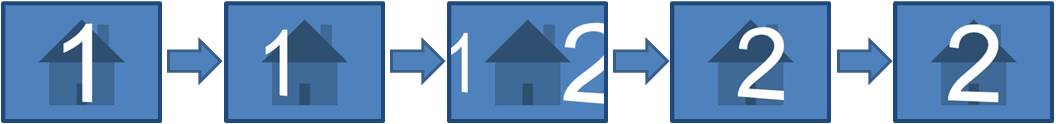 Figure 1: Sample conveyor transitionThe following W3C XML Schema ([XMLSCHEMA1/2] section 2.1) fragment specifies the contents of this element.<xsd:element name="conveyor" type="CT_LeftRightDirectionTransition"/>See section 5.1 for the full W3C XML Schema ([XMLSCHEMA1/2] section 2.1).creationIdTarget namespace: http://schemas.microsoft.com/office/powerpoint/2010/mainA CT_RandomId element (section 2.3.3.21) that specifies an identifier that is generated when a slide is created. See section 2.2.9 for how this element integrates with [ISO/IEC29500-1:2016]. The following W3C XML Schema ([XMLSCHEMA1/2] section 2.1) fragment specifies the contents of this element.<xsd:element name="creationId" type="CT_RandomId"/>See section 5.1 for the full W3C XML Schema ([XMLSCHEMA1/2] section 2.1).defaultImageDpiTarget namespace: http://schemas.microsoft.com/office/powerpoint/2010/mainA CT_DefaultImageDpi element (section 2.3.3.3) that specifies the resolution, in dots per inch (dpi), to use when saving images in the document. This element value is used only when the autoCompressPictures attribute ([ISO/IEC29500-1:2016] section 19.2.1.26) is set to true, and the useLocalDpi element ([MS-ODRAWXML] section 2.3.1.13) is set to false. See section 2.2.7 for how this element integrates with [ISO/IEC29500-1:2016].The following W3C XML Schema ([XMLSCHEMA1/2] section 2.1) fragment specifies the contents of this element.<xsd:element name="defaultImageDpi" type="CT_DefaultImageDpi"/>See section 5.1 for the full W3C XML Schema ([XMLSCHEMA1/2] section 2.1).discardImageEditDataTarget namespace: http://schemas.microsoft.com/office/powerpoint/2010/mainA CT_DiscardImageEditData element (section 2.3.3.4) that specifies that all imgProps elements ([MS-ODRAWXML] section 2.3.1.9) and cropped out areas of images are not to be saved. See section 2.2.7 for how this element integrates with [ISO/IEC29500-1:2016].The following W3C XML Schema ([XMLSCHEMA1/2] section 2.1) fragment specifies the contents of this element.<xsd:element name="discardImageEditData" type="CT_DiscardImageEditData"/>See section 5.1 for the full W3C XML Schema ([XMLSCHEMA1/2] section 2.1).doorsTarget namespace: http://schemas.microsoft.com/office/powerpoint/2010/mainA p:CT_OrientationTransition element ([ISO/IEC29500-4:2016] section A.3) that specifies a doors transition. See section 2.2.1 for how this element integrates with [ISO/IEC29500-1:2016].The following is a sample with dir equal to "vert" (vertical):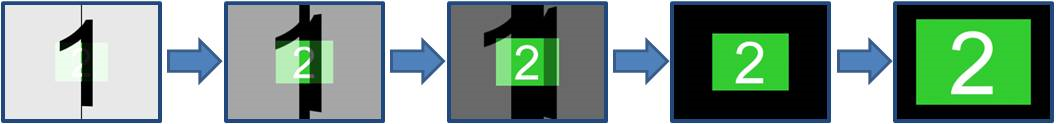 Figure 2: Sample doors transitionThe following W3C XML Schema ([XMLSCHEMA1/2] section 2.1) fragment specifies the contents of this element.<xsd:element name="doors" type="p:CT_OrientationTransition"/>See section 5.1 for the full W3C XML Schema ([XMLSCHEMA1/2] section 2.1).extLstTarget namespace: http://schemas.microsoft.com/office/powerpoint/2010/mainA p:CT_ExtensionListModify element ([ISO/IEC29500-4:2016] section A.3) that specifies the extension list with modification ability. All future extensions to the contentPart element ([ISO/IEC29500-1:2016] section 19.3.1.14) will be stored within this extension list. See section 2.2.3 for how this element integrates with [ISO/IEC29500-1:2016].The following W3C XML Schema ([XMLSCHEMA1/2] section 2.1) fragment specifies the contents of this element.<xsd:element name="extLst" type="p:CT_ExtensionListModify"/>See section 5.1 for the full W3C XML Schema ([XMLSCHEMA1/2] section 2.1).ferrisTarget namespace: http://schemas.microsoft.com/office/powerpoint/2010/mainA CT_LeftRightDirectionTransition element (section 2.3.3.10) that specifies a ferris transition. See section 2.2.1 for how this element integrates with [ISO/IEC29500-1:2016].The following is a sample with dir equal to "l" (left):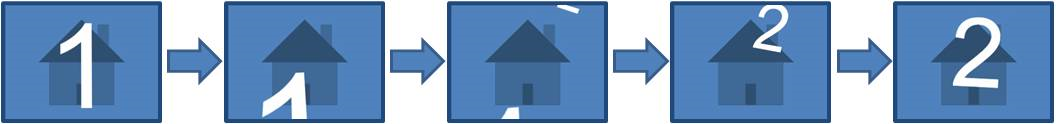 Figure 3: Sample ferris transitionThe following W3C XML Schema ([XMLSCHEMA1/2] section 2.1) fragment specifies the contents of this element.<xsd:element name="ferris" type="CT_LeftRightDirectionTransition"/>See section 5.1 for the full W3C XML Schema ([XMLSCHEMA1/2] section 2.1).flashTarget namespace: http://schemas.microsoft.com/office/powerpoint/2010/mainA p:CT_Empty element ([ISO/IEC29500-4:2016] section A.3) that specifies a flash transition. See section 2.2.1 for how this element integrates with [ISO/IEC29500-1:2016].The following figure is a sample: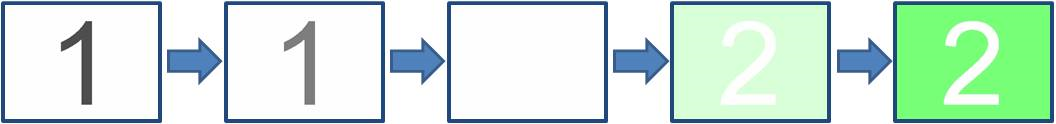 Figure 4: Sample flash transitionThe following W3C XML Schema ([XMLSCHEMA1/2] section 2.1) fragment specifies the contents of this element.<xsd:element name="flash" type="p:CT_Empty"/>See section 5.1 for the full W3C XML Schema ([XMLSCHEMA1/2] section 2.1).flipTarget namespace: http://schemas.microsoft.com/office/powerpoint/2010/mainA CT_LeftRightDirectionTransition element (section 2.3.3.10) that specifies a flip transition. See section 2.2.1 for how this element integrates with [ISO/IEC29500-1:2016].The following figure is a sample with dir equal to "r" (right).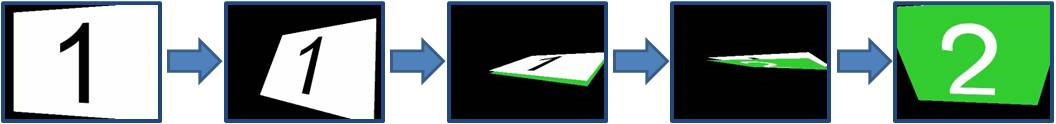 Figure 5: Sample flip transitionThe following W3C XML Schema ([XMLSCHEMA1/2] section 2.1) fragment specifies the contents of this element.<xsd:element name="flip" type="CT_LeftRightDirectionTransition"/>See section 5.1 for the full W3C XML Schema ([XMLSCHEMA1/2] section 2.1).flythroughTarget namespace: http://schemas.microsoft.com/office/powerpoint/2010/mainA CT_FlyThroughTransition element (section 2.3.3.5) that specifies a fly through transition. See section 2.2.1 for how this element integrates with [ISO/IEC29500-1:2016]. The following figure is a sample with dir equal to "in", hasBounce equal to false: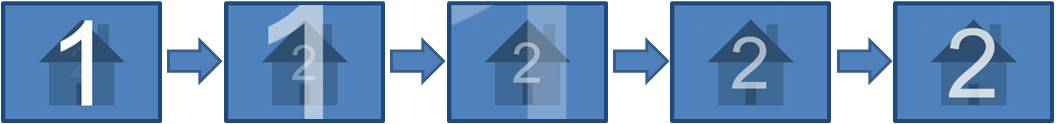 Figure 6: Sample flythrough transitionThe following W3C XML Schema ([XMLSCHEMA1/2] section 2.1) fragment specifies the contents of this element.<xsd:element name="flythrough" type="CT_FlyThroughTransition"/>See section 5.1 for the full W3C XML Schema ([XMLSCHEMA1/2] section 2.1).galleryTarget namespace: http://schemas.microsoft.com/office/powerpoint/2010/mainA CT_LeftRightDirectionTransition element (section 2.3.3.10) that specifies a gallery transition. See section 2.2.1 for how this element integrates with [ISO/IEC29500-1:2016]. The following figure is a sample with dir equal to "l" (left).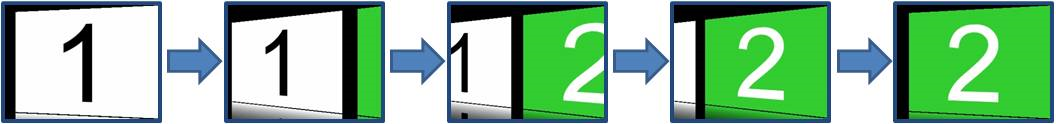 Figure 7: Sample gallery transitionThe following W3C XML Schema ([XMLSCHEMA1/2] section 2.1) fragment specifies the contents of this element.<xsd:element name="gallery" type="CT_LeftRightDirectionTransition"/>See section 5.1 for the full W3C XML Schema ([XMLSCHEMA1/2] section 2.1).glitterTarget namespace: http://schemas.microsoft.com/office/powerpoint/2010/mainA CT_GlitterTransition element (section 2.3.3.6) that specifies a glitter transition. See section 2.2.1 for how this element integrates with [ISO/IEC29500-1:2016].The following is a sample with dir equal to "l" (left), pattern equal to "diamond":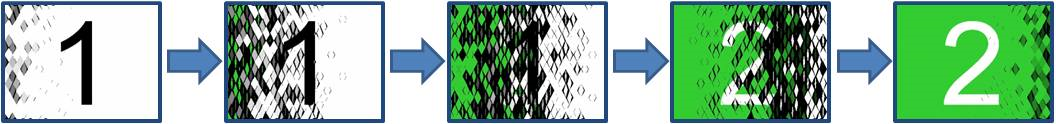 Figure 8: Sample glitter transitionThe following W3C XML Schema ([XMLSCHEMA1/2] section 2.1) fragment specifies the contents of this element.<xsd:element name="glitter" type="CT_GlitterTransition"/>See section 5.1 for the full W3C XML Schema ([XMLSCHEMA1/2] section 2.1).honeycombTarget namespace: http://schemas.microsoft.com/office/powerpoint/2010/mainA p:CT_Empty element ([ISO/IEC29500-4:2016] section A.3) that specifies a honeycomb transition. See section 2.2.1 for how this element integrates with [ISO/IEC29500-1:2016].The following figure is a sample: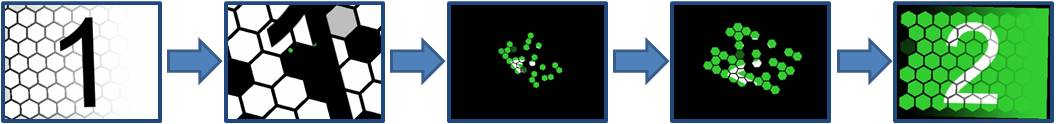 Figure 9: Sample honeycomb transitionThe following W3C XML Schema ([XMLSCHEMA1/2] section 2.1) fragment specifies the contents of this element.<xsd:element name="honeycomb" type="p:CT_Empty"/>See section 5.1 for the full W3C XML Schema ([XMLSCHEMA1/2] section 2.1).laserClrTarget namespace: http://schemas.microsoft.com/office/powerpoint/2010/mainAn a:CT_Color element ([ISO/IEC29500-4:2016] section A.4.1) that specifies the color to be used to render the laser dot. See section 2.2.6 for how this element integrates with [ISO/IEC29500-1:2016].The following W3C XML Schema ([XMLSCHEMA1/2] section 2.1) fragment specifies the contents of this element.<xsd:element name="laserClr" type="a:CT_Color"/>See section 5.1 for the full W3C XML Schema ([XMLSCHEMA1/2] section 2.1).laserTraceLstTarget namespace: http://schemas.microsoft.com/office/powerpoint/2010/mainA CT_LaserTraceList element (section 2.3.3.8) that specifies a list of laser traces on the presentation slide. See section 2.2.6 for how this element integrates with [ISO/IEC29500-1:2016].The following W3C XML Schema ([XMLSCHEMA1/2] section 2.1) fragment specifies the contents of this element.<xsd:element name="laserTraceLst" type="CT_LaserTraceList"/>See section 5.1 for the full W3C XML Schema ([XMLSCHEMA1/2] section 2.1).mediaTarget namespace: http://schemas.microsoft.com/office/powerpoint/2010/mainA CT_Media element (section 2.3.3.14) that specifies a media object. See section 2.2.4 for how this element integrates with [ISO/IEC29500-1:2016].The following W3C XML Schema ([XMLSCHEMA1/2] section 2.1) fragment specifies the contents of this element.<xsd:element name="media" type="CT_Media"/>See section 5.1 for the full W3C XML Schema ([XMLSCHEMA1/2] section 2.1).modIdTarget namespace: http://schemas.microsoft.com/office/powerpoint/2010/mainA CT_RandomId element (section 2.3.3.21) that specifies an identifier that is updated each time a shape is modified. Each identifier specified MUST be unique to the presentation slide that contains it. See section 2.2.9 for how this element integrates with [ISO/IEC29500-1:2016].The following W3C XML Schema ([XMLSCHEMA1/2] section 2.1) fragment specifies the contents of this element.<xsd:element name="modId" type="CT_RandomId"/>See section 5.1 for the full W3C XML Schema ([XMLSCHEMA1/2] section 2.1).nvContentPartPrTarget namespace: http://schemas.microsoft.com/office/powerpoint/2010/mainA CT_ContentPartNonVisual element (section 2.3.3.2) that specifies the non-visual drawing properties for a contentPart element ([ISO/IEC29500-1:2016] section 19.3.1.14). These non-visual properties are properties that the generating application uses when rendering and editing the content part. See section 2.2.3 for how this element integrates with [ISO/IEC29500-1:2016].The following W3C XML Schema ([XMLSCHEMA1/2] section 2.1) fragment specifies the contents of this element.<xsd:element name="nvContentPartPr" type="CT_ContentPartNonVisual"/>See section 5.1 for the full W3C XML Schema ([XMLSCHEMA1/2] section 2.1).panTarget namespace: http://schemas.microsoft.com/office/powerpoint/2010/mainA p:CT_SideDirectionTransition element ([ISO/IEC29500-4:2016] section A.3) that specifies a pan transition. See section 2.2.1 for how this element integrates with [ISO/IEC29500-1:2016]. The following figure is a sample with dir equal to "u" (up).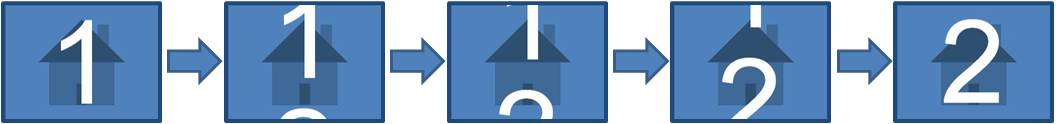 Figure 10: Sample pan transitionThe following W3C XML Schema ([XMLSCHEMA1/2] section 2.1) fragment specifies the contents of this element.<xsd:element name="pan" type="p:CT_SideDirectionTransition"/>See section 5.1 for the full W3C XML Schema ([XMLSCHEMA1/2] section 2.1).prismTarget namespace: http://schemas.microsoft.com/office/powerpoint/2010/mainA CT_PrismTransition element (section 2.3.3.20) that specifies a prism transition. See section 2.2.1 for how this element integrates with [ISO/IEC29500-1:2016].The following figure is a sample with dir equal to "l" (left), isContent equal to false, isInverted equal to false: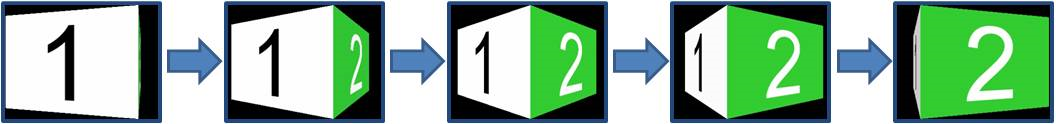 Figure 11: Sample prism transition 1The following figure is a sample with dir equal to "r" (right), isContent equal to false, isInverted equal to true: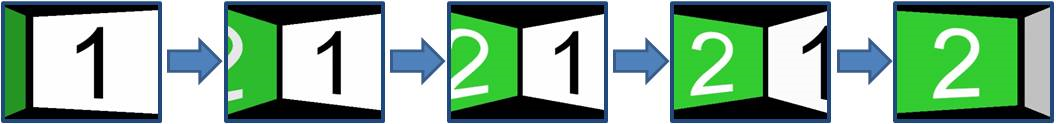 Figure 12: Sample prism transition 2The following figure is a sample with dir equal to "u" (up), isContent equal to true, isInverted equal to false: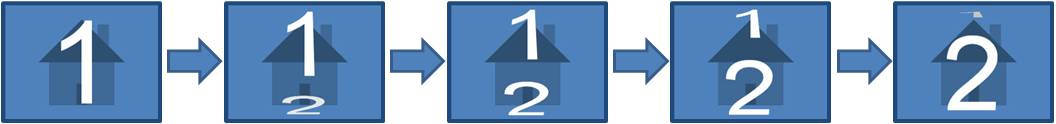 Figure 13: Sample prism transition 3The following W3C XML Schema ([XMLSCHEMA1/2] section 2.1) fragment specifies the contents of this element.<xsd:element name="prism" type="CT_PrismTransition"/>See section 5.1 for the full W3C XML Schema ([XMLSCHEMA1/2] section 2.1).revealTarget namespace: http://schemas.microsoft.com/office/powerpoint/2010/mainA CT_RevealTransition element (section 2.3.3.22) that specifies a reveal transition. See section 2.2.1 for how this element integrates with [ISO/IEC29500-1:2016].The following is a sample with thruBlk equal to true, dir equal to "l" (left):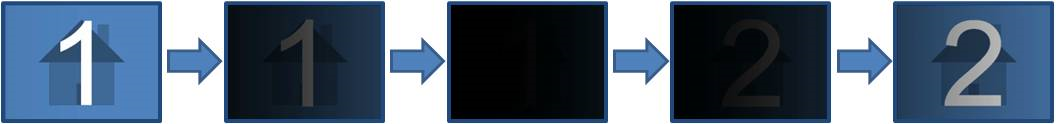 Figure 14: Sample reveal transitionThe following W3C XML Schema ([XMLSCHEMA1/2] section 2.1) fragment specifies the contents of this element.<xsd:element name="reveal" type="CT_RevealTransition"/>See section 5.1 for the full W3C XML Schema ([XMLSCHEMA1/2] section 2.1).rippleTarget namespace: http://schemas.microsoft.com/office/powerpoint/2010/mainA CT_RippleTransition element (section 2.3.3.23) that specifies a ripple transition. See section 2.2.1 for how this element integrates with [ISO/IEC29500-1:2016].The following figure is a sample with dir equal to "center".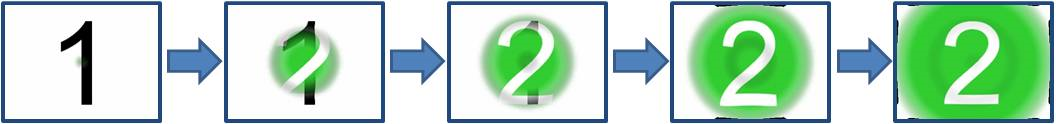 Figure 15: Sample ripple transitionThe following W3C XML Schema ([XMLSCHEMA1/2] section 2.1) fragment specifies the contents of this element.<xsd:element name="ripple" type="CT_RippleTransition"/>See section 5.1 for the full W3C XML Schema ([XMLSCHEMA1/2] section 2.1).sectionLstTarget namespace: http://schemas.microsoft.com/office/powerpoint/2010/mainA CT_SectionList element (section 2.3.3.25) that specifies section properties for the document. See section 2.2.5 for how this element integrates with [ISO/IEC29500-1:2016].The following W3C XML Schema ([XMLSCHEMA1/2] section 2.1) fragment specifies the contents of this element.<xsd:element name="sectionLst" type="CT_SectionList"/>See section 5.1 for the full W3C XML Schema ([XMLSCHEMA1/2] section 2.1).showEvtLstTarget namespace: http://schemas.microsoft.com/office/powerpoint/2010/mainA CT_ShowEventRecordList element (section 2.3.3.28) that specifies a list of slide show events that occur during slide show. See section 2.2.6 for how this element integrates with [ISO/IEC29500-1:2016].The following W3C XML Schema ([XMLSCHEMA1/2] section 2.1) fragment specifies the contents of this element.<xsd:element name="showEvtLst" type="CT_ShowEventRecordList"/>See section 5.1 for the full W3C XML Schema ([XMLSCHEMA1/2] section 2.1).showMediaCtrlsTarget namespace: http://schemas.microsoft.com/office/powerpoint/2010/mainA CT_ShowMediaControls element (section 2.3.3.29) that specifies the visibility of media user interface controls during slide show. See section 2.2.4 for how this element integrates with [ISO/IEC29500-1:2016].The following W3C XML Schema ([XMLSCHEMA1/2] section 2.1) fragment specifies the contents of this element.<xsd:element name="showMediaCtrls" type="CT_ShowMediaControls"/>See section 5.1 for the full W3C XML Schema ([XMLSCHEMA1/2] section 2.1).shredTarget namespace: http://schemas.microsoft.com/office/powerpoint/2010/mainA CT_ShredTransition element (section 2.3.3.30) that specifies a shred transition. See section 2.2.1 for how this element integrates with [ISO/IEC29500-1:2016].The following figure is a sample with pattern equal to "strip", dir equal to "in":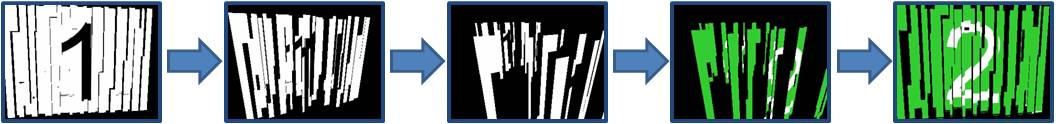 Figure 16: Sample shred transitionThe following W3C XML Schema ([XMLSCHEMA1/2] section 2.1) fragment specifies the contents of this element.<xsd:element name="shred" type="CT_ShredTransition"/>See section 5.1 for the full W3C XML Schema ([XMLSCHEMA1/2] section 2.1).switchTarget namespace: http://schemas.microsoft.com/office/powerpoint/2010/mainA CT_LeftRightDirectionTransition element (section 2.3.3.10) that specifies a switch transition. See section 2.2.1 for how this element integrates with [ISO/IEC29500-1:2016].The following figure is a sample with dir equal to "r" (right):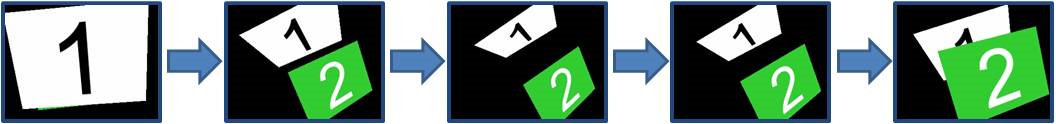 Figure 17: Sample switch transitionThe following W3C XML Schema ([XMLSCHEMA1/2] section 2.1) fragment specifies the contents of this element.<xsd:element name="switch" type="CT_LeftRightDirectionTransition"/>See section 5.1 for the full W3C XML Schema ([XMLSCHEMA1/2] section 2.1).vortexTarget namespace: http://schemas.microsoft.com/office/powerpoint/2010/mainA p:CT_SideDirectionTransition element ([ISO/IEC29500-4:2016] section A.3) that specifies a vortex transition. See section 2.2.1 for how this element integrates with [ISO/IEC29500-1:2016].The following figure is a sample with dir equal to "r" (right):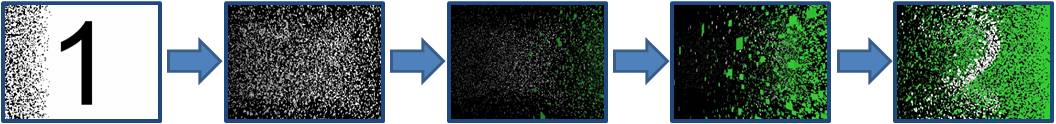 Figure 18: Sample vortex transitionThe following W3C XML Schema ([XMLSCHEMA1/2] section 2.1) fragment specifies the contents of this element.<xsd:element name="vortex" type="p:CT_SideDirectionTransition"/>See section 5.1 for the full W3C XML Schema ([XMLSCHEMA1/2] section 2.1).warpTarget namespace: http://schemas.microsoft.com/office/powerpoint/2010/mainA p:CT_InOutTransition element ([ISO/IEC29500-4:2016] section A.3) that specifies a warp transition. See section 2.2.1 for how this element integrates with [ISO/IEC29500-1:2016].The following is a sample with dir equal to "in":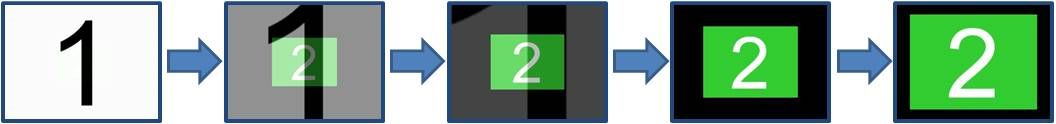 Figure 19: Sample warp transitionThe following W3C XML Schema ([XMLSCHEMA1/2] section 2.1) fragment specifies the contents of this element.<xsd:element name="warp" type="p:CT_InOutTransition"/>See section 5.1 for the full W3C XML Schema ([XMLSCHEMA1/2] section 2.1).wheelReverseTarget namespace: http://schemas.microsoft.com/office/powerpoint/2010/mainA p:CT_WheelTransition element ([ISO/IEC29500-4:2016] section A.3) that specifies a reverse wheel transition. See section 2.2.1 for how this element integrates with [ISO/IEC29500-1:2016].The following figure is a sample with spokes equal to 1.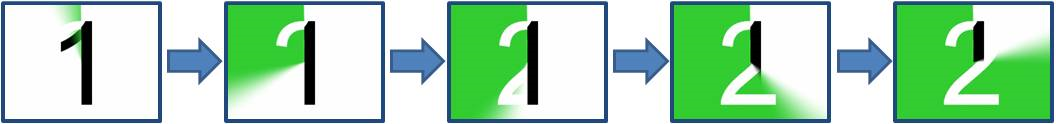 Figure 20: Sample wheelReverse transitionThe following W3C XML Schema ([XMLSCHEMA1/2] section 2.1) fragment specifies the contents of this element.<xsd:element name="wheelReverse" type="p:CT_WheelTransition"/>See section 5.1 for the full W3C XML Schema ([XMLSCHEMA1/2] section 2.1).windowTarget namespace: http://schemas.microsoft.com/office/powerpoint/2010/mainA p:CT_OrientationTransition element ([ISO/IEC29500-4:2016] section A.3) that specifies a window transition. See section 2.2.1 for how this element integrates with [ISO/IEC29500-1:2016].The following is a sample with dir equal to "vert" (vertical):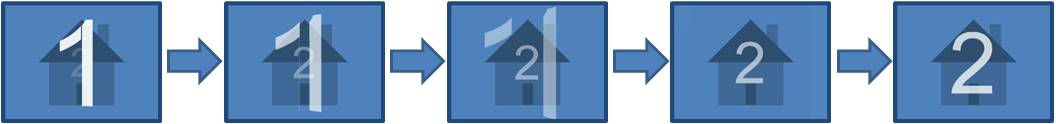 Figure 21: Sample window transitionThe following W3C XML Schema ([XMLSCHEMA1/2] section 2.1) fragment specifies the contents of this element.<xsd:element name="window" type="p:CT_OrientationTransition"/>See section 5.1 for the full W3C XML Schema ([XMLSCHEMA1/2] section 2.1).xfrmTarget namespace: http://schemas.microsoft.com/office/powerpoint/2010/mainAn a:CT_Transform2D element ([ISO/IEC29500-4:2016] section A.4.1) that specifies the 2-D transform for a content part. See section 2.2.3 for how this element integrates with [ISO/IEC29500-1:2016].The following W3C XML Schema ([XMLSCHEMA1/2] section 2.1) fragment specifies the contents of this element.<xsd:element name="xfrm" type="a:CT_Transform2D"/>See section 5.1 for the full W3C XML Schema ([XMLSCHEMA1/2] section 2.1).AttributesbounceEndTarget namespace: http://schemas.microsoft.com/office/powerpoint/2010/mainAn s:ST_PositiveFixedPercentage attribute ([ISO/IEC29500-4:2016] section A.7.9) that specifies the percentage of the time node's duration to do a bounce at the end of the animation. The bounce emulates a mass-spring-damper system. See section 2.2.2 for how this element integrates with [ISO/IEC29500-1:2016].The following W3C XML Schema ([XMLSCHEMA1/2] section 2.1) fragment specifies the contents of this attribute.<xsd:attribute name="bounceEnd" type="s:ST_PositiveFixedPercentage"/>See section 5.1 for the full W3C XML Schema ([XMLSCHEMA1/2] section 2.1).bwModeTarget namespace: http://schemas.microsoft.com/office/powerpoint/2010/mainAn a:ST_BlackWhiteMode attribute ([ISO/IEC29500-4:2016] section A.4.1) that specifies how to interpret color information contained within a content part to achieve a color, black and white, or grayscale rendering of the content part. This attribute specifies only the rendering mode applied to the content part; it does not affect how the actual color information is persisted. See section 2.2.3 for how this element integrates with [ISO/IEC29500-1:2016].The following W3C XML Schema ([XMLSCHEMA1/2] section 2.1) fragment specifies the contents of this attribute.<xsd:attribute name="bwMode" type="a:ST_BlackWhiteMode"/>See section 5.1 for the full W3C XML Schema ([XMLSCHEMA1/2] section 2.1).durTarget namespace: http://schemas.microsoft.com/office/powerpoint/2010/mainAn ST_UniversalTimeOffset attribute (section 2.3.4.6) that specifies the time a transition takes to display from start to finish. See section 2.2.1 for how this element integrates with [ISO/IEC29500-1:2016].The following W3C XML Schema ([XMLSCHEMA1/2] section 2.1) fragment specifies the contents of this attribute.<xsd:attribute name="dur" type="p14:ST_UniversalTimeOffset"/>See section 5.1 for the full W3C XML Schema ([XMLSCHEMA1/2] section 2.1).presetBounceEndTarget namespace: http://schemas.microsoft.com/office/powerpoint/2010/mainAn s:ST_PositiveFixedPercentage attribute ([ISO/IEC29500-4:2016] section A.7.9) that specifies a preset percentage of a time node's duration to do a bounce at the end of the animation. This value is used only by the user interface. The actual bounce animations are specified by the bounceEnd (section 2.3.2.1) attributes. See section 2.2.2 for how this element integrates with [ISO/IEC29500-1:2016].The following W3C XML Schema ([XMLSCHEMA1/2] section 2.1) fragment specifies the contents of this attribute.<xsd:attribute name="presetBounceEnd" type="s:ST_PositiveFixedPercentage"/>See section 5.1 for the full W3C XML Schema ([XMLSCHEMA1/2] section 2.1).Complex TypesCT_BrowseModeTarget namespace: http://schemas.microsoft.com/office/powerpoint/2010/mainReferenced by: browseModeA complex type that specifies the visibility of the status bar in slide show browse mode.Attributes:showStatus: An xsd:boolean attribute ([XMLSCHEMA2/2] section 3.2.2) that specifies the visibility of status bar when slide show is in browse mode.The following W3C XML Schema ([XMLSCHEMA1/2] section 2.1) fragment specifies the contents of this complex type.<xsd:complexType name="CT_BrowseMode">  <xsd:attribute name="showStatus" type="xsd:boolean" use="optional" default="true"/></xsd:complexType>See section 5.1 for the full W3C XML Schema ([XMLSCHEMA1/2] section 2.1).CT_ContentPartNonVisualTarget namespace: http://schemas.microsoft.com/office/powerpoint/2010/mainReferenced by: nvContentPartPrA complex type which specifies non-visual properties for a contentPart element ([ISO/IEC29500-1:2016] section 19.3.1.14).Child Elements:cNvPr: An a:CT_NonVisualDrawingProps element ([ISO/IEC29500-4:2016] section A.4.1) that specifies the non-visual drawing properties for the content part. This element allows for additional information that does not affect the appearance of the content part to be stored.cNvContentPartPr: An a14:CT_NonVisualInkContentPartProperties element ([MS-ODRAWXML] section 2.3.3.7) that specifies non-visual ink properties for the content part. This element allows for additional information that does not affect the appearance of ink in the content part to be stored.nvPr: A p:CT_ApplicationNonVisualDrawingProps element ([ISO/IEC29500-4:2016] section A.3) that specifies PresentationML Drawing specific non-visual properties for the content part.The following W3C XML Schema ([XMLSCHEMA1/2] section 2.1) fragment specifies the contents of this complex type.<xsd:complexType name="CT_ContentPartNonVisual">  <xsd:sequence>    <xsd:element name="cNvPr" type="a:CT_NonVisualDrawingProps" minOccurs="1" maxOccurs="1"/>    <xsd:element name="cNvContentPartPr" type="a14:CT_NonVisualInkContentPartProperties" minOccurs="0" maxOccurs="1"/>    <xsd:element name="nvPr" type="p:CT_ApplicationNonVisualDrawingProps" minOccurs="1" maxOccurs="1"/>  </xsd:sequence></xsd:complexType>See section 5.1 for the full W3C XML Schema ([XMLSCHEMA1/2] section 2.1).CT_DefaultImageDpiTarget namespace: http://schemas.microsoft.com/office/powerpoint/2010/mainReferenced by: defaultImageDpiA complex type that specifies the default dpi to use when saving each image in the document.Attributes:val: An xsd:unsignedInt attribute ([XMLSCHEMA2/2] section 3.3.22) that specifies the dpi.The following W3C XML Schema ([XMLSCHEMA1/2] section 2.1) fragment specifies the contents of this complex type.<xsd:complexType name="CT_DefaultImageDpi">  <xsd:attribute name="val" type="xsd:unsignedInt" use="required"/></xsd:complexType>See section 5.1 for the full W3C XML Schema ([XMLSCHEMA1/2] section 2.1).CT_DiscardImageEditDataTarget namespace: http://schemas.microsoft.com/office/powerpoint/2010/mainReferenced by: discardImageEditDataA complex type that specifies whether to discard editing data for images when saving.Attributes:val: An xsd:boolean attribute ([XMLSCHEMA2/2] section 3.2.2) that specifies whether to discard image editing data when saving.The following W3C XML Schema ([XMLSCHEMA1/2] section 2.1) fragment specifies the contents of this complex type.<xsd:complexType name="CT_DiscardImageEditData">  <xsd:attribute name="val" type="xsd:boolean" use="required"/></xsd:complexType>See section 5.1 for the full W3C XML Schema ([XMLSCHEMA1/2] section 2.1).CT_FlyThroughTransitionTarget namespace: http://schemas.microsoft.com/office/powerpoint/2010/mainReferenced by: flythroughA complex type that specifies the parameters for a fly-through transition.Attributes:dir:  A p:ST_TransitionInOutDirectionType attribute ([ISO/IEC29500-4:2016] section A.3) that specifies the direction presentation slides move during the transition. hasBounce: An xsd:boolean attribute ([XMLSCHEMA2/2] section 3.2.2) that specifies that the movement of the presentation slides during the transition includes a bounce. The following W3C XML Schema ([XMLSCHEMA1/2] section 2.1) fragment specifies the contents of this complex type.<xsd:complexType name="CT_FlyThroughTransition">  <xsd:attribute name="dir" type="p:ST_TransitionInOutDirectionType" use="optional" default="in"/>  <xsd:attribute name="hasBounce" type="xsd:boolean" use="optional" default="false"/></xsd:complexType>See section 5.1 for the full W3C XML Schema ([XMLSCHEMA1/2] section 2.1).CT_GlitterTransitionTarget namespace: http://schemas.microsoft.com/office/powerpoint/2010/mainReferenced by: glitterA complex type that specifies the parameters for a glitter transition.Attributes:dir: A p:ST_TransitionSideDirectionType attribute ([ISO/IEC29500-4:2016] section A.3) that specifies the direction presentation slides move during the transition. pattern: An ST_TransitionPattern (section 2.3.4.4) attribute that specifies the shape of the visuals used during the transition. The following W3C XML Schema ([XMLSCHEMA1/2] section 2.1) fragment specifies the contents of this complex type.<xsd:complexType name="CT_GlitterTransition">  <xsd:attribute name="dir" type="p:ST_TransitionSideDirectionType" use="optional" default="l"/>  <xsd:attribute name="pattern" type="ST_TransitionPattern" use="optional" default="diamond"/></xsd:complexType>See section 5.1 for the full W3C XML Schema ([XMLSCHEMA1/2] section 2.1).CT_LaserTraceTarget namespace: http://schemas.microsoft.com/office/powerpoint/2010/mainReferenced by: CT_LaserTraceListA complex type that specifies a list of laser trace points. The first point in the list of points specifies when and where the laser point appears. The last point in the list of points specifies when and where the laser point disappears. Other trace points in the list of points specify laser point appearance time and locations.Child Elements:tracePt: A CT_LaserTracePoint element (section 2.3.3.9) that specifies a location of the laser point.The following W3C XML Schema ([XMLSCHEMA1/2] section 2.1) fragment specifies the contents of this complex type.<xsd:complexType name="CT_LaserTrace">  <xsd:sequence>    <xsd:element name="tracePt" type="CT_LaserTracePoint" minOccurs="0" maxOccurs="unbounded"/>  </xsd:sequence></xsd:complexType>See section 5.1 for the full W3C XML Schema ([XMLSCHEMA1/2] section 2.1).CT_LaserTraceListTarget namespace: http://schemas.microsoft.com/office/powerpoint/2010/mainReferenced by: laserTraceLstA complex type that specifies a list of laser traces.Child Elements:tracePtLst: A CT_LaserTrace element (section 2.3.3.7) that specifies a laser trace.The following W3C XML Schema ([XMLSCHEMA1/2] section 2.1) fragment specifies the contents of this complex type.<xsd:complexType name="CT_LaserTraceList">  <xsd:sequence>    <xsd:element name="tracePtLst" type="CT_LaserTrace" minOccurs="0" maxOccurs="unbounded"/>  </xsd:sequence></xsd:complexType>See section 5.1 for the full W3C XML Schema ([XMLSCHEMA1/2] section 2.1).CT_LaserTracePointTarget namespace: http://schemas.microsoft.com/office/powerpoint/2010/mainReferenced by: CT_LaserTraceA complex type that specifies the time and location of the laser pointer on a presentation slide.Attributes:t: An ST_UniversalTimeOffset attribute (section 2.3.4.6) that specifies the time relative to the beginning of the slide timeline and not including transition time.x: An a:ST_Coordinate attribute ([ISO/IEC29500-4:2016] section A.4.1) that specifies the horizontal location relative to the top-left corner of the presentation slide.y: An a:ST_Coordinate attribute ([ISO/IEC29500-4:2016] section A.4.1) that specifies the vertical location relative to the top-left corner of the presentation slide.The following W3C XML Schema ([XMLSCHEMA1/2] section 2.1) fragment specifies the contents of this complex type.<xsd:complexType name="CT_LaserTracePoint">  <xsd:attribute name="t" type="p14:ST_UniversalTimeOffset" use="required"/>  <xsd:attribute name="x" type="a:ST_Coordinate" use="required"/>  <xsd:attribute name="y" type="a:ST_Coordinate" use="required"/></xsd:complexType>See section 5.1 for the full W3C XML Schema ([XMLSCHEMA1/2] section 2.1).CT_LeftRightDirectionTransitionTarget namespace: http://schemas.microsoft.com/office/powerpoint/2010/mainReferenced by: switch, flip, ferris, gallery, conveyorA complex type that specifies a transition restricted to left and right directions.Attributes:dir: An ST_TransitionLeftRightDirectionType attribute (section 2.3.4.3) that specifies the direction presentation slides move during the transition.The following W3C XML Schema ([XMLSCHEMA1/2] section 2.1) fragment specifies the contents of this complex type.<xsd:complexType name="CT_LeftRightDirectionTransition">  <xsd:attribute name="dir" type="ST_TransitionLeftRightDirectionType"/></xsd:complexType>See section 5.1 for the full W3C XML Schema ([XMLSCHEMA1/2] section 2.1).CT_MediaBookmarkTarget namespace: http://schemas.microsoft.com/office/powerpoint/2010/mainReferenced by: CT_MediaBookmarkListA complex type that specifies a media bookmark on the media.Attributes:name: An xsd:string ([XMLSCHEMA2/2] section 3.2.1) attribute that specifies the name for the bookmark. The bookmark name MUST be unique among all bookmarks in its parent CT_MediaBookmarkList (section 2.3.3.12).time: An ST_UniversalTimeOffset attribute (section 2.3.4.6) that specifies the time of the bookmark relative to the beginning of the media. It MUST be unique among all bookmarks in its parent CT_MediaBookmarkList (section 2.3.3.12). It MUST be less than or equal to the length of the media.The following W3C XML Schema ([XMLSCHEMA1/2] section 2.1) fragment specifies the contents of this complex type.<xsd:complexType name="CT_MediaBookmark">  <xsd:attribute name="name" type="xsd:string"/>  <xsd:attribute name="time" type="p14:ST_UniversalTimeOffset"/></xsd:complexType>See section 5.1 for the full W3C XML Schema ([XMLSCHEMA1/2] section 2.1).CT_MediaBookmarkListTarget namespace: http://schemas.microsoft.com/office/powerpoint/2010/mainReferenced by: CT_MediaA complex type that specifies a list of media bookmarks on the media.Child Elements:bmk: A CT_MediaBookmark element (section 2.3.3.11) that specifies a bookmark name and time. The following W3C XML Schema ([XMLSCHEMA1/2] section 2.1) fragment specifies the contents of this complex type.<xsd:complexType name="CT_MediaBookmarkList">  <xsd:sequence>    <xsd:element name="bmk" type="CT_MediaBookmark" minOccurs="0" maxOccurs="unbounded"/>  </xsd:sequence></xsd:complexType>See section 5.1 for the full W3C XML Schema ([XMLSCHEMA1/2] section 2.1).CT_MediaBookmarkTargetTarget namespace: http://schemas.microsoft.com/office/powerpoint/2010/mainReferenced by: bmkTgtA complex type that specifies a media bookmark that triggers an animation.Attributes:spid: An a:ST_DrawingElementId attribute ([ISO/IEC29500-4:2016] section A.4.1) that specifies the shape identifier of the shape that contains video or audio data. bmkName: An xsd:string attribute ([XMLSCHEMA2/2] section 3.2.1) that specifies the name of the bookmark for the media that is contained in the shape specified by spid. The name MUST exist in the CT_MediaBookmarkList (section 2.3.3.12) contained by the media.The following W3C XML Schema ([XMLSCHEMA1/2] section 2.1) fragment specifies the contents of this complex type.<xsd:complexType name="CT_MediaBookmarkTarget">  <xsd:attribute name="spid" type="a:ST_DrawingElementId" use="required"/>  <xsd:attribute name="bmkName" type="xsd:string" use="required"/></xsd:complexType>See section 5.1 for the full W3C XML Schema ([XMLSCHEMA1/2] section 2.1).CT_MediaTarget namespace: http://schemas.microsoft.com/office/powerpoint/2010/mainReferenced by: mediaA complex type that specifies the media.Child Elements:trim: A CT_MediaTrim element (section 2.3.3.18) that specifies the amount of time to be trimmed from the start and end of the media during playback.fade: A CT_MediaFade element (section 2.3.3.15) that specifies the starting and ending fade durations for the media.bmkLst: A CT_MediaBookmarkList element (section 2.3.3.12) that specifies a list of bookmarks on the media.extLst: A p:CT_ExtensionList ([ISO/IEC29500-4:2016] section A.3) element that specifies the extension list. All future extensions to the media will be stored in the extension list.Attributes:r:embed: A r:ST_RelationshipId ([ISO/IEC29500-4:2016] section A.7.8) attribute that specifies the relationship identifier that is used to determine the location of the media if it is embedded in the document. The r:embed attribute MUST be present if the r:link attribute is not present. If both the r:embed and r:link attributes are present, the r:link attribute takes precedence.r:link: A r:ST_RelationshipId ([ISO/IEC29500-4:2016] section A.7.8) attribute that specifies the relationship identifier that is used to determine the location of the media if it is linked from the document. The r:link attribute MUST be present if the r:embed attribute is not present. If both the r:link and r:embed attributes are present, the r:link attribute takes precedence.The following W3C XML Schema ([XMLSCHEMA1/2] section 2.1) fragment specifies the contents of this complex type.<xsd:complexType name="CT_Media">  <xsd:sequence>    <xsd:element name="trim" type="CT_MediaTrim" minOccurs="0" maxOccurs="1"/>    <xsd:element name="fade" type="CT_MediaFade" minOccurs="0" maxOccurs="1"/>    <xsd:element name="bmkLst" type="CT_MediaBookmarkList" minOccurs="0" maxOccurs="1"/>    <xsd:element name="extLst" type="p:CT_ExtensionList" minOccurs="0" maxOccurs="1"/>  </xsd:sequence>  <xsd:attributeGroup ref="a:AG_Blob"/></xsd:complexType>See section 5.1 for the full W3C XML Schema ([XMLSCHEMA1/2] section 2.1).CT_MediaFadeTarget namespace: http://schemas.microsoft.com/office/powerpoint/2010/mainReferenced by: CT_MediaA complex type that specifies the media fade.Attributes:in: An ST_UniversalTimeOffset (section 2.3.4.6) attribute that specifies the duration of the starting fade. It MUST be less than or equal to the total length of the media minus the out.out: An ST_UniversalTimeOffset attribute that specifies the duration of the ending fade. It MUST be less than or equal to the total length of the media minus the in.The following W3C XML Schema ([XMLSCHEMA1/2] section 2.1) fragment specifies the contents of this complex type.<xsd:complexType name="CT_MediaFade">  <xsd:attribute name="in" type="p14:ST_UniversalTimeOffset" use="optional" default="0"/>  <xsd:attribute name="out" type="p14:ST_UniversalTimeOffset" use="optional" default="0"/></xsd:complexType>See section 5.1 for the full W3C XML Schema ([XMLSCHEMA1/2] section 2.1).CT_MediaPlaybackEventRecordTarget namespace: http://schemas.microsoft.com/office/powerpoint/2010/mainReferenced by: CT_ShowEventRecordListA complex type that specifies a media playback event that occurs during slide show. Attributes:time: An ST_UniversalTimeOffset (section 2.3.4.6) attribute that specifies the time that the event occurs. The value is relative to the beginning of the slide timeline, which does not include side transition time.objId: An a:ST_DrawingElementId attribute ([ISO/IEC29500-4:2016] section A.4.1) that specifies the identifier of the media object on the slide that is the target of the event.The following W3C XML Schema ([XMLSCHEMA1/2] section 2.1) fragment specifies the contents of this complex type.<xsd:complexType name="CT_MediaPlaybackEventRecord">  <xsd:attribute name="time" type="p14:ST_UniversalTimeOffset" use="required"/>  <xsd:attribute name="objId" type="a:ST_DrawingElementId" use="required"/></xsd:complexType>See section 5.1 for the full W3C XML Schema ([XMLSCHEMA1/2] section 2.1).CT_MediaSeekEventRecordTarget namespace: http://schemas.microsoft.com/office/powerpoint/2010/mainReferenced by: CT_ShowEventRecordListA complex type that specifies a media seek event that occurs during slide show. Attributes:time: An ST_UniversalTimeOffset attribute (section 2.3.4.6) that specifies the time that the event occurs. The value is relative to the beginning of the slide timeline, which does not include slide transition time.objId: An a:ST_DrawingElementId attribute ([ISO/IEC29500-4:2016] section A.4.1) that specifies the identifier of the media object on the slide that is the target of this event.seek: An ST_UniversalTimeOffset attribute (section 2.3.4.6) that specifies the time of the position to seek to in the media stream.The following W3C XML Schema ([XMLSCHEMA1/2] section 2.1) fragment specifies the contents of this complex type.<xsd:complexType name="CT_MediaSeekEventRecord">  <xsd:attribute name="time" type="p14:ST_UniversalTimeOffset" use="required"/>  <xsd:attribute name="objId" type="a:ST_DrawingElementId" use="required"/>  <xsd:attribute name="seek" type="p14:ST_UniversalTimeOffset" use="required"/></xsd:complexType>See section 5.1 for the full W3C XML Schema ([XMLSCHEMA1/2] section 2.1).CT_MediaTrimTarget namespace: http://schemas.microsoft.com/office/powerpoint/2010/mainReferenced by: CT_MediaA complex type that specifies the amount of time to be trimmed from the start and end of the media during playback.Attributes:st: An ST_UniversalTimeOffset attribute (section 2.3.4.6) that specifies a duration of time to be removed from the start of the media during playback. It MUST be less than the total length of the media minus the end.end: An ST_UniversalTimeOffset attribute (section 2.3.4.6) that specifies a duration of time to be removed from the end of the media during playback. It MUST be less than the total length of the media minus the st.The following W3C XML Schema ([XMLSCHEMA1/2] section 2.1) fragment specifies the contents of this complex type.<xsd:complexType name="CT_MediaTrim">  <xsd:attribute name="st" type="p14:ST_UniversalTimeOffset" use="optional" default="0"/>  <xsd:attribute name="end" type="p14:ST_UniversalTimeOffset" use="optional" default="0"/></xsd:complexType>See section 5.1 for the full W3C XML Schema ([XMLSCHEMA1/2] section 2.1).CT_NullEventRecordTarget namespace: http://schemas.microsoft.com/office/powerpoint/2010/mainReferenced by: CT_ShowEventRecordListA complex type that specifies an unknown event in slide show. This is for future extension.Attributes:time: An ST_UniversalTimeOffset attribute (section 2.3.4.6) that specifies the time that the event occurs. The value is relative to the beginning of the slide timeline, which does not include slide transition time.objId: An a:ST_DrawingElementId attribute ([ISO/IEC29500-4:2016] section A.4.1) that specifies the identifier of the shape object on the slide that is the target of this event.The following W3C XML Schema ([XMLSCHEMA1/2] section 2.1) fragment specifies the contents of this complex type.<xsd:complexType name="CT_NullEventRecord">  <xsd:attribute name="time" type="p14:ST_UniversalTimeOffset" use="required"/>  <xsd:attribute name="objId" type="a:ST_DrawingElementId" use="required"/></xsd:complexType>See section 5.1 for the full W3C XML Schema ([XMLSCHEMA1/2] section 2.1).CT_PrismTransitionTarget namespace: http://schemas.microsoft.com/office/powerpoint/2010/mainReferenced by: prismA complex type that specifies the parameters for a prism transition.Attributes:dir: A p:ST_TransitionSideDirectionType attribute ([ISO/IEC29500-4:2016] section A.3) that specifies the direction presentation slides move during the transition. isContent: An xsd:boolean attribute ([XMLSCHEMA2/2] section 3.2.2) that specifies whether the visual representation draws presentation slide content and presentation slide background separately.  isInverted: An xsd:boolean attribute ([XMLSCHEMA2/2] section 3.2.2) that specifies whether the layout of the presentation slides during the transition is concave instead of convex. The following W3C XML Schema ([XMLSCHEMA1/2] section 2.1) fragment specifies the contents of this complex type.<xsd:complexType name="CT_PrismTransition">  <xsd:attribute name="dir" type="p:ST_TransitionSideDirectionType" use="optional" default="l"/>  <xsd:attribute name="isContent" type="xsd:boolean" use="optional" default="false"/>  <xsd:attribute name="isInverted" type="xsd:boolean" use="optional" default="false"/></xsd:complexType>See section 5.1 for the full W3C XML Schema ([XMLSCHEMA1/2] section 2.1).CT_RandomIdTarget namespace: http://schemas.microsoft.com/office/powerpoint/2010/mainReferenced by: creationId, modIdA complex type that specifies a cryptographically strong random number.Attributes:val: An xsd:unsignedInt attribute ([XMLSCHEMA2/2] section 3.3.22) that specifies the random number.The following W3C XML Schema ([XMLSCHEMA1/2] section 2.1) fragment specifies the contents of this complex type.<xsd:complexType name="CT_RandomId">  <xsd:attribute name="val" type="xsd:unsignedInt" use="required"/></xsd:complexType>See section 5.1 for the full W3C XML Schema ([XMLSCHEMA1/2] section 2.1).CT_RevealTransitionTarget namespace: http://schemas.microsoft.com/office/powerpoint/2010/mainReferenced by: revealA complex type that specifies the parameters for a reveal transition.Attributes:thruBlk: An xsd:boolean attribute ([XMLSCHEMA2/2] section 3.2.2) that specifies whether the transition fades through black.dir: An ST_TransitionLeftRightDirectionType attribute (section 2.3.4.3) that specifies the direction presentation slides move during the transition. The following W3C XML Schema ([XMLSCHEMA1/2] section 2.1) fragment specifies the contents of this complex type.<xsd:complexType name="CT_RevealTransition">  <xsd:attribute name="thruBlk" type="xsd:boolean" use="optional" default="false"/>  <xsd:attribute name="dir" type="ST_TransitionLeftRightDirectionType" use="optional" default="l"/></xsd:complexType>See section 5.1 for the full W3C XML Schema ([XMLSCHEMA1/2] section 2.1).CT_RippleTransitionTarget namespace: http://schemas.microsoft.com/office/powerpoint/2010/mainReferenced by: rippleA complex type that specifies the parameters for a ripple transition.Attributes:dir: An ST_TransitionCornerAndCenterDirectionType attribute (section 2.3.4.2) that specifies the direction presentation slides move during the transition. The following W3C XML Schema ([XMLSCHEMA1/2] section 2.1) fragment specifies the contents of this complex type.<xsd:complexType name="CT_RippleTransition">  <xsd:attribute name="dir" type="ST_TransitionCornerAndCenterDirectionType" use="optional" default="center"/></xsd:complexType>See section 5.1 for the full W3C XML Schema ([XMLSCHEMA1/2] section 2.1).CT_SectionTarget namespace: http://schemas.microsoft.com/office/powerpoint/2010/mainReferenced by: CT_SectionListA complex type that specifies a section and its properties. Child Elements:sldIdLst: A CT_SectionSlideIdList element (section 2.3.3.26) that specifies a list of presentation slides in a section.extLst:  A p:CT_ExtensionList element ([ISO/IEC29500-4:2016] section A.3) that specifies the extension list. All future extensions to the section will be stored in the extension list.Attributes:name: An xsd:string attribute ([XMLSCHEMA2/2] section 3.2.1) that specifies the name of the section.id: A s:ST_Guid attribute ([ISO/IEC29500-4:2016] section A.7.9) that specifies a GUID used to uniquely identify a section in the CT_SectionList (section 2.3.3.25).The following W3C XML Schema ([XMLSCHEMA1/2] section 2.1) fragment specifies the contents of this complex type.<xsd:complexType name="CT_Section">  <xsd:sequence>    <xsd:element name="sldIdLst" type="CT_SectionSlideIdList" minOccurs="1" maxOccurs="1"/>    <xsd:element name="extLst" type="p:CT_ExtensionList" minOccurs="0" maxOccurs="1"/>  </xsd:sequence>  <xsd:attribute name="name" type="xsd:string"/>  <xsd:attribute name="id" type="s:ST_Guid"/></xsd:complexType>See section 5.1 for the full W3C XML Schema ([XMLSCHEMA1/2] section 2.1).CT_SectionListTarget namespace: http://schemas.microsoft.com/office/powerpoint/2010/mainReferenced by: sectionLstA complex type that specifies section properties for the document.Child Elements:section: A CT_Section element (section 2.3.3.24) that specifies a section in the document.The following W3C XML Schema ([XMLSCHEMA1/2] section 2.1) fragment specifies the contents of this complex type.<xsd:complexType name="CT_SectionList">  <xsd:sequence>    <xsd:element name="section" type="CT_Section" minOccurs="1" maxOccurs="unbounded"/>  </xsd:sequence></xsd:complexType>See section 5.1 for the full W3C XML Schema ([XMLSCHEMA1/2] section 2.1).CT_SectionSlideIdListTarget namespace: http://schemas.microsoft.com/office/powerpoint/2010/mainReferenced by: CT_SectionA complex type that specifies the list of presentation slides that belong to a section.Child Elements:sldId: A CT_SectionSlideIdListEntry element (section 2.3.3.27) that specifies an identifier of a presentation slide.The following W3C XML Schema ([XMLSCHEMA1/2] section 2.1) fragment specifies the contents of this complex type.<xsd:complexType name="CT_SectionSlideIdList">  <xsd:sequence>    <xsd:element name="sldId" type="CT_SectionSlideIdListEntry" minOccurs="0" maxOccurs="unbounded"/>  </xsd:sequence></xsd:complexType>See section 5.1 for the full W3C XML Schema ([XMLSCHEMA1/2] section 2.1).CT_SectionSlideIdListEntryTarget namespace: http://schemas.microsoft.com/office/powerpoint/2010/mainReferenced by: CT_SectionSlideIdListA complex type that specifies the presentation slide identifier.Attributes:id: A p:ST_SlideId attribute ([ISO/IEC29500-4:2016] section A.3) that specifies the slide identifier.The following W3C XML Schema ([XMLSCHEMA1/2] section 2.1) fragment specifies the contents of this complex type.<xsd:complexType name="CT_SectionSlideIdListEntry">  <xsd:attribute name="id" type="p:ST_SlideId" use="required"/></xsd:complexType>See section 5.1 for the full W3C XML Schema ([XMLSCHEMA1/2] section 2.1).CT_ShowEventRecordListTarget namespace: http://schemas.microsoft.com/office/powerpoint/2010/mainReferenced by: showEvtLstA complex type that specifies a list of slide show events that occurs during slide show.Child Elements:triggerEvt: A CT_TriggerEventRecord element (section 2.3.3.31) that specifies a triggered animation event.playEvt: A CT_MediaPlaybackEventRecord element (section 2.3.3.16) that specifies an event targeting a media object that starts playback.stopEvt: A CT_MediaPlaybackEventRecord element (section 2.3.3.16) that specifies an event targeting a media object that stops playback.pauseEvt: A CT_MediaPlaybackEventRecord element (section 2.3.3.16) that specifies an event targeting a media object that pauses playback.resumeEvt: A CT_MediaPlaybackEventRecord element (section 2.3.3.16) that specifies an event targeting a media object that assumes playback.seekEvt: A CT_MediaSeekEventRecord element (section 2.3.3.17) that specifies an event targeting a media object that seeks to a specified time in the media stream.nullEvt: A CT_NullEventRecord element (section 2.3.3.19) that specifies an unknown event.The following W3C XML Schema ([XMLSCHEMA1/2] section 2.1) fragment specifies the contents of this complex type.<xsd:complexType name="CT_ShowEventRecordList">  <xsd:sequence>    <xsd:choice minOccurs="0" maxOccurs="unbounded">      <xsd:element name="triggerEvt" type="CT_TriggerEventRecord"/>      <xsd:element name="playEvt" type="CT_MediaPlaybackEventRecord"/>      <xsd:element name="stopEvt" type="CT_MediaPlaybackEventRecord"/>      <xsd:element name="pauseEvt" type="CT_MediaPlaybackEventRecord"/>      <xsd:element name="resumeEvt" type="CT_MediaPlaybackEventRecord"/>      <xsd:element name="seekEvt" type="CT_MediaSeekEventRecord"/>      <xsd:element name="nullEvt" type="CT_NullEventRecord"/>    </xsd:choice>  </xsd:sequence></xsd:complexType>See section 5.1 for the full W3C XML Schema ([XMLSCHEMA1/2] section 2.1).CT_ShowMediaControlsTarget namespace: http://schemas.microsoft.com/office/powerpoint/2010/mainReferenced by: showMediaCtrlsA complex type that specifies the visibility of media user interface controls during slide show. Attributes:val: An xsd:boolean attribute ([XMLSCHEMA2/2] section 3.2.2) that specifies the visibility of media user interface controls. The following W3C XML Schema ([XMLSCHEMA1/2] section 2.1) fragment specifies the contents of this complex type.<xsd:complexType name="CT_ShowMediaControls">  <xsd:attribute name="val" type="xsd:boolean" use="required"/></xsd:complexType>See section 5.1 for the full W3C XML Schema ([XMLSCHEMA1/2] section 2.1).CT_ShredTransitionTarget namespace: http://schemas.microsoft.com/office/powerpoint/2010/mainReferenced by: shredA complex type that specifies the parameters for a shred transition.Attributes:pattern: An ST_TransitionShredPattern attribute (section 2.3.4.5) that specifies the shape of the visuals used during the transition.dir:  A p:ST_TransitionInOutDirectionType attribute ([ISO/IEC29500-4:2016] section A.3) that specifies the direction presentation slides move during the transition. The following W3C XML Schema ([XMLSCHEMA1/2] section 2.1) fragment specifies the contents of this complex type.<xsd:complexType name="CT_ShredTransition">  <xsd:attribute name="pattern" type="ST_TransitionShredPattern" use="optional" default="strip"/>  <xsd:attribute name="dir" type="p:ST_TransitionInOutDirectionType" use="optional" default="in"/></xsd:complexType>See section 5.1 for the full W3C XML Schema ([XMLSCHEMA1/2] section 2.1).CT_TriggerEventRecordTarget namespace: http://schemas.microsoft.com/office/powerpoint/2010/mainReferenced by: CT_ShowEventRecordListA complex type that specifies a triggered event that occurs during slide show.Attributes:type: A p:ST_TLTriggerEvent attribute ([ISO/IEC29500-4:2016] section A.3) that specifies the type of the triggered event.time: An ST_UniversalTimeOffset attribute (section 2.3.4.6) that specifies the time that the event occurs. The value is relative to the beginning of the slide timeline, which does not include slide transition time.objId: An a:ST_DrawingElementId attribute ([ISO/IEC29500-4:2016] section A.4.1) that specifies the identifier of the shape object on the slide that is the target of this event.The following W3C XML Schema ([XMLSCHEMA1/2] section 2.1) fragment specifies the contents of this complex type.<xsd:complexType name="CT_TriggerEventRecord">  <xsd:attribute name="type" type="p:ST_TLTriggerEvent" use="required"/>  <xsd:attribute name="time" type="p14:ST_UniversalTimeOffset" use="required"/>  <xsd:attribute name="objId" type="a:ST_DrawingElementId" use="required"/></xsd:complexType>See section 5.1 for the full W3C XML Schema ([XMLSCHEMA1/2] section 2.1).Simple TypesST_TransitionCenterDirectionTypeTarget namespace: http://schemas.microsoft.com/office/powerpoint/2010/mainReferenced by: ST_TransitionCornerAndCenterDirectionTypeA simple type that specifies a direction restricted to the center.	The following W3C XML Schema ([XMLSCHEMA1/2] section 2.1) fragment specifies the contents of this simple type.<xsd:simpleType name="ST_TransitionCenterDirectionType">  <xsd:restriction base="xsd:token">    <xsd:enumeration value="center"/>  </xsd:restriction></xsd:simpleType>See section 5.1 for the full W3C XML Schema ([XMLSCHEMA1/2] section 2.1).ST_TransitionCornerAndCenterDirectionTypeTarget namespace: http://schemas.microsoft.com/office/powerpoint/2010/mainReferenced by: CT_RippleTransitionA simple type that specifies a direction restricted to the corners and center.This simple type is a union of the following types:The p:ST_TransitionCornerDirectionType simple type ([ISO/IEC29500-4:2016] section A.4)The ST_TransitionCenterDirectionType simple type (section 2.3.4.1)The following W3C XML Schema ([XMLSCHEMA1/2] section 2.1) fragment specifies the contents of this simple type.<xsd:simpleType name="ST_TransitionCornerAndCenterDirectionType">  <xsd:union memberTypes="p:ST_TransitionCornerDirectionType ST_TransitionCenterDirectionType"/></xsd:simpleType>See section 5.1 for the full W3C XML Schema ([XMLSCHEMA1/2] section 2.1).ST_TransitionLeftRightDirectionTypeTarget namespace: http://schemas.microsoft.com/office/powerpoint/2010/mainReferenced by: CT_LeftRightDirectionTransition, CT_RevealTransitionA simple type that specifies a direction restricted to the values of left and right.The following W3C XML Schema ([XMLSCHEMA1/2] section 2.1) fragment specifies the contents of this simple type.<xsd:simpleType name="ST_TransitionLeftRightDirectionType">  <xsd:restriction base="xsd:token">    <xsd:enumeration value="l"/>    <xsd:enumeration value="r"/>  </xsd:restriction></xsd:simpleType>See section 5.1 for the full W3C XML Schema ([XMLSCHEMA1/2] section 2.1).ST_TransitionPatternTarget namespace: http://schemas.microsoft.com/office/powerpoint/2010/mainReferenced by: CT_GlitterTransitionA simple type that specifies a geometric pattern that tiles together to fill a larger area.The following W3C XML Schema ([XMLSCHEMA1/2] section 2.1) fragment specifies the contents of this simple type.<xsd:simpleType name="ST_TransitionPattern">  <xsd:restriction base="xsd:token">    <xsd:enumeration value="diamond"/>    <xsd:enumeration value="hexagon"/>  </xsd:restriction></xsd:simpleType>See section 5.1 for the full W3C XML Schema ([XMLSCHEMA1/2] section 2.1).ST_TransitionShredPatternTarget namespace: http://schemas.microsoft.com/office/powerpoint/2010/mainReferenced by: CT_ShredTransitionA simple type that specifies a geometric shape that tiles together to fill a larger area. The following W3C XML Schema ([XMLSCHEMA1/2] section 2.1) fragment specifies the contents of this simple type.<xsd:simpleType name="ST_TransitionShredPattern">  <xsd:restriction base="xsd:token">    <xsd:enumeration value="strip"/>    <xsd:enumeration value="rectangle"/>  </xsd:restriction></xsd:simpleType>See section 5.1 for the full W3C XML Schema ([XMLSCHEMA1/2] section 2.1).ST_UniversalTimeOffsetTarget namespace: http://schemas.microsoft.com/office/powerpoint/2010/mainReferenced by: dur, CT_MediaTrim, CT_MediaFade, CT_MediaBookmark, CT_LaserTracePoint, CT_TriggerEventRecord, CT_NullEventRecord, CT_MediaPlaybackEventRecord, CT_MediaSeekEventRecord, CT_ZoomObjectPropertiesA simple type that specifies an amount of time. It MUST be a valid TIMEOFFSET as specified in the following ABNF [RFC5234] grammar:TIMEOFFSET = TIME [UNITS]TIME = 1*DIGIT ["." 1*DIGIT]UNITS = "h" / "min" / "s" / "ms" / "µs" / "ns"UNITS specifies one of the following units of time:If no unit is specified, the default is millisecond.The following W3C XML Schema ([XMLSCHEMA1/2] section 2.1) fragment specifies the contents of this simple type.<xsd:simpleType name="ST_UniversalTimeOffset">  <xsd:restriction base="xsd:string"/></xsd:simpleType>See section 5.1 for the full W3C XML Schema ([XMLSCHEMA1/2] section 2.1).http://schemas.microsoft.com/office/powerpoint/2012/mainElementschartTrackingRefBasedTarget namespace: http://schemas.microsoft.com/office/powerpoint/2012/mainA CT_ChartTrackingRefBased element (section 2.4.3.1) that specifies how data point properties and datalabels ([MS-ODRAWXML] section 2.2.1.2) in all charts ([ISO/IEC29500-1:2016] section 21.2) in this presentation behave.<17> See section 2.2.12 for how this element integrates with [ISO/IEC29500-1:2016].The following W3C XML Schema ([XMLSCHEMA1/2] section 2.1) fragment specifies the contents of this element.<xsd:element name="chartTrackingRefBased" type="CT_ChartTrackingRefBased"/>See section 5.2 for the full W3C XML Schema ([XMLSCHEMA1/2] section 2.1).isNarrationTarget namespace: http://schemas.microsoft.com/office/powerpoint/2012/main A CT_IsNarration element<18> section 2.4.3.5 that specifies whether the shape is narration related. The following W3C XML Schema ([XMLSCHEMA1/2] section 2.1) fragment specifies the contents of this element. <xsd:element name="isNarration" type="CT_IsNarration"/> See section 5.2 for the full W3C XML Schema ([XMLSCHEMA1/2] section 2.1). notesGuideLstTarget namespace: http://schemas.microsoft.com/office/powerpoint/2012/mainA CT_ExtendedGuideList element (section 2.4.3.4) that specifies a list of extended guides for a notes page view.<19> See section 2.2.11 for how this element integrates with [ISO/IEC29500-1:2016].The following W3C XML Schema ([XMLSCHEMA1/2] section 2.1) fragment specifies the contents of this element.<xsd:element name="notesGuideLst" type="CT_ExtendedGuideList"/>See section 5.2 for the full W3C XML Schema ([XMLSCHEMA1/2] section 2.1).presenceInfoTarget namespace: http://schemas.microsoft.com/office/powerpoint/2012/mainA CT_PresenceInfo element (section 2.4.3.7) that specifies presence information for a comment author.<20> See section 2.2.10 for how this element integrates with [ISO/IEC29500-1:2016].The following W3C XML Schema ([XMLSCHEMA1/2] section 2.1) fragment specifies the contents of this element.<xsd:element name="presenceInfo" type="CT_PresenceInfo"/>See section 5.2 for the full W3C XML Schema ([XMLSCHEMA1/2] section 2.1).prstTransTarget namespace: http://schemas.microsoft.com/office/powerpoint/2012/mainA CT_PresetTransition element (section 2.4.3.8) that specifies a preset transition.The following W3C XML Schema ([XMLSCHEMA1/2] section 2.1) fragment specifies the contents of this element.<xsd:element name="prstTrans" type="CT_PresetTransition"/>See section 5.2 for the full W3C XML Schema ([XMLSCHEMA1/2] section 2.1).sldGuideLstTarget namespace: http://schemas.microsoft.com/office/powerpoint/2012/mainA CT_ExtendedGuideList element (section 2.4.3.4) that specifies a list of extended guides for a master slide, a slide layout or a slide view of the presentation.<21> See section 2.2.11 for how this element integrates with [ISO/IEC29500-1:2016].The following W3C XML Schema ([XMLSCHEMA1/2] section 2.1) fragment specifies the contents of this element.<xsd:element name="sldGuideLst" type="CT_ExtendedGuideList"/>See section 5.2 for the full W3C XML Schema ([XMLSCHEMA1/2] section 2.1).threadingInfoTarget namespace: http://schemas.microsoft.com/office/powerpoint/2012/mainA CT_CommentThreading element (section 2.4.3.2) that specifies comment threading.<22> See section 2.2.10 for how this element integrates with [ISO/IEC29500-1:2016].The following W3C XML Schema ([XMLSCHEMA1/2] section 2.1) fragment specifies the contents of this element.<xsd:element name="threadingInfo" type="CT_CommentThreading"/>See section 5.2 for the full W3C XML Schema ([XMLSCHEMA1/2] section 2.1).AttributesNone.Complex TypesCT_ChartTrackingRefBasedTarget namespace: http://schemas.microsoft.com/office/powerpoint/2012/mainReferenced by: chartTrackingRefBasedA complex type that specifies how data point properties and datalabels ([MS-ODRAWXML] section 2.2.1.2) in all charts ([ISO/IEC29500-1:2016] section 21.2) in this presentation behave.<23>Attributes:val: An xsd:boolean ([XMLSCHEMA2/2] section 3.2.2) attribute that specifies the behavior of data point properties and datalabels ([MS-ODRAWXML] section 2.2.1.2) in all charts ([ISO/IEC29500-1:2016] section 21.2) in this presentation as defined by the following table.The following W3C XML Schema ([XMLSCHEMA1/2] section 2.1) fragment specifies the contents of this complex type.<xsd:complexType name="CT_ChartTrackingRefBased">  <xsd:attribute name="val" type="xsd:boolean" use="required"/></xsd:complexType>See section 5.2 for the full W3C XML Schema ([XMLSCHEMA1/2] section 2.1).CT_CommentThreadingTarget namespace: http://schemas.microsoft.com/office/powerpoint/2012/mainReferenced by: threadingInfoA complex type that specifies threading extensions to the CT_Comment complex type ([ISO/IEC29500-4:2016] section A.3).<24>Child Elements:parentCm: A CT_ParentCommentIdentifier element (section 2.4.3.6) that specifies the parent comment.Attributes:timeZoneBias: An xsd:int attribute ([XMLSCHEMA2/2] section 3.3.17) that specifies the time zone bias, in minutes. The bias is the difference between Coordinated Universal Time (UTC) and time stored in the dt attribute of the CT_Comment complex type ([ISO/IEC29500-4:2016] section A.3). All translations between UTC and local time are based on the following formula: UTC = local time + biasThe following W3C XML Schema ([XMLSCHEMA1/2] section 2.1) fragment specifies the contents of this complex type.<xsd:complexType name="CT_CommentThreading">  <xsd:sequence>    <xsd:element name="parentCm" type="CT_ParentCommentIdentifier" minOccurs="0" maxOccurs="1"/>  </xsd:sequence>  <xsd:attribute name="timeZoneBias" type="xsd:int"/></xsd:complexType>See section 5.2 for the full W3C XML Schema ([XMLSCHEMA1/2] section 2.1).CT_ExtendedGuideTarget namespace: http://schemas.microsoft.com/office/powerpoint/2012/mainReferenced by: CT_ExtendedGuideListA complex type that specifies a guide within a presentation.<25> Guides are lines used for arranging shapes and other content.Child Elements:clr: A CT_Color element ([ISO/IEC29500-4:2016] section A.4.1) that specifies the color of the guide.extLst: A CT_ExtensionList element ([ISO/IEC29500-4:2016] section A.3) that specifies the extension list. All future extensions to the guide will be stored in the extension list.Attributes:id: An xsd:unsignedInt attribute ([XMLSCHEMA2/2] section 3.3.22) that specifies a unique identifier for the guide. The identifier MUST be unique within its parent CT_ExtendedGuideList (section 2.4.3.4).name: An xsd:string attribute ([XMLSCHEMA2/2] section 3.2.1) that specifies the name of the guide.orient: An ST_Direction attribute ([ISO/IEC29500-4:2016] section A.3) that specifies the orientation of the guide.pos: An ST_Coordinate32 attribute ([ISO/IEC29500-4:2016] section A.4.1) that specifies the position of the guide relative to the top or left side of the slide.userDrawn: An xsd:boolean ([XMLSCHEMA2/2] section 3.2.2) attribute that specifies whether the guide was inserted by the user.The following W3C XML Schema ([XMLSCHEMA1/2] section 2.1) fragment specifies the contents of this complex type.<xsd:complexType name="CT_ExtendedGuide">  <xsd:sequence>    <xsd:element name="clr" type="a:CT_Color" minOccurs="1" maxOccurs="1"/>    <xsd:element name="extLst" type="p:CT_ExtensionList" minOccurs="0" maxOccurs="1"/>  </xsd:sequence>  <xsd:attribute name="id" type="xsd:unsignedInt" use="required"/>  <xsd:attribute name="name" type="xsd:string" use="optional" default=""/>  <xsd:attribute name="orient" type="p:ST_Direction" use="optional" default="vert"/>  <xsd:attribute name="pos" type="a:ST_Coordinate32" use="optional" default="0"/>  <xsd:attribute name="userDrawn" type="xsd:boolean" use="optional" default="false"/></xsd:complexType>See section 5.2 for the full W3C XML Schema ([XMLSCHEMA1/2] section 2.1).CT_ExtendedGuideListTarget namespace: http://schemas.microsoft.com/office/powerpoint/2012/mainReferenced by: sldGuideLst, notesGuideLstA complex type that specifies a list of extended guides for a master slide, a slide layout, or a particular view of the presentation.<26>Child Elements:guide: A CT_ExtendedGuide element (section 2.4.3.3) that specifies a guide in a presentation.extLst: A CT_ExtensionList element ([ISO/IEC29500-4:2016] section A.3) that specifies the extension list. All future extensions to the guide list will be stored in the extension list.The following W3C XML Schema ([XMLSCHEMA1/2] section 2.1) fragment specifies the contents of this complex type.<xsd:complexType name="CT_ExtendedGuideList">  <xsd:sequence>    <xsd:element name="guide" type="CT_ExtendedGuide" minOccurs="0" maxOccurs="unbounded"/>    <xsd:element name="extLst" type="p:CT_ExtensionList" minOccurs="0" maxOccurs="1"/>  </xsd:sequence></xsd:complexType>See section 5.2 for the full W3C XML Schema ([XMLSCHEMA1/2] section 2.1).CT_IsNarrationTarget namespace: http://schemas.microsoft.com/office/powerpoint/2012/main Referenced by: isNarration A complex type<27> that specifies the narration flag for shapes.  Attributes: val: An xsd:boolean ([XMLSCHEMA2/2] section 3.2.2) attribute that specifies whether the shape is narration related. The following W3C XML Schema ([XMLSCHEMA1/2] section 2.1) fragment specifies the contents of this complex type.  <xsd:complexType name="CT_IsNarration">    <xsd:attribute name="val" type="xsd:boolean" use="optional" default="false"/>  </xsd:complexType> See section 5.2 for the full W3C XML Schema ([XMLSCHEMA1/2] section 2.1).CT_ParentCommentIdentifierTarget namespace: http://schemas.microsoft.com/office/powerpoint/2012/mainReferenced by: CT_CommentThreadingA complex type that specifies the comment author ID and comment index of the parent comment.<28> Together, they identify the parent comment within a presentation.Attributes:authorId:  An xsd:unsignedInt attribute ([XMLSCHEMA2/2] section 3.3.22) that specifies the author of the parent comment by reference to the authorId attribute contained within the CT_Comment complex type ([ISO/IEC29500-4:2016] section A.3).idx: An xsd:unsignedInt attribute ([XMLSCHEMA2/2] section 3.3.22) that specifies the index of the parent comment by reference to the idx attribute contained within the CT_Comment complex type ([ISO/IEC29500-4:2016] section A.3).The following W3C XML Schema ([XMLSCHEMA1/2] section 2.1) fragment specifies the contents of this complex type.<xsd:complexType name="CT_ParentCommentIdentifier">  <xsd:attribute name="authorId" type="xsd:unsignedInt"/>  <xsd:attribute name="idx" type="xsd:unsignedInt"/></xsd:complexType>See section 5.2 for the full W3C XML Schema ([XMLSCHEMA1/2] section 2.1).CT_PresenceInfoTarget namespace: http://schemas.microsoft.com/office/powerpoint/2012/mainReferenced by: presenceInfoA complex type that specifies presence information extensions to the CT_CommentAuthor complex type ([ISO/IEC29500-4:2016] section A.3).<29>Attributes:userId: An xsd:string ([XMLSCHEMA2/2] section 3.2.1) attribute that specifies a unique user id for a person.providerId: An xsd:string ([XMLSCHEMA2/2] section 3.2.1) attribute that specifies the identity provider that produced the subsequent userId attribute.This table lists example data for these attributes.The following W3C XML Schema ([XMLSCHEMA1/2] section 2.1) fragment specifies the contents of this complex type.<xsd:complexType name="CT_PresenceInfo">  <xsd:attribute name="userId" type="xsd:string" use="required"/>  <xsd:attribute name="providerId" type="xsd:string" use="required"/></xsd:complexType>See section 5.2 for the full W3C XML Schema ([XMLSCHEMA1/2] section 2.1).CT_PresetTransitionTarget namespace: http://schemas.microsoft.com/office/powerpoint/2012/mainReferenced by: prstTransA complex type that specifies the parameters of a preset transition.Attributes:prst: An xsd:string ([XMLSCHEMA2/2] section 3.2.1) attribute that specifies the name of the preset transition. This name specifies the internal resource to use for the transition.invX: An xsd:boolean ([XMLSCHEMA2/2] section 3.2.2) attribute that specifies whether to invert the X coordinates of the transition. This can be used to make a left direction-based transition preset into a right direction-based transition.invY: An xsd:boolean ([XMLSCHEMA2/2] section 3.2.2) attribute that specifies whether to invert the Y coordinates of the transition. This can be used to make an up direction-based transition preset into a down direction-based transition preset.The following W3C XML Schema ([XMLSCHEMA1/2] section 2.1) fragment specifies the contents of this complex type.<xsd:complexType name="CT_PresetTransition">  <xsd:attribute name="prst" type="xsd:string"/>  <xsd:attribute name="invX" type="xsd:boolean" use="optional" default="false"/>  <xsd:attribute name="invY" type="xsd:boolean" use="optional" default="false"/></xsd:complexType>See section 5.2 for the full W3C XML Schema ([XMLSCHEMA1/2] section 2.1).Simple TypesNone.http://schemas.microsoft.com/office/powerpoint/2015/mainElementsdesignElemTarget namespace: http://schemas.microsoft.com/office/powerpoint/2015/mainA CT_DesignElement element (section 2.5.3.1) that specifies whether an item is a design element. See section 2.5.3.1 for how this element integrates with [ISO/IEC29500-1:2016].The following W3C XML Schema ([XMLSCHEMA1/2] section 2.1) fragment specifies the contents of this element.<xsd:element name="designElem" type="CT_DesignElement"/>See section 5.6 for the full W3C XML Schema ([XMLSCHEMA1/2] section 2.1).AttributesNone.Complex TypesCT_DesignElementTarget namespace: http://schemas.microsoft.com/office/powerpoint/2015/mainReferenced by: designElemA complex type that specifies design element extensions to the CT_ApplicationNonVisualDrawingProps complex type ([ISO/IEC29500-4:2016] section A.3)<32> Attributes:val: An xsd:boolean ([XMLSCHEMA2/2] section 3.2.2) attribute that specifies whether an element is a design element.The following W3C XML Schema ([XMLSCHEMA1/2] section 2.1) fragment specifies the contents of this complex type.<xsd:complexType name="CT_DesignElement">  <xsd:attribute name="val" type="xsd:boolean"/></xsd:complexType>See section 5.6 for the full W3C XML Schema ([XMLSCHEMA1/2] section 2.1).Simple TypesNone.http://schemas.microsoft.com/office/powerpoint/2015/09/mainElementsmorphTarget namespace: http://schemas.microsoft.com/office/powerpoint/2015/09/mainA CT_MorphTransition element that specifies a morph transition. See section 2.2.1 for how this element integrates with [ISO/IEC29500-1:2016].The following figure is a sample with the option attribute set to byObject.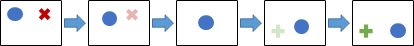 Figure 34: Sample morph transitionThe following W3C XML Schema ([XMLSCHEMA1/2] section 2.1) fragment specifies the contents of this element.<xsd:element name="morph" type="CT_MorphTransition"/>See section 5.4 for the full W3C XML Schema ([XMLSCHEMA1/2] section 2.1).AttributesNone.Complex TypesCT_MorphTransitionTarget namespace: http://schemas.microsoft.com/office/powerpoint/2015/09/mainReferenced by: morphA complex type that specifies the parameters of a morph transition.Attributes:option: An ST_TransitionMorphOption attribute that specifies the level of detail for matching objects on the slide.The following W3C XML Schema ([XMLSCHEMA1/2] section 2.1) fragment specifies the contents of this complex type.<xsd:complexType name="CT_MorphTransition">  <xsd:attribute name="option" type="ST_TransitionMorphOption" use="required"/></xsd:complexType>See section 5.4 for the full W3C XML Schema ([XMLSCHEMA1/2] section 2.1).Simple TypesST_TransitionMorphOptionTarget namespace: http://schemas.microsoft.com/office/powerpoint/2015/09/mainReferenced by: CT_MorphTransitionA simple type that specifies the level of detail for matching objects on the slide.The following W3C XML Schema ([XMLSCHEMA1/2] section 2.1) fragment specifies the contents of this simple type.<xsd:simpleType name="ST_TransitionMorphOption">  <xsd:restriction base="xsd:token">    <xsd:enumeration value="byObject"/>    <xsd:enumeration value="byWord"/>    <xsd:enumeration value="byChar"/>  </xsd:restriction></xsd:simpleType>See section 5.4 for the full W3C XML Schema ([XMLSCHEMA1/2] section 2.1).http://schemas.microsoft.com/office/powerpoint/2015/10/mainElementsrevInfoTarget namespace: http://schemas.microsoft.com/office/powerpoint/2015/10/mainA CT_RevisionInfo element that specifies the revisions contained in this document. A revision contains information about a set of modifications made to the document by one of the application instances participating in a collaborative session.The following W3C XML Schema ([XMLSCHEMA1/2] section 2.1) fragment specifies the contents of this element.<xsd:element name="revInfo" type="CT_RevisionInfo"/>See section 5.5 for the full W3C XML Schema ([XMLSCHEMA1/2] section 2.1).AttributesNone.Complex TypesCT_ClientRevisionTarget namespace: http://schemas.microsoft.com/office/powerpoint/2015/10/mainReferenced by: CT_ClientRevisionListA complex type that specifies information about a set of modifications made to the document by a collaborating application instance.Attributes:id: An ST_ClientID attribute that specifies a unique identifier for an application instance in a collaborative session.v: An ST_ClientRevisionNumber attribute that specifies a unique identifier for the latest revision made by this application instance that has been saved by this application instance.vWet: An ST_ClientRevisionNumber attribute that specifies an identifier for the latest revision made by this application instance that was saved by an application instance other than this application instance. A scenario when this attribute is applied is when a modification made by this application instance is sent to another application instance via a communication channel, and the other application instance saves the modification before this application instance does.dt: An xsd:dateTime ([XMLSCHEMA2/2] section 3.2.7) attribute that specifies the date and time of the latest revision specified by v or vWet, whichever is the later.The following W3C XML Schema ([XMLSCHEMA1/2] section 2.1) fragment specifies the contents of this complex type.<xsd:complexType name="CT_ClientRevision">  <xsd:attribute name="id" type="ST_ClientID" use="required"/>  <xsd:attribute name="v" type="ST_ClientRevisionNumber" use="optional" default="0"/>  <xsd:attribute name="vWet" type="ST_ClientRevisionNumber" use="optional" default="0"/>  <xsd:attribute name="dt" type="xsd:dateTime" use="required"/></xsd:complexType>See section 5.5 for the full W3C XML Schema ([XMLSCHEMA1/2] section 2.1).CT_ClientRevisionListTarget namespace: http://schemas.microsoft.com/office/powerpoint/2015/10/mainReferenced by: CT_RevisionInfoA complex type that specifies a list of revisions to the document.Child Elements:client: A CT_ClientRevision element that specifies a revision made by an application instance in a collaborative session.The following W3C XML Schema ([XMLSCHEMA1/2] section 2.1) fragment specifies the contents of this complex type.<xsd:complexType name="CT_ClientRevisionList">  <xsd:sequence>    <xsd:element name="client" type="CT_ClientRevision" minOccurs="0" maxOccurs="unbounded"/>  </xsd:sequence></xsd:complexType>See section 5.5 for the full W3C XML Schema ([XMLSCHEMA1/2] section 2.1).CT_RevisionInfoTarget namespace: http://schemas.microsoft.com/office/powerpoint/2015/10/mainReferenced by: revInfoA complex type that specifies information about the revisions made to a document.Child Elements:revLst: A CT_ClientRevisionList element that specifies a list of revisions made to the document.extLst: A p:CT_ExtensionList ([ISO/IEC29500-4:2016] section A.3) element that specifies the extension list. All future extensions to the revision information will be stored in the extension list.The following W3C XML Schema ([XMLSCHEMA1/2] section 2.1) fragment specifies the contents of this complex type.<xsd:complexType name="CT_RevisionInfo">  <xsd:sequence>    <xsd:element name="revLst" type="CT_ClientRevisionList" minOccurs="0" maxOccurs="1"/>    <xsd:element name="extLst" type="p:CT_ExtensionList" minOccurs="0" maxOccurs="1"/>  </xsd:sequence></xsd:complexType>See section 5.5 for the full W3C XML Schema ([XMLSCHEMA1/2] section 2.1).Simple TypesST_ClientIDTarget namespace: http://schemas.microsoft.com/office/powerpoint/2015/10/mainReferenced by: CT_ClientRevisionA simple type that specifies a unique identifier for an application instance participating in a collaborative session.The following W3C XML Schema ([XMLSCHEMA1/2] section 2.1) fragment specifies the contents of this simple type.<xsd:simpleType name="ST_ClientID">  <xsd:restriction base="xsd:string"/></xsd:simpleType>See section 5.5 for the full W3C XML Schema ([XMLSCHEMA1/2] section 2.1).ST_ClientRevisionNumberTarget namespace: http://schemas.microsoft.com/office/powerpoint/2015/10/mainReferenced by: CT_ClientRevisionA simple type that specifies an unsigned integer for uniquely identifying a revision made by a particular application instance. A client revision number MUST be a strictly increasing value, with a later revision having a greater client revision number than an earlier one. A client revision number does not have to be unique across different application instances. A pair consisting of a client ID and a client revision number uniquely identifies a revision within a collaborative session.The following W3C XML Schema ([XMLSCHEMA1/2] section 2.1) fragment specifies the contents of this simple type.<xsd:simpleType name="ST_ClientRevisionNumber">  <xsd:restriction base="xsd:unsignedInt"/></xsd:simpleType>See section 5.5 for the full W3C XML Schema ([XMLSCHEMA1/2] section 2.1).http://schemas.microsoft.com/office/powerpoint/2016/6/mainElementsNone.AttributesNone.Complex TypesCT_ZoomObjectPropertiesTarget namespace: http://schemas.microsoft.com/office/powerpoint/2016/6/mainReferenced by: CT_SectionZoomObject, CT_SlideZoomObject, CT_SummaryZoomObjectA complex type that specifies properties of a Zoom object.Child Elements:blipFill: An a:CT_BlipFillProperties ([ISO/IEC29500-1:2016] section 19.3.1.4) element that specifies the type of picture fill that the object uses.spPr: An a:CT_ShapeProperties ([ISO/IEC29500-1:2016] section A.4.1) element that specifies the visual shape properties that can be applied to the object.Attributes:id: A s:ST_Guid ([ISO/IEC29500-4:2016] section A.7.9) attribute that specifies the unique ID of the Zoom object.returnToParent: An xsd:boolean ([XMLSCHEMA2/2] section 3.2.2) attribute that specifies return to parent navigation behavior in slideshow.imageType: An ST_ZoomObjectImageType attribute that specifies whether a custom cover image is used, or the slide preview.transitionDur: An ST_UniversalTimeOffset attribute that specifies the duration of the transition between Zoom and slide. If not specified, it will use the destination slide transition and the timings associated with that transition.showBg: An xsd:boolean ([XMLSCHEMA2/2] section 3.2.2) attribute that specifies whether the Zoom will use the background of the destination slide.The following W3C XML Schema ([XMLSCHEMA1/2] section 2.1) fragment specifies the contents of this complex type.<xsd:complexType name="CT_ZoomObjectProperties">  <xsd:sequence>    <xsd:element name="blipFill" type="a:CT_BlipFillProperties" minOccurs="1" maxOccurs="1"/>    <xsd:element name="spPr" type="a:CT_ShapeProperties" minOccurs="1" maxOccurs="1"/>  </xsd:sequence>  <xsd:attribute name="id" type="s:ST_Guid" use="required"/>  <xsd:attribute name="returnToParent" type="xsd:boolean" use="optional" default="true"/>  <xsd:attribute name="imageType" type="ST_ZoomObjectImageType" use="optional" default="preview"/>  <xsd:attribute name="transitionDur" type="p14:ST_UniversalTimeOffset" use="optional"/>  <xsd:attribute name="showBg" type="xsd:boolean" use="optional" default="true"/></xsd:complexType>See section 5.7 for the full W3C XML Schema ([XMLSCHEMA1/2] section 2.1).Simple TypesST_ZoomObjectImageTypeTarget namespace: http://schemas.microsoft.com/office/powerpoint/2016/6/mainReferenced by: CT_ZoomObjectPropertiesA simple type that specifies whether the Zoom object is using the slide preview or a cover image.The following W3C XML Schema ([XMLSCHEMA1/2] section 2.1) fragment specifies the contents of this simple type.<xsd:simpleType name="ST_ZoomObjectImageType">  <xsd:restriction base="xsd:token">    <xsd:enumeration value="preview"/>    <xsd:enumeration value="cover"/>  </xsd:restriction></xsd:simpleType>See section 5.7 for the full W3C XML Schema ([XMLSCHEMA1/2] section 2.1).http://schemas.microsoft.com/office/powerpoint/2016/sectionzoomElementssectionZmTarget namespace: http://schemas.microsoft.com/office/powerpoint/2016/sectionzoomA CT_SectionZoom element that specifies the Zoom type as a Section Zoom container.The following W3C XML Schema ([XMLSCHEMA1/2] section 2.1) fragment specifies the contents of this element.<xsd:element name="sectionZm" type="CT_SectionZoom"/>See section 5.8 for the full W3C XML Schema ([XMLSCHEMA1/2] section 2.1).AttributesNone.Complex TypesCT_SectionZoomTarget namespace: http://schemas.microsoft.com/office/powerpoint/2016/sectionzoomReferenced by: sectionZmA complex type that specifies the Zoom type as a Section Zoom container.Child Elements:sectionZmObj: A CT_SectionZoomObject element that specifies the object type as a Section Zoom object.extLst: A p:CT_ExtensionList ([ISO/IEC29500-4:2016] section A.3) element that specifies the extension list. All future extensions to the Zoom will be stored in the extension list.The following W3C XML Schema ([XMLSCHEMA1/2] section 2.1) fragment specifies the contents of this complex type.<xsd:complexType name="CT_SectionZoom">  <xsd:sequence>    <xsd:element name="sectionZmObj" type="CT_SectionZoomObject" minOccurs="1" maxOccurs="1"/>    <xsd:element name="extLst" type="p:CT_ExtensionList" minOccurs="0" maxOccurs="1"/>  </xsd:sequence></xsd:complexType>See section 5.8 for the full W3C XML Schema ([XMLSCHEMA1/2] section 2.1).CT_SectionZoomObjectTarget namespace: http://schemas.microsoft.com/office/powerpoint/2016/sectionzoomReferenced by: CT_SectionZoomA complex type that specifies the object type as a Section Zoom object.Child Elements:zmPr: A CT_ZoomObjectProperties element that specifies Section Zoom object properties.extLst: A p:CT_ExtensionList ([ISO/IEC29500-4:2016] section A.3) element that specifies the extension list. All future extensions to the Zoom will be stored in the extension list.Attributes:sectionId: A s:ST_Guid ([ISO/IEC29500-4:2016]section A.7.9) attribute that specifies the section ID that the Section Zoom object links to.The following W3C XML Schema ([XMLSCHEMA1/2] section 2.1) fragment specifies the contents of this complex type.<xsd:complexType name="CT_SectionZoomObject">  <xsd:sequence>    <xsd:element name="zmPr" type="p166:CT_ZoomObjectProperties" minOccurs="1" maxOccurs="1"/>    <xsd:element name="extLst" type="p:CT_ExtensionList" minOccurs="0" maxOccurs="1"/>  </xsd:sequence>  <xsd:attribute name="sectionId" type="s:ST_Guid" use="required"/></xsd:complexType>See section 5.8 for the full W3C XML Schema ([XMLSCHEMA1/2] section 2.1).Simple TypesNone.http://schemas.microsoft.com/office/powerpoint/2016/slidezoomElementssldZmTarget namespace: http://schemas.microsoft.com/office/powerpoint/2016/slidezoomA CT_SlideZoom element that specifies the Zoom type as a Slide Zoom container.The following W3C XML Schema ([XMLSCHEMA1/2] section 2.1) fragment specifies the contents of this element.<xsd:element name="sldZm" type="CT_SlideZoom"/>See section 5.9 for the full W3C XML Schema ([XMLSCHEMA1/2] section 2.1).AttributesNone.Complex TypesCT_SlideZoomTarget namespace: http://schemas.microsoft.com/office/powerpoint/2016/slidezoomReferenced by: sldZmA complex type that specifies the Zoom type as a Slide Zoom container.Child Elements:sldZmObj: A CT_SlideZoomObject element that specifies the object type as a Slide Zoom object.extLst: A p:CT_ExtensionList ([ISO/IEC29500-4:2016] section A.3) element that specifies the extension list. All future extensions to the Zoom will be stored in the extension list.The following W3C XML Schema ([XMLSCHEMA1/2] section 2.1) fragment specifies the contents of this complex type.<xsd:complexType name="CT_SlideZoom">  <xsd:sequence>    <xsd:element name="sldZmObj" type="CT_SlideZoomObject" minOccurs="1" maxOccurs="1"/>    <xsd:element name="extLst" type="p:CT_ExtensionList" minOccurs="0" maxOccurs="1"/>  </xsd:sequence></xsd:complexType>See section 5.9 for the full W3C XML Schema ([XMLSCHEMA1/2] section 2.1).CT_SlideZoomObjectTarget namespace: http://schemas.microsoft.com/office/powerpoint/2016/slidezoomReferenced by: CT_SlideZoomA complex type that specifies the object type as a Slide Zoom object.Child Elements:zmPr: A CT_ZoomObjectProperties element that specifies the Slide Zoom object properties.extLst: A p:CT_ExtensionList ([ISO/IEC29500-4:2016] section A.3) element that specifies the extension list. All future extensions to the Zoom will be stored in the extension list.Attributes:sldId: A p:ST_SlideId ([ISO/IEC29500-4:2016] section A.3) attribute that specifies the slide ID that the Slide Zoom object links to.cId: An xsd:unsignedInt ([XMLSCHEMA2/2] section 3.3.22) attribute that specifies the creation ID (see section 2.3.1.4) that the Slide Zoom object links to.The following W3C XML Schema ([XMLSCHEMA1/2] section 2.1) fragment specifies the contents of this complex type.<xsd:complexType name="CT_SlideZoomObject">  <xsd:sequence>    <xsd:element name="zmPr" type="p166:CT_ZoomObjectProperties" minOccurs="1" maxOccurs="1"/>    <xsd:element name="extLst" type="p:CT_ExtensionList" minOccurs="0" maxOccurs="1"/>  </xsd:sequence>  <xsd:attribute name="sldId" type="p:ST_SlideId" use="required"/>  <xsd:attribute name="cId" type="xsd:unsignedInt" use="optional"/></xsd:complexType>See section 5.9 for the full W3C XML Schema ([XMLSCHEMA1/2] section 2.1).Simple TypesNone.http://schemas.microsoft.com/office/powerpoint/2016/summaryzoomElementssummaryZmTarget namespace: http://schemas.microsoft.com/office/powerpoint/2016/summaryzoomA CT_SummaryZoom element that specifies the Zoom type as a Summary Zoom container.The following W3C XML Schema ([XMLSCHEMA1/2] section 2.1) fragment specifies the contents of this element.<xsd:element name="summaryZm" type="CT_SummaryZoom"/>See section 5.10 for the full W3C XML Schema ([XMLSCHEMA1/2] section 2.1).AttributesNone.Complex TypesCT_FixedLayoutTarget namespace: http://schemas.microsoft.com/office/powerpoint/2016/summaryzoomReferenced by: CT_SummaryZoomA complex type that specifies the layout with user-defined Zoom positioning.The following W3C XML Schema ([XMLSCHEMA1/2] section 2.1) fragment specifies the contents of this complex type.<xsd:complexType name="CT_FixedLayout"/>See section 5.10 for the full W3C XML Schema ([XMLSCHEMA1/2] section 2.1).CT_GridLayoutTarget namespace: http://schemas.microsoft.com/office/powerpoint/2016/summaryzoomReferenced by: CT_SummaryZoomA complex type that specifies the layout as a grid layout for a list of objects.The following W3C XML Schema ([XMLSCHEMA1/2] section 2.1) fragment specifies the contents of this complex type.<xsd:complexType name="CT_GridLayout"/>See section 5.10 for the full W3C XML Schema ([XMLSCHEMA1/2] section 2.1).CT_SummaryZoomTarget namespace: http://schemas.microsoft.com/office/powerpoint/2016/summaryzoomReferenced by: summaryZmA complex type that specifies the Zoom type as a Summary Zoom.Child Elements:summaryZmObj: A CT_SummaryZoomObject element that specifies the object type as a Summary Zoom object.gridLayout: A CT_GridLayout element that specifies the layout as a grid layout for a list of objects.fixedLayout: A CT_FixedLayout element that specifies the layout with user-defined Zoom positioning. extLst: A p:CT_ExtensionList ([ISO/IEC29500-4:2016] section A.3) element that specifies the extension list. All future extensions to the Zoom will be stored in the extension list.The following W3C XML Schema ([XMLSCHEMA1/2] section 2.1) fragment specifies the contents of this complex type.<xsd:complexType name="CT_SummaryZoom">  <xsd:sequence>    <xsd:element name="summaryZmObj" type="CT_SummaryZoomObject" minOccurs="0" maxOccurs="unbounded"/>    <xsd:choice minOccurs="1" maxOccurs="1">      <xsd:element name="gridLayout" type="CT_GridLayout"/>      <xsd:element name="fixedLayout" type="CT_FixedLayout"/>    </xsd:choice>    <xsd:element name="extLst" type="p:CT_ExtensionList" minOccurs="0" maxOccurs="1"/>  </xsd:sequence></xsd:complexType>See section 5.10 for the full W3C XML Schema ([XMLSCHEMA1/2] section 2.1).CT_SummaryZoomObjectTarget namespace: http://schemas.microsoft.com/office/powerpoint/2016/summaryzoomReferenced by: CT_SummaryZoomA complex type that specifies the object type as a Summary Zoom object.Child Elements:zmPr: A CT_ZoomObjectProperties element that specifies Summary Zoom object properties.extLst: A p:CT_ExtensionList ([ISO/IEC29500-4:2016] section A.3) element that specifies the extension list. All future extensions to the Zoom will be stored in the extension list.Attributes:sectionId: A s:ST_Guid ([ISO/IEC29500-4:2016] section A.7.9) attribute that specifies the section ID that the Summary Zoom object links to.title: An xsd:string ([XMLSCHEMA2/2] section 3.2.1) attribute that specifies the Alt text title of the Summary Zoom object.descr: An xsd:string ([XMLSCHEMA2/2] section 3.2.1) attribute that specifies the Alt text description of the Summary Zoom object.offsetFactorX: An a:ST_Percentage ([ISO/IEC29500-4:2016] section 12.1.2.2) attribute that specifies the percentage that the object is offset on the x-axis from the default layout.offsetFactorY: An a:ST_Percentage ([ISO/IEC29500-4:2016] section 12.1.2.2) attribute that specifies the percentage that the object is offset on the y-axis from the default layout.scaleFactorX: An a:ST_Percentage ([ISO/IEC29500-4:2016] section 12.1.2.2) attribute that specifies the percentage that the object is scaled on the x-axis from the default layout.scaleFactorY: An a:ST_Percentage ([ISO/IEC29500-4:2016] section 12.1.2.2) attribute that specifies the percentage that the object is scaled on the y-axis from the default layout.The following W3C XML Schema ([XMLSCHEMA1/2] section 2.1) fragment specifies the contents of this complex type.<xsd:complexType name="CT_SummaryZoomObject">  <xsd:sequence>    <xsd:element name="zmPr" type="p166:CT_ZoomObjectProperties" minOccurs="1" maxOccurs="1"/>    <xsd:element name="extLst" type="p:CT_ExtensionList" minOccurs="0" maxOccurs="1"/>  </xsd:sequence>  <xsd:attribute name="sectionId" type="s:ST_Guid" use="required"/>  <xsd:attribute name="title" type="xsd:string" use="optional" default=""/>  <xsd:attribute name="descr" type="xsd:string" use="optional" default=""/>  <xsd:attribute name="offsetFactorX" type="a:ST_Percentage" use="optional" default="0"/>  <xsd:attribute name="offsetFactorY" type="a:ST_Percentage" use="optional" default="0"/>  <xsd:attribute name="scaleFactorX" type="a:ST_Percentage" use="optional" default="100000"/>  <xsd:attribute name="scaleFactorY" type="a:ST_Percentage" use="optional" default="100000"/></xsd:complexType>See section 5.10 for the full W3C XML Schema ([XMLSCHEMA1/2] section 2.1).Simple TypesNone.http://schemas.microsoft.com/office/powerpoint/2013/main/commandElementschgInfoTarget namespace: http://schemas.microsoft.com/office/powerpoint/2013/main/commandA CT_ChangesInfo element that specifies the edits made to a PresentationML document.The following W3C XML Schema ([XMLSCHEMA1/2] section 2.1) fragment specifies the contents of this element.<xsd:element name="chgInfo" type="CT_ChangesInfo"/>See section 5.3 for the full W3C XML Schema ([XMLSCHEMA1/2] section 2.1).cmAuthorMkLstTarget namespace: http://schemas.microsoft.com/office/powerpoint/2013/main/commandA CT_CommentAuthorMonikerList element that specifies the content moniker information associated with a comment author.The following W3C XML Schema ([XMLSCHEMA1/2] section 2.1) fragment specifies the contents of this element.<xsd:element name="cmAuthorMkLst" type="CT_CommentAuthorMonikerList"/>See section 5.3 for the full W3C XML Schema ([XMLSCHEMA1/2] section 2.1).cmMkLstTarget namespace: http://schemas.microsoft.com/office/powerpoint/2013/main/commandA CT_CommentMonikerList element that specifies the content moniker information associated with a comment.The following W3C XML Schema ([XMLSCHEMA1/2] section 2.1) fragment specifies the contents of this element.<xsd:element name="cmMkLst" type="CT_CommentMonikerList"/>See section 5.3 for the full W3C XML Schema ([XMLSCHEMA1/2] section 2.1).docMkLstTarget namespace: http://schemas.microsoft.com/office/powerpoint/2013/main/commandA CT_DocumentMonikerList element that specifies the content moniker information associated with a presentation document.The following W3C XML Schema ([XMLSCHEMA1/2] section 2.1) fragment specifies the contents of this element.<xsd:element name="docMkLst" type="CT_DocumentMonikerList"/>See section 5.3 for the full W3C XML Schema ([XMLSCHEMA1/2] section 2.1).sldBaseMkLstTarget namespace: http://schemas.microsoft.com/office/powerpoint/2013/main/commandA CT_SlideBaseMonikerList element that specifies the content moniker information associated with a presentation slide, a slide layout, a slide master, or a notes slide.The following W3C XML Schema ([XMLSCHEMA1/2] section 2.1) fragment specifies the contents of this element.<xsd:element name="sldBaseMkLst" type="CT_SlideBaseMonikerList"/>See section 5.3 for the full W3C XML Schema ([XMLSCHEMA1/2] section 2.1).sldLayoutMkLstTarget namespace: http://schemas.microsoft.com/office/powerpoint/2013/main/commandA CT_SlideLayoutMonikerList element that specifies the content moniker information associated with a slide layout.The following W3C XML Schema ([XMLSCHEMA1/2] section 2.1) fragment specifies the contents of this element.<xsd:element name="sldLayoutMkLst" type="CT_SlideLayoutMonikerList"/>See section 5.3 for the full W3C XML Schema ([XMLSCHEMA1/2] section 2.1).sldMasterMkLstTarget namespace: http://schemas.microsoft.com/office/powerpoint/2013/main/commandA CT_MainMasterMonikerList element that specifies the content moniker information associated with a master slide.The following W3C XML Schema ([XMLSCHEMA1/2] section 2.1) fragment specifies the contents of this element.<xsd:element name="sldMasterMkLst" type="CT_MainMasterMonikerList"/>See section 5.3 for the full W3C XML Schema ([XMLSCHEMA1/2] section 2.1).sldMkLstTarget namespace: http://schemas.microsoft.com/office/powerpoint/2013/main/commandReferenced by: CT_CommentA CT_SlideMonikerList element that specifies the content moniker information associated with a presentation slide.The following W3C XML Schema ([XMLSCHEMA1/2] section 2.1) fragment specifies the contents of this element.<xsd:element name="sldMkLst" type="CT_SlideMonikerList"/>See section 5.3 for the full W3C XML Schema ([XMLSCHEMA1/2] section 2.1).AttributesNone.Complex TypesCT_ChangesInfoTarget namespace: http://schemas.microsoft.com/office/powerpoint/2013/main/commandReferenced by: chgInfoA complex type that specifies metadata regarding the edits made to the document and the authors of those edits.Child Elements:docChgLst: A CT_DocumentChangesList element that specifies metadata regarding the edits made to the document by a single user.The following W3C XML Schema ([XMLSCHEMA1/2] section 2.1) fragment specifies the contents of this complex type.<xsd:complexType name="CT_ChangesInfo">  <xsd:sequence>    <xsd:element name="docChgLst" type="CT_DocumentChangesList" minOccurs="0" maxOccurs="unbounded"/>  </xsd:sequence></xsd:complexType>See section 5.3 for the full W3C XML Schema ([XMLSCHEMA1/2] section 2.1).CT_CommentAuthorChangesTarget namespace: http://schemas.microsoft.com/office/powerpoint/2013/main/commandReferenced by: CT_DocumentChangesA complex type that specifies the edits made to a comment author object.Child Elements:chgData: An ac:CT_ChangesData ([MS-ODRAWXML] section 2.29.3.1) element that specifies the metadata common to content model change descriptors.cmAuthorMkLst: A CT_CommentAuthorMonikerList element that specifies a content moniker that identifies the edited comment author object.extLst: A p:CT_ExtensionList ([ISO/IEC29500-4:2016] section A.3) element that specifies the extension list. All future extensions to the comment author change descriptor will be stored in the extension list.Attributes:chg: An ST_CommentAuthorChangeBits attribute that specifies the types of edits made to the comment author object.The following W3C XML Schema ([XMLSCHEMA1/2] section 2.1) fragment specifies the contents of this complex type.<xsd:complexType name="CT_CommentAuthorChanges">  <xsd:sequence>    <xsd:element name="chgData" type="ac:CT_ChangesData" minOccurs="0" maxOccurs="1"/>    <xsd:element name="cmAuthorMkLst" type="CT_CommentAuthorMonikerList" minOccurs="1" maxOccurs="1"/>    <xsd:element name="extLst" type="p:CT_ExtensionList" minOccurs="0" maxOccurs="1"/>  </xsd:sequence>  <xsd:attribute name="chg" type="ST_CommentAuthorChangeBits" use="required"/></xsd:complexType>See section 5.3 for the full W3C XML Schema ([XMLSCHEMA1/2] section 2.1).CT_CommentAuthorMonikerTarget namespace: http://schemas.microsoft.com/office/powerpoint/2013/main/commandA complex type that specifies the content moniker information associated with a comment author.Attributes:id: An xsd:unsignedInt ([XMLSCHEMA2/2] section 3.3.22) attribute that specifies the ID of the comment author (see the id attribute in [ISO/IEC29500-1:2016] section 19.4.2).The following W3C XML Schema ([XMLSCHEMA1/2] section 2.1) fragment specifies the contents of this complex type.<xsd:complexType name="CT_CommentAuthorMoniker">  <xsd:attribute name="id" type="xsd:unsignedInt" use="required"/></xsd:complexType>See section 5.3 for the full W3C XML Schema ([XMLSCHEMA1/2] section 2.1).CT_CommentAuthorMonikerListTarget namespace: http://schemas.microsoft.com/office/powerpoint/2013/main/commandReferenced by: CT_CommentAuthorChanges, cmAuthorMkLstA complex type that specifies a list of content monikers that together uniquely identify a comment author in a document. The sequence of child elements MUST be a valid COMMENTAUTHORMONIKERLIST as specified in the following ABNF (specified in [RFC5234]) grammar.COMMENTAUTHORMONIKERLIST = DOCUMENTMONIKERLIST (section 2.12.3.9) COMMENTAUTHORMONIKERCOMMENTAUTHORMONIKER = pc:cmAuthorMk (section 2.12.3.3)The following W3C XML Schema ([XMLSCHEMA1/2] section 2.1) fragment specifies the contents of this complex type.<xsd:complexType name="CT_CommentAuthorMonikerList">  <xsd:sequence>    <xsd:any minOccurs="0" maxOccurs="unbounded"/>  </xsd:sequence></xsd:complexType>See section 5.3 for the full W3C XML Schema ([XMLSCHEMA1/2] section 2.1).CT_CommentChangesTarget namespace: http://schemas.microsoft.com/office/powerpoint/2013/main/commandReferenced by: CT_SlideChangesA complex type that specifies information about edits to a comment.Child Elements:chgData: An ac:CT_ChangesData ([MS-ODRAWXML] section 2.29.3.1) element that specifies metadata common to content model changes.cmMkLst: A CT_CommentMonikerList element that specifies a content moniker that identifies the edited comment. extLst: A p:CT_ExtensionList ([ISO/IEC29500-4:2016] section A.3) element that specifies the extension list. All future extensions to the comment change descriptor will be stored in the extension list.Attributes:chg: An ST_CommentChangeBits attribute that specifies the types of edits made to the comment.The following W3C XML Schema ([XMLSCHEMA1/2] section 2.1) fragment specifies the contents of this complex type.<xsd:complexType name="CT_CommentChanges">  <xsd:sequence>    <xsd:element name="chgData" type="ac:CT_ChangesData" minOccurs="0" maxOccurs="1"/>    <xsd:element name="cmMkLst" type="CT_CommentMonikerList" minOccurs="1" maxOccurs="1"/>    <xsd:element name="extLst" type="p:CT_ExtensionList" minOccurs="0" maxOccurs="1"/>  </xsd:sequence>  <xsd:attribute name="chg" type="ST_CommentChangeBits" use="required"/></xsd:complexType>See section 5.3 for the full W3C XML Schema ([XMLSCHEMA1/2] section 2.1).CT_CommentMonikerTarget namespace: http://schemas.microsoft.com/office/powerpoint/2013/main/commandA complex type that specifies the content moniker information associated with a comment.Attributes:authorId: An xsd:unsignedInt ([XMLSCHEMA2/2] section 3.3.22) attribute that specifies the author of the comment. It refers to the ID of an author in the comment author list for the document (see the authorId attribute in [ISO/IEC29500-1:2016] section 19.4.1).idx: A p:ST_Index ([ISO/IEC29500-1:2016] section 19.7.3) attribute that specifies the unique index of the comment (see the idx attribute in [ISO/IEC29500-1:2016] section 19.4.1).The following W3C XML Schema ([XMLSCHEMA1/2] section 2.1) fragment specifies the contents of this complex type.<xsd:complexType name="CT_CommentMoniker">  <xsd:attribute name="authorId" type="xsd:unsignedInt" use="required"/>  <xsd:attribute name="idx" type="p:ST_Index" use="required"/></xsd:complexType>See section 5.3 for the full W3C XML Schema ([XMLSCHEMA1/2] section 2.1).CT_CommentMonikerListTarget namespace: http://schemas.microsoft.com/office/powerpoint/2013/main/commandReferenced by: CT_CommentChanges, cmMkLstA complex type that specifies a list of content monikers that together uniquely identify a comment in a document. The sequence of child elements MUST be a valid COMMENTMONIKERLIST as specified in the following ABNF (specified in [RFC5234]) grammar.COMMENTMONIKERLIST = SLIDEMONIKERLIST (section 2.12.3.21) COMMENTMONIKERCOMMENTMONIKER = pc:cmMk (section 2.12.3.6)The following W3C XML Schema ([XMLSCHEMA1/2] section 2.1) fragment specifies the contents of this complex type.<xsd:complexType name="CT_CommentMonikerList">  <xsd:sequence>    <xsd:any minOccurs="0" maxOccurs="unbounded"/>  </xsd:sequence></xsd:complexType>See section 5.3 for the full W3C XML Schema ([XMLSCHEMA1/2] section 2.1).CT_DocumentChangesTarget namespace: http://schemas.microsoft.com/office/powerpoint/2013/main/commandReferenced by: CT_DocumentChangesListA complex type that specifies metadata about edits to the presentation document.Child Elements:chgData: An ac:CT_ChangesData ([MS-ODRAWXML] section 2.29.3.1) element that specifies metadata common to content model changes.docMkLst: A CT_DocumentMonikerList element that specifies a content moniker that identifies the edited document.sldChg: A CT_SlideChanges element that specifies the edits made to a slide in the document.sldMasterChg: A CT_MainMasterChanges element that specifies the edits made to a master slide in the document.cmAuthorChg: A CT_CommentAuthorChanges element that specifies the edits made to a comment author data object in the document.extLst: A p:CT_ExtensionList ([ISO/IEC29500-4:2016] section A.3) element that specifies the extension list. All future extensions to the document change descriptor will be stored in the extension list.Attributes:chg: An ST_DocumentChangeBits attribute that specifies the types of edits made to the document.The following W3C XML Schema ([XMLSCHEMA1/2] section 2.1) fragment specifies the contents of this complex type.<xsd:complexType name="CT_DocumentChanges">  <xsd:sequence>    <xsd:element name="chgData" type="ac:CT_ChangesData" minOccurs="0" maxOccurs="1"/>    <xsd:element name="docMkLst" type="CT_DocumentMonikerList" minOccurs="1" maxOccurs="1"/>    <xsd:element name="sldChg" type="CT_SlideChanges" minOccurs="0" maxOccurs="unbounded"/>    <xsd:element name="sldMasterChg" type="CT_MainMasterChanges" minOccurs="0" maxOccurs="unbounded"/>    <xsd:element name="cmAuthorChg" type="CT_CommentAuthorChanges" minOccurs="0" maxOccurs="unbounded"/>    <xsd:element name="extLst" type="p:CT_ExtensionList" minOccurs="0" maxOccurs="1"/>  </xsd:sequence>  <xsd:attribute name="chg" type="ST_DocumentChangeBits" use="required"/></xsd:complexType>See section 5.3 for the full W3C XML Schema ([XMLSCHEMA1/2] section 2.1).CT_DocumentChangesListTarget namespace: http://schemas.microsoft.com/office/powerpoint/2013/main/commandReferenced by: CT_ChangesInfoA complex type that specifies metadata regarding the edits made to the document by a single user.Child Elements:chgData: An ac:CT_ChangesData ([MS-ODRAWXML] section 2.29.3.1) element that specifies information about the user making the edits.docChg: A CT_DocumentChanges element that specifies metadata regarding a single edit to the document.extLst: A p:CT_ExtensionList ([ISO/IEC29500-4:2016] section A.3) element that specifies the extension list. All future extensions to the document changes list will be stored in the extension list.The following W3C XML Schema ([XMLSCHEMA1/2] section 2.1) fragment specifies the contents of this complex type.<xsd:complexType name="CT_DocumentChangesList">  <xsd:sequence>    <xsd:element name="chgData" type="ac:CT_ChangesData" minOccurs="0" maxOccurs="1"/>    <xsd:element name="docChg" type="CT_DocumentChanges" minOccurs="0" maxOccurs="unbounded"/>    <xsd:element name="extLst" type="p:CT_ExtensionList" minOccurs="0" maxOccurs="1"/>  </xsd:sequence></xsd:complexType>See section 5.3 for the full W3C XML Schema ([XMLSCHEMA1/2] section 2.1).CT_DocumentMonikerTarget namespace: http://schemas.microsoft.com/office/powerpoint/2013/main/commandA complex type that specifies the content moniker information associated with a presentation document.The following W3C XML Schema ([XMLSCHEMA1/2] section 2.1) fragment specifies the contents of this complex type.<xsd:complexType name="CT_DocumentMoniker"/>See section 5.3 for the full W3C XML Schema ([XMLSCHEMA1/2] section 2.1).CT_DocumentMonikerListTarget namespace: http://schemas.microsoft.com/office/powerpoint/2013/main/commandReferenced by: CT_DocumentChanges, docMkLstA complex type that specifies a list of content monikers that together identify a presentation document. The sequence of child elements MUST be a valid DOCUMENTMONIKERLIST as specified in the following ABNF (specified in [RFC5234]) grammar.DOCUMENTMONIKERLIST = DOCUMENTMONIKERDOCUMENTMONIKER = pc:docMk (section 2.12.3.10)The following W3C XML Schema ([XMLSCHEMA1/2] section 2.1) fragment specifies the contents of this complex type.<xsd:complexType name="CT_DocumentMonikerList">  <xsd:sequence>    <xsd:any minOccurs="0" maxOccurs="unbounded"/>  </xsd:sequence></xsd:complexType>See section 5.3 for the full W3C XML Schema ([XMLSCHEMA1/2] section 2.1).CT_MainMasterChangesTarget namespace: http://schemas.microsoft.com/office/powerpoint/2013/main/commandReferenced by: CT_DocumentChangesA complex type that specifies metadata about edits to a master slide.Child Elements:chgData: An ac:CT_ChangesData ([MS-ODRAWXML] section 2.29.3.1) element that specifies metadata common to content model changes.sldMasterMkLst: A CT_MainMasterMonikerList element that specifies a content moniker that identifies the edited master slide. spChg: An ac:CT_ShapeChanges ([MS-ODRAWXML] section 2.29.3.16) element that specifies the edits made to a shape on the master slide. grpChg: An ac:CT_GroupShapeChanges ([MS-ODRAWXML] section 2.29.3.7) element that specifies the edits made to a group shape on the master slide.graphicFrameChg: An ac:CT_GraphicFrameChanges ([MS-ODRAWXML] section 2.29.3.19) element that specifies the edits made to a graphic frame on the master slide.picChg: An ac:CT_PictureChanges ([MS-ODRAWXML] section 2.29.3.13) element that specifies the edits made to a picture on the master slide.inkChg: An ac:CT_InkChanges ([MS-ODRAWXML] section 2.29.3.10) element that specifies the edits made to an ink object on the master slide.cxnChg: An ac:CT_ConnectorChanges ([MS-ODRAWXML] section 2.29.3.2) element that specifies the edits made to a connector on the master slide.sldLayoutChg: A CT_SlideLayoutChanges element that specifies the edits made to a slide layout of the master slide.extLst: A p:CT_ExtensionList ([ISO/IEC29500-4:2016] section A.3) element that specifies the extension list. All future extensions to the master slide change descriptor will be stored in the extension list.Attributes:chg: An ST_MainMasterChangeBits attribute that specifies the types of edits made to the master slide.The following W3C XML Schema ([XMLSCHEMA1/2] section 2.1) fragment specifies the contents of this complex type.<xsd:complexType name="CT_MainMasterChanges">  <xsd:sequence>    <xsd:element name="chgData" type="ac:CT_ChangesData" minOccurs="0" maxOccurs="1"/>    <xsd:element name="sldMasterMkLst" type="CT_MainMasterMonikerList" minOccurs="1" maxOccurs="1"/>    <xsd:element name="spChg" type="ac:CT_ShapeChanges" minOccurs="0" maxOccurs="unbounded"/>    <xsd:element name="grpChg" type="ac:CT_GroupShapeChanges" minOccurs="0" maxOccurs="unbounded"/>    <xsd:element name="graphicFrameChg" type="ac:CT_GraphicFrameChanges" minOccurs="0" maxOccurs="unbounded"/>    <xsd:element name="picChg" type="ac:CT_PictureChanges" minOccurs="0" maxOccurs="unbounded"/>    <xsd:element name="inkChg" type="ac:CT_InkChanges" minOccurs="0" maxOccurs="unbounded"/>    <xsd:element name="cxnChg" type="ac:CT_ConnectorChanges" minOccurs="0" maxOccurs="unbounded"/>    <xsd:element name="sldLayoutChg" type="CT_SlideLayoutChanges" minOccurs="0" maxOccurs="unbounded"/>    <xsd:element name="extLst" type="p:CT_ExtensionList" minOccurs="0" maxOccurs="1"/>  </xsd:sequence>  <xsd:attribute name="chg" type="ST_MainMasterChangeBits" use="required"/></xsd:complexType>See section 5.3 for the full W3C XML Schema ([XMLSCHEMA1/2] section 2.1).CT_MainMasterMonikerTarget namespace: http://schemas.microsoft.com/office/powerpoint/2013/main/commandA complex type that specifies the content moniker information associated with a master slide.Attributes:cId: An ST_CreationId attribute that specifies the creation ID of the master slide (see section 2.3.1.4).sldId: A p:ST_SlideMasterId ([ISO/IEC29500-1:2016] section 19.7.16) attribute that specifies the identifier of the master slide.The following W3C XML Schema ([XMLSCHEMA1/2] section 2.1) fragment specifies the contents of this complex type.<xsd:complexType name="CT_MainMasterMoniker">  <xsd:attribute name="cId" type="ST_CreationId" use="optional"/>  <xsd:attribute name="sldId" type="p:ST_SlideMasterId" use="required"/></xsd:complexType>See section 5.3 for the full W3C XML Schema ([XMLSCHEMA1/2] section 2.1).CT_MainMasterMonikerListTarget namespace: http://schemas.microsoft.com/office/powerpoint/2013/main/commandReferenced by: CT_MainMasterChanges, sldMasterMkLstA complex type that specifies a list of content monikers that together uniquely identify a master slide in a document. The sequence of child elements MUST be a valid MAINMASTERMONIKERLIST as specified in the following ABNF (specified in [RFC5234]) grammar.MAINMASTERMONIKERLIST = DOCUMENTMONIKERLIST (section 2.12.3.11) MAINMASTERMONIKER MAINMASTERMONIKER = pc:sldMasterMk (section 2.12.3.13)The following W3C XML Schema ([XMLSCHEMA1/2] section 2.1) fragment specifies the contents of this complex type.<xsd:complexType name="CT_MainMasterMonikerList">  <xsd:sequence>    <xsd:any minOccurs="0" maxOccurs="unbounded"/>  </xsd:sequence></xsd:complexType>See section 5.3 for the full W3C XML Schema ([XMLSCHEMA1/2] section 2.1).CT_SlideBaseMonikerListTarget namespace: http://schemas.microsoft.com/office/powerpoint/2013/main/commandReferenced by: sldBaseMkLstA complex type that specifies a list of content monikers that together uniquely identify an object in a document. The sequence of child elements MUST be a valid SLIDEBASEMONIKERLIST as specified in the following ABNF (specified in [RFC5234]) grammar.SLIDEBASEMONIKERLIST = MAINMASTERMONIKERLIST (section 2.12.3.14) / SLIDELAYOUTMONIKERLIST (section 2.12.3.12) / SLIDEMONIKERLIST (section 2.12.3.21)The following W3C XML Schema ([XMLSCHEMA1/2] section 2.1) fragment specifies the contents of this complex type.<xsd:complexType name="CT_SlideBaseMonikerList">  <xsd:sequence>    <xsd:any minOccurs="0" maxOccurs="unbounded"/>  </xsd:sequence></xsd:complexType>See section 5.3 for the full W3C XML Schema ([XMLSCHEMA1/2] section 2.1).CT_SlideChangesTarget namespace: http://schemas.microsoft.com/office/powerpoint/2013/main/commandReferenced by: CT_DocumentChangesA complex type that specifies information about edits to a slide.Child Elements:chgData: An ac:CT_ChangesData ([MS-ODRAWXML] section 2.29.3.1) element that specifies metadata common to content model changes.sldMkLst: A CT_SlideMonikerList element that specifies a content moniker that identifies the edited slide.spChg: An ac:CT_ShapeChanges ([MS-ODRAWXML] section 2.29.3.16) element that specifies the edits made to a shape on the slide.grpChg: An ac:CT_GroupShapeChanges ([MS-ODRAWXML] section 2.29.3.7) element that specifies the edits made to a group shape on the slide.graphicFrameChg: An ac:CT_GraphicFrameChanges ([MS-ODRAWXML] section 2.29.3.19) element that specifies the edits made to a graphic frame on the slide.picChg: An ac:CT_PictureChanges ([MS-ODRAWXML] section 2.29.3.13) element that specifies the edits made to a picture on the slide.inkChg: An ac:CT_InkChanges ([MS-ODRAWXML] section 2.29.3.10) element that specifies the edits made to an ink object on the slide.cxnChg: An ac:CT_ConnectorChanges ([MS-ODRAWXML] section 2.29.3.2) element that specifies the edits made to a connector on the slide.cmChg: A CT_CommentChanges element that specifies the edits made to a comment on the slide.extLst: A p:CT_ExtensionList ([ISO/IEC29500-4:2016] section A.3) element that specifies the extension list. All future extensions to the slide change descriptor will be stored in the extension listAttributes:chg: An ST_SlideChangeBits attribute that specifies the types of edits made to the slide.The following W3C XML Schema ([XMLSCHEMA1/2] section 2.1) fragment specifies the contents of this complex type.<xsd:complexType name="CT_SlideChanges">  <xsd:sequence>    <xsd:element name="chgData" type="ac:CT_ChangesData" minOccurs="0" maxOccurs="1"/>    <xsd:element name="sldMkLst" type="CT_SlideMonikerList" minOccurs="1" maxOccurs="1"/>    <xsd:element name="spChg" type="ac:CT_ShapeChanges" minOccurs="0" maxOccurs="unbounded"/>    <xsd:element name="grpChg" type="ac:CT_GroupShapeChanges" minOccurs="0" maxOccurs="unbounded"/>    <xsd:element name="graphicFrameChg" type="ac:CT_GraphicFrameChanges" minOccurs="0" maxOccurs="unbounded"/>    <xsd:element name="picChg" type="ac:CT_PictureChanges" minOccurs="0" maxOccurs="unbounded"/>    <xsd:element name="inkChg" type="ac:CT_InkChanges" minOccurs="0" maxOccurs="unbounded"/>    <xsd:element name="cxnChg" type="ac:CT_ConnectorChanges" minOccurs="0" maxOccurs="unbounded"/>    <xsd:element name="cmChg" type="CT_CommentChanges" minOccurs="0" maxOccurs="unbounded"/>    <xsd:element name="extLst" type="p:CT_ExtensionList" minOccurs="0" maxOccurs="1"/>  </xsd:sequence>  <xsd:attribute name="chg" type="ST_SlideChangeBits" use="required"/></xsd:complexType>See section 5.3 for the full W3C XML Schema ([XMLSCHEMA1/2] section 2.1).CT_SlideLayoutChangesTarget namespace: http://schemas.microsoft.com/office/powerpoint/2013/main/commandReferenced by: CT_MainMasterChangesA complex type that specifies the metadata about edits to a slide layout.Child Elements:chgData: An ac:CT_ChangesData ([MS-ODRAWXML] section 2.29.3.1) element that specifies metadata common to content model changes.sldLayoutMkLst: A CT_SlideLayoutMonikerList element that specifies a content moniker that identifies the edited slide layout. spChg: An ac:CT_ShapeChanges ([MS-ODRAWXML] section 2.29.3.16) element that specifies the edits made to a shape on the slide layout.grpChg: An ac:CT_GroupShapeChanges ([MS-ODRAWXML] section 2.29.3.7) element that specifies the edits made to a group shape on the slide layout.graphicFrameChg: An ac:CT_GraphicFrameChanges ([MS-ODRAWXML] section 2.29.3.19) element that specifies the edits made to a graphic frame on the slide layout. picChg: An ac:CT_PictureChanges ([MS-ODRAWXML] section 2.29.3.13) element that specifies the edits made to a picture on the slide layout. inkChg: An ac:CT_InkChanges ([MS-ODRAWXML] section 2.29.3.10) element that specifies the edits made to an ink object on the slide layout. cxnChg: An ac:CT_ConnectorChanges ([MS-ODRAWXML] section 2.29.3.2) element that specifies the edits made to a connector on the slide layout. extLst: A p:CT_ExtensionList ([ISO/IEC29500-4:2016] section A.3) element that specifies the extension list. All future extensions to the slide layout change descriptor will be stored in the extension list. Attributes:chg: An ST_SlideLayoutChangeBits attribute that specifies the types of edits made to the slide layout. The following W3C XML Schema ([XMLSCHEMA1/2] section 2.1) fragment specifies the contents of this complex type.<xsd:complexType name="CT_SlideLayoutChanges">  <xsd:sequence>    <xsd:element name="chgData" type="ac:CT_ChangesData" minOccurs="0" maxOccurs="1"/>    <xsd:element name="sldLayoutMkLst" type="CT_SlideLayoutMonikerList" minOccurs="1" maxOccurs="1"/>    <xsd:element name="spChg" type="ac:CT_ShapeChanges" minOccurs="0" maxOccurs="unbounded"/>    <xsd:element name="grpChg" type="ac:CT_GroupShapeChanges" minOccurs="0" maxOccurs="unbounded"/>    <xsd:element name="graphicFrameChg" type="ac:CT_GraphicFrameChanges" minOccurs="0" maxOccurs="unbounded"/>    <xsd:element name="picChg" type="ac:CT_PictureChanges" minOccurs="0" maxOccurs="unbounded"/>    <xsd:element name="inkChg" type="ac:CT_InkChanges" minOccurs="0" maxOccurs="unbounded"/>    <xsd:element name="cxnChg" type="ac:CT_ConnectorChanges" minOccurs="0" maxOccurs="unbounded"/>    <xsd:element name="extLst" type="p:CT_ExtensionList" minOccurs="0" maxOccurs="1"/>  </xsd:sequence>  <xsd:attribute name="chg" type="ST_SlideLayoutChangeBits" use="required"/></xsd:complexType>See section 5.3 for the full W3C XML Schema ([XMLSCHEMA1/2] section 2.1).CT_SlideLayoutMonikerTarget namespace: http://schemas.microsoft.com/office/powerpoint/2013/main/commandA complex type that specifies the content moniker information associated with a slide layout.Attributes:cId: An ST_CreationId attribute that specifies the creation ID of the slide layout (see section 2.3.1.4).sldId: A p:ST_SlideLayoutId ([ISO/IEC29500-1:2016] section 19.7.14) attribute that specifies the identifier of the slide layout.The following W3C XML Schema ([XMLSCHEMA1/2] section 2.1) fragment specifies the contents of this complex type.<xsd:complexType name="CT_SlideLayoutMoniker">  <xsd:attribute name="cId" type="ST_CreationId" use="optional"/>  <xsd:attribute name="sldId" type="p:ST_SlideLayoutId" use="required"/></xsd:complexType>See section 5.3 for the full W3C XML Schema ([XMLSCHEMA1/2] section 2.1).CT_SlideLayoutMonikerListTarget namespace: http://schemas.microsoft.com/office/powerpoint/2013/main/commandReferenced by: CT_SlideLayoutChanges, sldLayoutMkLstA complex type that specifies a list of content monikers that together uniquely identify a slide layout in a document. The sequence of child elements MUST be a valid SLIDELAYOUTMONIKERLIST as specified in the following ABNF (specified in [RFC5234]) grammar.SLIDELAYOUTMONIKERLIST = MAINMASTERMONIKERLIST (section 2.12.3.14) SLIDELAYOUTMONIKER SLIDELAYOUTMONIKER = pc:sldLayoutMk (section 2.12.3.18)The following W3C XML Schema ([XMLSCHEMA1/2] section 2.1) fragment specifies the contents of this complex type.<xsd:complexType name="CT_SlideLayoutMonikerList">  <xsd:sequence>    <xsd:any minOccurs="0" maxOccurs="unbounded"/>  </xsd:sequence></xsd:complexType>See section 5.3 for the full W3C XML Schema ([XMLSCHEMA1/2] section 2.1).CT_SlideMonikerTarget namespace: http://schemas.microsoft.com/office/powerpoint/2013/main/commandA complex type that specifies the content moniker information associated with a slide.Attributes:cId: An ST_CreationId attribute that specifies the creation ID of the slide (see section 2.3.1.4). sldId: A p:ST_SlideId ([ISO/IEC29500-4:2016] section A.3) attribute that specifies the identifier of the slide.The following W3C XML Schema ([XMLSCHEMA1/2] section 2.1) fragment specifies the contents of this complex type.<xsd:complexType name="CT_SlideMoniker">  <xsd:attribute name="cId" type="ST_CreationId" use="optional"/>  <xsd:attribute name="sldId" type="p:ST_SlideId" use="required"/></xsd:complexType>See section 5.3 for the full W3C XML Schema ([XMLSCHEMA1/2] section 2.1).CT_SlideMonikerListTarget namespace: http://schemas.microsoft.com/office/powerpoint/2013/main/commandReferenced by: CT_SlideChanges, sldMkLst, CT_CommentA complex type that specifies a list of content monikers that together uniquely identify a slide in a document. The sequence of child elements MUST be a valid SLIDEMONIKERLIST as specified in the following ABNF (specified in [RFC5234]) grammar.SLIDEMONIKERLIST = DOCUMENTMONIKERLIST (section 2.12.3.11) SLIDEMONIKER SLIDEMONIKER = pc:sldMk (section 2.12.3.20)The following W3C XML Schema ([XMLSCHEMA1/2] section 2.1) fragment specifies the contents of this complex type.<xsd:complexType name="CT_SlideMonikerList">  <xsd:sequence>    <xsd:any minOccurs="0" maxOccurs="unbounded"/>  </xsd:sequence></xsd:complexType>See section 5.3 for the full W3C XML Schema ([XMLSCHEMA1/2] section 2.1).Simple TypesST_CommentAuthorChangeBitTarget namespace: http://schemas.microsoft.com/office/powerpoint/2013/main/commandReferenced by: ST_CommentAuthorChangeBitsA simple type specifying the edit made to the comment author.The following W3C XML Schema ([XMLSCHEMA1/2] section 2.1) fragment specifies the contents of this simple type.<xsd:simpleType name="ST_CommentAuthorChangeBit">  <xsd:restriction base="xsd:token">    <xsd:enumeration value="add"/>    <xsd:enumeration value="del"/>    <xsd:enumeration value="mod"/>    <xsd:enumeration value="replId"/>  </xsd:restriction></xsd:simpleType>See section 5.3 for the full W3C XML Schema ([XMLSCHEMA1/2] section 2.1).ST_CommentAuthorChangeBitsTarget namespace: http://schemas.microsoft.com/office/powerpoint/2013/main/commandReferenced by: CT_CommentAuthorChangesA simple type specifying a list of changes to a comment author.The following W3C XML Schema ([XMLSCHEMA1/2] section 2.1) fragment specifies the contents of this simple type.<xsd:simpleType name="ST_CommentAuthorChangeBits">  <xsd:list itemType="ST_CommentAuthorChangeBit"/></xsd:simpleType>See section 5.3 for the full W3C XML Schema ([XMLSCHEMA1/2] section 2.1).ST_CommentChangeBitTarget namespace: http://schemas.microsoft.com/office/powerpoint/2013/main/commandReferenced by: ST_CommentChangeBitsA simple type specifying the edit made to the comment.The following W3C XML Schema ([XMLSCHEMA1/2] section 2.1) fragment specifies the contents of this simple type.<xsd:simpleType name="ST_CommentChangeBit">  <xsd:restriction base="xsd:token">    <xsd:enumeration value="add"/>    <xsd:enumeration value="del"/>    <xsd:enumeration value="mod"/>    <xsd:enumeration value="replId"/>  </xsd:restriction></xsd:simpleType>See section 5.3 for the full W3C XML Schema ([XMLSCHEMA1/2] section 2.1).ST_CommentChangeBitsTarget namespace: http://schemas.microsoft.com/office/powerpoint/2013/main/commandReferenced by: CT_CommentChangesA simple type specifying a list of changes to a comment.The following W3C XML Schema ([XMLSCHEMA1/2] section 2.1) fragment specifies the contents of this simple type.<xsd:simpleType name="ST_CommentChangeBits">  <xsd:list itemType="ST_CommentChangeBit"/></xsd:simpleType>See section 5.3 for the full W3C XML Schema ([XMLSCHEMA1/2] section 2.1).ST_CreationIdTarget namespace: http://schemas.microsoft.com/office/powerpoint/2013/main/commandReferenced by: CT_SlideMoniker, CT_MainMasterMoniker, CT_SlideLayoutMonikerA simple type that specifies the creation ID of a slide, master slide, or slide layout (see section 2.3.1.4).The following W3C XML Schema ([XMLSCHEMA1/2] section 2.1) fragment specifies the contents of this simple type.<xsd:simpleType name="ST_CreationId">  <xsd:restriction base="xsd:unsignedInt"/></xsd:simpleType>See section 5.3 for the full W3C XML Schema ([XMLSCHEMA1/2] section 2.1).ST_DocumentChangeBitTarget namespace: http://schemas.microsoft.com/office/powerpoint/2013/main/commandReferenced by: ST_DocumentChangeBitsA simple type specifying the edit made to the document.The following W3C XML Schema ([XMLSCHEMA1/2] section 2.1) fragment specifies the contents of this simple type.<xsd:simpleType name="ST_DocumentChangeBit">  <xsd:restriction base="xsd:token">    <xsd:enumeration value="undo"/>    <xsd:enumeration value="redo"/>    <xsd:enumeration value="ext"/>    <xsd:enumeration value="custSel"/>    <xsd:enumeration value="mod"/>    <xsd:enumeration value="addSld"/>    <xsd:enumeration value="delSld"/>    <xsd:enumeration value="modSld"/>    <xsd:enumeration value="sldOrd"/>    <xsd:enumeration value="addMainMaster"/>    <xsd:enumeration value="delMainMaster"/>    <xsd:enumeration value="modMainMaster"/>    <xsd:enumeration value="mainMasterOrd"/>    <xsd:enumeration value="addSection"/>    <xsd:enumeration value="delSection"/>    <xsd:enumeration value="modSection"/>    <xsd:enumeration value="addCmAuthor"/>    <xsd:enumeration value="delCmAuthor"/>    <xsd:enumeration value="modCmAuthor"/>    <xsd:enumeration value="replTag"/>    <xsd:enumeration value="delTag"/>    <xsd:enumeration value="addCustShow"/>    <xsd:enumeration value="delCustShow"/>    <xsd:enumeration value="modCustShow"/>    <xsd:enumeration value="modNotesMaster"/>    <xsd:enumeration value="modHandout"/>    <xsd:enumeration value="modShowInfo"/>    <xsd:enumeration value="addOsfTaskPaneApp"/>    <xsd:enumeration value="delOsfTaskPaneApp"/>    <xsd:enumeration value="setSldSz"/>    <xsd:enumeration value="modRtl"/>    <xsd:enumeration value="modChgInfo"/>  </xsd:restriction></xsd:simpleType>See section 5.3 for the full W3C XML Schema ([XMLSCHEMA1/2] section 2.1).ST_DocumentChangeBitsTarget namespace: http://schemas.microsoft.com/office/powerpoint/2013/main/commandReferenced by: CT_DocumentChangesA simple type specifying a list of edits to a presentation.The following W3C XML Schema ([XMLSCHEMA1/2] section 2.1) fragment specifies the contents of this simple type.<xsd:simpleType name="ST_DocumentChangeBits">  <xsd:list itemType="ST_DocumentChangeBit"/></xsd:simpleType>See section 5.3 for the full W3C XML Schema ([XMLSCHEMA1/2] section 2.1).ST_MainMasterChangeBitTarget namespace: http://schemas.microsoft.com/office/powerpoint/2013/main/commandReferenced by: ST_MainMasterChangeBitsAn enumeration specifying the edit made to the Main Master.The following W3C XML Schema ([XMLSCHEMA1/2] section 2.1) fragment specifies the contents of this simple type.<xsd:simpleType name="ST_MainMasterChangeBit">  <xsd:restriction base="xsd:token">    <xsd:enumeration value="addSp"/>    <xsd:enumeration value="delSp"/>    <xsd:enumeration value="modSp"/>    <xsd:enumeration value="spOrd"/>    <xsd:enumeration value="new"/>    <xsd:enumeration value="add"/>    <xsd:enumeration value="del"/>    <xsd:enumeration value="mod"/>    <xsd:enumeration value="ord"/>    <xsd:enumeration value="replId"/>    <xsd:enumeration value="modTransition"/>    <xsd:enumeration value="modMedia"/>    <xsd:enumeration value="setBg"/>    <xsd:enumeration value="setFolMasterAnim"/>    <xsd:enumeration value="setFolMasterObjs"/>    <xsd:enumeration value="modClrScheme"/>    <xsd:enumeration value="addAnim"/>    <xsd:enumeration value="delAnim"/>    <xsd:enumeration value="modAnim"/>    <xsd:enumeration value="replTag"/>    <xsd:enumeration value="delTag"/>    <xsd:enumeration value="setClrOvrMap"/>    <xsd:enumeration value="delDesignElem"/>    <xsd:enumeration value="modShow"/>    <xsd:enumeration value="addSldLayout"/>    <xsd:enumeration value="delSldLayout"/>    <xsd:enumeration value="modSldLayout"/>    <xsd:enumeration value="sldLayoutOrd"/>  </xsd:restriction></xsd:simpleType>See section 5.3 for the full W3C XML Schema ([XMLSCHEMA1/2] section 2.1).ST_MainMasterChangeBitsTarget namespace: http://schemas.microsoft.com/office/powerpoint/2013/main/commandReferenced by: CT_MainMasterChangesA simple type specifying a list of edits to a master slide.The following W3C XML Schema ([XMLSCHEMA1/2] section 2.1) fragment specifies the contents of this simple type.<xsd:simpleType name="ST_MainMasterChangeBits">  <xsd:list itemType="ST_MainMasterChangeBit"/></xsd:simpleType>See section 5.3 for the full W3C XML Schema ([XMLSCHEMA1/2] section 2.1).ST_SlideChangeBitTarget namespace: http://schemas.microsoft.com/office/powerpoint/2013/main/commandReferenced by: ST_SlideChangeBitsA simple type specifying the edit made to the slide.The following W3C XML Schema ([XMLSCHEMA1/2] section 2.1) fragment specifies the contents of this simple type.<xsd:simpleType name="ST_SlideChangeBit">  <xsd:restriction base="xsd:token">    <xsd:enumeration value="addSp"/>    <xsd:enumeration value="delSp"/>    <xsd:enumeration value="modSp"/>    <xsd:enumeration value="spOrd"/>    <xsd:enumeration value="new"/>    <xsd:enumeration value="add"/>    <xsd:enumeration value="del"/>    <xsd:enumeration value="mod"/>    <xsd:enumeration value="ord"/>    <xsd:enumeration value="replId"/>    <xsd:enumeration value="modTransition"/>    <xsd:enumeration value="modMedia"/>    <xsd:enumeration value="setBg"/>    <xsd:enumeration value="setFolMasterAnim"/>    <xsd:enumeration value="setFolMasterObjs"/>    <xsd:enumeration value="modClrScheme"/>    <xsd:enumeration value="addAnim"/>    <xsd:enumeration value="delAnim"/>    <xsd:enumeration value="modAnim"/>    <xsd:enumeration value="replTag"/>    <xsd:enumeration value="delTag"/>    <xsd:enumeration value="setClrOvrMap"/>    <xsd:enumeration value="delDesignElem"/>    <xsd:enumeration value="modShow"/>    <xsd:enumeration value="addCm"/>    <xsd:enumeration value="delCm"/>    <xsd:enumeration value="modCm"/>    <xsd:enumeration value="chgLayout"/>    <xsd:enumeration value="modNotes"/>    <xsd:enumeration value="modNotesTx"/>    <xsd:enumeration value="setSldSyncInfo"/>    <xsd:enumeration value="newSectionLinks"/>  </xsd:restriction></xsd:simpleType>See section 5.3 for the full W3C XML Schema ([XMLSCHEMA1/2] section 2.1).ST_SlideChangeBitsTarget namespace: http://schemas.microsoft.com/office/powerpoint/2013/main/commandReferenced by: CT_SlideChangesA simple type specifying a list of edits to a slide.The following W3C XML Schema ([XMLSCHEMA1/2] section 2.1) fragment specifies the contents of this simple type.<xsd:simpleType name="ST_SlideChangeBits">  <xsd:list itemType="ST_SlideChangeBit"/></xsd:simpleType>See section 5.3 for the full W3C XML Schema ([XMLSCHEMA1/2] section 2.1).ST_SlideLayoutChangeBitTarget namespace: http://schemas.microsoft.com/office/powerpoint/2013/main/commandReferenced by: ST_SlideLayoutChangeBitsAn enumeration specifying the type of edit made to a slide layout.The following W3C XML Schema ([XMLSCHEMA1/2] section 2.1) fragment specifies the contents of this simple type.<xsd:simpleType name="ST_SlideLayoutChangeBit">  <xsd:restriction base="xsd:token">    <xsd:enumeration value="addSp"/>    <xsd:enumeration value="delSp"/>    <xsd:enumeration value="modSp"/>    <xsd:enumeration value="spOrd"/>    <xsd:enumeration value="new"/>    <xsd:enumeration value="add"/>    <xsd:enumeration value="del"/>    <xsd:enumeration value="mod"/>    <xsd:enumeration value="ord"/>    <xsd:enumeration value="replId"/>    <xsd:enumeration value="modTransition"/>    <xsd:enumeration value="modMedia"/>    <xsd:enumeration value="setBg"/>    <xsd:enumeration value="setFolMasterAnim"/>    <xsd:enumeration value="setFolMasterObjs"/>    <xsd:enumeration value="modClrScheme"/>    <xsd:enumeration value="addAnim"/>    <xsd:enumeration value="delAnim"/>    <xsd:enumeration value="modAnim"/>    <xsd:enumeration value="replTag"/>    <xsd:enumeration value="delTag"/>    <xsd:enumeration value="setClrOvrMap"/>    <xsd:enumeration value="delDesignElem"/>    <xsd:enumeration value="modShow"/>  </xsd:restriction></xsd:simpleType>See section 5.3 for the full W3C XML Schema ([XMLSCHEMA1/2] section 2.1).ST_SlideLayoutChangeBitsTarget namespace: http://schemas.microsoft.com/office/powerpoint/2013/main/commandReferenced by: CT_SlideLayoutChangesA simple type specifying a list of changes to a slide layout.The following W3C XML Schema ([XMLSCHEMA1/2] section 2.1) fragment specifies the contents of this simple type.<xsd:simpleType name="ST_SlideLayoutChangeBits">  <xsd:list itemType="ST_SlideLayoutChangeBit"/></xsd:simpleType>See section 5.3 for the full W3C XML Schema ([XMLSCHEMA1/2] section 2.1).http://schemas.microsoft.com/office/powerpoint/2017/3/mainElementstracksInfoTarget namespace: http://schemas.microsoft.com/office/powerpoint/2017/3/mainA CT_TracksInfo element that specifies the properties of the tracks for a media object.The following W3C XML Schema ([XMLSCHEMA1/2] section 2.1) fragment specifies the contents of this element.<xsd:element name="tracksInfo" type="CT_TracksInfo"/>See section 5.12 for the full W3C XML Schema ([XMLSCHEMA1/2] section 2.1).AttributesNone.Complex TypesCT_TrackTarget namespace: http://schemas.microsoft.com/office/powerpoint/2017/3/mainReferenced by: CT_TrackListA complex type that specifies a caption file. Attributes:id: A s:ST_Guid ([ISO/IEC29500-4:2016] section A.7.9) attribute that specifies a uniquely generated ID to identify the track. label: A xsd:string ([XMLSCHEMA2/2] section 3.2.1) attribute that specifies a label for the track.lang: An a:ST_TextLanguageID ([ISO/IEC29500-1:2016] section A.5.1) attribute that specifies the language of the track.r:embed: A r:ST_RelationshipId ([ISO/IEC29500-4:2016] section A.7.8) attribute that specifies the relationship identifier that is used to determine the location of the media if it is embedded in the document. The r:embed attribute MUST be present if the r:link attribute is not present. If both the r:embed and r:link attributes are present, the r:link attribute takes precedence.r:link: A r:ST_RelationshipId ([ISO/IEC29500-4:2016] section A.7.8) attribute that specifies the relationship identifier that is used to determine the location of the media if it is linked from the document. The r:link attribute MUST be present if the r:embed attribute is not present. If both the r:link and r:embed attributes are present, the r:link attribute takes precedence.The following W3C XML Schema ([XMLSCHEMA1/2] section 2.1) fragment specifies the contents of this complex type.<xsd:complexType name="CT_Track">  <xsd:attribute name="id" type="s:ST_Guid" use="required"/>  <xsd:attribute name="label" type="xsd:string" use="required"/>  <xsd:attribute name="lang" type="a:ST_TextLanguageID" use="optional"/>  <xsd:attributeGroup ref="a:AG_Blob"/></xsd:complexType>See section 5.12 for the full W3C XML Schema ([XMLSCHEMA1/2] section 2.1).CT_TrackListTarget namespace: http://schemas.microsoft.com/office/powerpoint/2017/3/mainReferenced by: CT_TracksInfoA complex type that specifies a list of tracks.Child Elements:track: A CT_Track element that specifies a caption associated with a media object.The following W3C XML Schema ([XMLSCHEMA1/2] section 2.1) fragment specifies the contents of this complex type.<xsd:complexType name="CT_TrackList">  <xsd:sequence>    <xsd:element name="track" type="CT_Track" minOccurs="0" maxOccurs="unbounded"/>  </xsd:sequence></xsd:complexType>See section 5.12 for the full W3C XML Schema ([XMLSCHEMA1/2] section 2.1).CT_TracksInfoTarget namespace: http://schemas.microsoft.com/office/powerpoint/2017/3/mainReferenced by: tracksInfoA complex type that specifies the information for all tracks associated with a media object.Child Elements:trackLst: A CT_TrackList element that specifies a list of the tracks for a given media.Attributes:displayLoc: An ST_DisplayLocation attribute that specifies where a track is displayed. The following W3C XML Schema ([XMLSCHEMA1/2] section 2.1) fragment specifies the contents of this complex type.<xsd:complexType name="CT_TracksInfo">  <xsd:sequence>    <xsd:element name="trackLst" type="CT_TrackList" minOccurs="0" maxOccurs="1"/>  </xsd:sequence>  <xsd:attribute name="displayLoc" type="ST_DisplayLocation" use="required"/></xsd:complexType>See section 5.12 for the full W3C XML Schema ([XMLSCHEMA1/2] section 2.1).Simple TypesST_DisplayLocationTarget namespace: http://schemas.microsoft.com/office/powerpoint/2017/3/mainReferenced by: CT_TracksInfoA simple type that specifies where a track for a media object is displayed. The following W3C XML Schema ([XMLSCHEMA1/2] section 2.1) fragment specifies the contents of this simple type.<xsd:simpleType name="ST_DisplayLocation">  <xsd:restriction base="xsd:string">    <xsd:enumeration value="media"/>    <xsd:enumeration value="slide"/>  </xsd:restriction></xsd:simpleType>See section 5.12 for the full W3C XML Schema ([XMLSCHEMA1/2] section 2.1).http://schemas.microsoft.com/office/powerpoint/2017/10/mainElementsreadonlyRecommendedTarget namespace: http://schemas.microsoft.com/office/powerpoint/2017/10/mainA CT_ReadonlyRecommended element that specifies whether the document is opened as read-only with the option to edit.The following W3C XML Schema ([XMLSCHEMA1/2] section 2.1) fragment specifies the contents of this element.<xsd:element name="readonlyRecommended" type="CT_ReadonlyRecommended"/>See section 5.11 for the full W3C XML Schema ([XMLSCHEMA1/2] section 2.1).AttributesNone.Complex TypesCT_ReadonlyRecommendedTarget namespace: http://schemas.microsoft.com/office/powerpoint/2017/10/mainReferenced by: readonlyRecommendedA complex type that specifies whether the document is opened as read-only with the option to edit.Attributes:val: A xsd:boolean ([XMLSCHEMA2/2] section 3.2.2) attribute that specifies whether the document is opened in read-only with the option to edit.The following W3C XML Schema ([XMLSCHEMA1/2] section 2.1) fragment specifies the contents of this complex type.<xsd:complexType name="CT_ReadonlyRecommended">  <xsd:attribute name="val" type="xsd:boolean" use="required"/></xsd:complexType>See section 5.11 for the full W3C XML Schema ([XMLSCHEMA1/2] section 2.1).Simple TypesNone.http://schemas.microsoft.com/office/powerpoint/2018/4/mainElementsclassificationTarget namespace: http://schemas.microsoft.com/office/powerpoint/2018/4/mainA CT_ClassificationOutcome element that specifies whether an item is a classification element. See section 2.15.3.1 for how this element integrates with [ISO/IEC29500-1:2016]. The following W3C XML Schema ([XMLSCHEMA1/2] section 2.1) fragment specifies the contents of this element.<xsd:element name="classification" type="CT_ClassificationOutcome"/>See section 5.13 for the full W3C XML Schema ([XMLSCHEMA1/2] section 2.1).AttributesNone.Complex TypesCT_ClassificationOutcomeTarget namespace: http://schemas.microsoft.com/office/powerpoint/2018/4/mainReferenced by: classificationA complex type that specifies classification element extensions to the CT_ApplicationNonVisualDrawingProps complex type ([ISO/IEC29500-4:2016] section A.3).<33>Attributes:val: An ST_ClassificationOutcomeType attribute that specifies whether an element is a classification element.The following W3C XML Schema ([XMLSCHEMA1/2] section 2.1) fragment specifies the contents of this complex type.<xsd:complexType name="CT_ClassificationOutcome">  <xsd:attribute name="val" type="ST_ClassificationOutcomeType"/></xsd:complexType>See section 5.13 for the full W3C XML Schema ([XMLSCHEMA1/2] section 2.1).Simple TypesST_ClassificationOutcomeTypeTarget namespace: http://schemas.microsoft.com/office/powerpoint/2018/4/mainReferenced by: CT_ClassificationOutcomeA simple type specifying the content classification outcome type.The following W3C XML Schema ([XMLSCHEMA1/2] section 2.1) fragment specifies the contents of this simple type.<xsd:simpleType name="ST_ClassificationOutcomeType">  <xsd:restriction base="xsd:token">    <xsd:enumeration value="none"/>    <xsd:enumeration value="hdr"/>    <xsd:enumeration value="ftr"/>    <xsd:enumeration value="watermark"/>  </xsd:restriction></xsd:simpleType>See section 5.13 for the full W3C XML Schema ([XMLSCHEMA1/2] section 2.1).http://schemas.microsoft.com/office/powerpoint/2018/8/mainElementsauthorLstTarget namespace: http://schemas.microsoft.com/office/powerpoint/2018/8/mainA CT_AuthorList element that specifies a list of authors.The following W3C XML Schema ([XMLSCHEMA1/2] section 2.1) fragment specifies the contents of this element.<xsd:element name="authorLst" type="CT_AuthorList"/>See section 5.14 for the full W3C XML Schema ([XMLSCHEMA1/2] section 2.1).cmLstTarget namespace: http://schemas.microsoft.com/office/powerpoint/2018/8/mainA CT_CommentList element that specifies a list of comments.The following W3C XML Schema ([XMLSCHEMA1/2] section 2.1) fragment specifies the contents of this element.<xsd:element name="cmLst" type="CT_CommentList"/>See section 5.14 for the full W3C XML Schema ([XMLSCHEMA1/2] section 2.1).commentRelTarget namespace: http://schemas.microsoft.com/office/powerpoint/2018/8/mainA CT_CommentRelationship element that specifies a relationship to a Comment Part (section 2.1.5).The following W3C XML Schema ([XMLSCHEMA1/2] section 2.1) fragment specifies the contents of this element.<xsd:element name="commentRel" type="CT_CommentRelationship"/>See section 5.14 for the full W3C XML Schema ([XMLSCHEMA1/2] section 2.1).AttributesNone.Complex TypesCT_AuthorTarget namespace: http://schemas.microsoft.com/office/powerpoint/2018/8/mainReferenced by: CT_AuthorListA complex type that specifies information about an author.Child Elements:extLst: A p:CT_ExtensionList ([ISO/IEC-29500-4] section A.3) element that specifies the extension list. All future extensions to author will be stored in the extension list.Attributes:id: An ST_AuthorId attribute that specifies the ID of the author.name: An xsd:string ([XMLSCHEMA2] section 3.2.1) attribute that specifies name of the author.initials: An xsd:string ([XMLSCHEMA2] section 3.2.1) attribute that specifies initials of the author.userId: An xsd:string ([XMLSCHEMA2] section 3.2.1) attribute that specifies a unique user id for the author as specified in CT_PresenceInfo (section 2.4.3.7).providerId: An xsd:string ([XMLSCHEMA2] section 3.2.1) attribute that specifies the identity provider that produced the userId attribute as specified in CT_PresenceInfo (section 2.4.3.7).The following W3C XML Schema ([XMLSCHEMA1/2] section 2.1) fragment specifies the contents of this complex type.<xsd:complexType name="CT_Author">  <xsd:sequence>    <xsd:element name="extLst" type="p:CT_ExtensionList" minOccurs="0" maxOccurs="1"/>  </xsd:sequence>  <xsd:attribute name="id" type="ST_AuthorId" use="required"/>  <xsd:attribute name="name" type="xsd:string" use="required"/>  <xsd:attribute name="initials" type="xsd:string" use="optional"/>  <xsd:attribute name="userId" type="xsd:string" use="required"/>  <xsd:attribute name="providerId" type="xsd:string" use="required"/></xsd:complexType>See section 5.14 for the full W3C XML Schema ([XMLSCHEMA1/2] section 2.1).CT_AuthorListTarget namespace: http://schemas.microsoft.com/office/powerpoint/2018/8/mainReferenced by: authorLstA complex type that specifies a list of authors.Child Elements:author: A CT_Author element that specifies an author.The following W3C XML Schema ([XMLSCHEMA1/2] section 2.1) fragment specifies the contents of this complex type.<xsd:complexType name="CT_AuthorList">  <xsd:sequence>    <xsd:element name="author" type="CT_Author" minOccurs="0" maxOccurs="unbounded"/>  </xsd:sequence></xsd:complexType>See section 5.14 for the full W3C XML Schema ([XMLSCHEMA1/2] section 2.1).CT_CommentTarget namespace: http://schemas.microsoft.com/office/powerpoint/2018/8/mainReferenced by: CT_CommentListA complex type that specifies a comment.Child Elements:pc:sldMkLst: A CT_SlideMonikerList element that specifies a content moniker that identifies the slide to which the comment is anchored.ac:deMkLst: An ac:CT_DrawingElementMonikerList ([MS-ODRAWXML] section 2.29.3.20) element that specifies a content moniker that identifies the drawing element to which the comment is anchored.ac:txMkLst: An ac:CT_TextCharRangeMonikerList ([MS-ODRAWXML] section 2.29.3.21) element that specifies a content moniker that identifies the text character range to which the comment is anchored.unknownAnchor: A CT_CommentUnknownAnchor element that specifies an unknown anchor to which the comment is anchored. pos: An a:CT_Point2D ([ISO/IEC29500-4:2016] section A.4.1) element that specifies the position of the comment, relative to the top-left corner of the first object to which the comment is anchored.replyLst: A CT_CommentReplyList element that specifies the list of replies to the comment.txBody: An a:CT_TextBody ([ISO/IEC29500-1:2016] section A.4.1) element that specifies the text of a comment or a comment reply.extLst: A p:CT_ExtensionList ([ISO/IEC-29500-4] section A.3) element that specifies a list of extensions for a comment or a comment reply.Attributes:id: An ST_CommentId attribute that specifies the ID of a comment or a comment reply.authorId: An ST_AuthorId attribute that specifies the author ID of a comment or a comment reply.status: An ST_CommentStatus attribute that specifies the status of a comment or a comment reply.created: An xsd:dateTime ([XMLSCHEMA2] section 3.2.7) attribute that specifies the date time when the comment or comment reply is created.startDate: An xsd:dateTime ([XMLSCHEMA2] section 3.2.7) attribute that specifies start date of the comment.assignedTo: An ST_AuthorIdList attribute that specifies a list of authors to whom the comment is assigned.complete: An s:ST_PositiveFixedPercentage ([ISO/IEC-29500-4] section A.7.9) attribute that specifies the completion percentage of the comment.The following W3C XML Schema ([XMLSCHEMA1/2] section 2.1) fragment specifies the contents of this complex type.<xsd:complexType name="CT_Comment">  <xsd:sequence>    <xsd:group ref="EG_CommentAnchor" minOccurs="1" maxOccurs="1"/>    <xsd:element name="pos" type="a:CT_Point2D" minOccurs="0" maxOccurs="1"/>    <xsd:element name="replyLst" type="CT_CommentReplyList" minOccurs="0" maxOccurs="1"/>    <xsd:group ref="EG_CommentProperties" minOccurs="1" maxOccurs="1"/>  </xsd:sequence>  <xsd:attributeGroup ref="AG_CommentProperties"/>  <xsd:attribute name="startDate" type="xsd:dateTime" use="optional"/>  <xsd:attribute name="assignedTo" type="ST_AuthorIdList" use="optional" default=""/>  <xsd:attribute name="complete" type="s:ST_PositiveFixedPercentage" default="0%" use="optional"/></xsd:complexType>See section 5.14 for the full W3C XML Schema ([XMLSCHEMA1/2] section 2.1).CT_CommentListTarget namespace: http://schemas.microsoft.com/office/powerpoint/2018/8/mainReferenced by: cmLstA complex type that specifies a list of comments.Child Elements:cm: A CT_Comment element that specifies a comment.The following W3C XML Schema ([XMLSCHEMA1/2] section 2.1) fragment specifies the contents of this complex type.<xsd:complexType name="CT_CommentList">  <xsd:sequence>    <xsd:element name="cm" type="CT_Comment" minOccurs="0" maxOccurs="unbounded"/>  </xsd:sequence></xsd:complexType>See section 5.14 for the full W3C XML Schema ([XMLSCHEMA1/2] section 2.1).CT_CommentRelationshipTarget namespace: http://schemas.microsoft.com/office/powerpoint/2018/8/mainReferenced by: commentRelA complex type that specifies a relationship to Comment Part (section 2.1.5).Attributes:r:id: A r:ST_RelationshipId ([ISO/IEC-29500-4] section A.7.8) attribute that specifies the ID of the relationship.The following W3C XML Schema ([XMLSCHEMA1/2] section 2.1) fragment specifies the contents of this complex type.<xsd:complexType name="CT_CommentRelationship">  <xsd:attribute ref="r:id" use="required"/></xsd:complexType>See section 5.14 for the full W3C XML Schema ([XMLSCHEMA1/2] section 2.1).CT_CommentReplyTarget namespace: http://schemas.microsoft.com/office/powerpoint/2018/8/mainReferenced by: CT_CommentReplyListA complex type that specifies a comment reply.Child Elements:txBody: An a:CT_TextBody ([ISO/IEC29500-1:2016] section A.4.1) element that specifies the text of a comment or a comment reply.extLst: A p:CT_ExtensionList ([ISO/IEC-29500-4] section A.3) element that specifies a list of extensions for a comment or a comment reply.Attributes:id: An ST_CommentId attribute that specifies the ID of a comment or a comment reply.authorId: An ST_AuthorId attribute that specifies the author ID of a comment or a comment reply.status: An ST_CommentStatus attribute that specifies the status of a comment or a comment reply.created: An xsd:dateTime ([XMLSCHEMA2] section 3.2.7) attribute that specifies the date time when the comment or comment reply is created.The following W3C XML Schema ([XMLSCHEMA1/2] section 2.1) fragment specifies the contents of this complex type.<xsd:complexType name="CT_CommentReply">  <xsd:sequence>    <xsd:group ref="EG_CommentProperties" minOccurs="1" maxOccurs="1"/>  </xsd:sequence>  <xsd:attributeGroup ref="AG_CommentProperties"/></xsd:complexType>See section 5.14 for the full W3C XML Schema ([XMLSCHEMA1/2] section 2.1).CT_CommentReplyListTarget namespace: http://schemas.microsoft.com/office/powerpoint/2018/8/mainReferenced by: CT_CommentA complex type that specifies a list of comment replies.Child Elements:reply: A CT_CommentReply element that specifies a comment reply.The following W3C XML Schema ([XMLSCHEMA1/2] section 2.1) fragment specifies the contents of this complex type.<xsd:complexType name="CT_CommentReplyList">  <xsd:sequence>    <xsd:element name="reply" type="CT_CommentReply" minOccurs="0" maxOccurs="unbounded"/>  </xsd:sequence></xsd:complexType>See section 5.14 for the full W3C XML Schema ([XMLSCHEMA1/2] section 2.1).CT_CommentUnknownAnchorTarget namespace: http://schemas.microsoft.com/office/powerpoint/2018/8/mainReferenced by: CT_CommentA complex type that specifies an unknown comment anchor type for future extension.The following W3C XML Schema ([XMLSCHEMA1/2] section 2.1) fragment specifies the contents of this complex type.<xsd:complexType name="CT_CommentUnknownAnchor"/>See section 5.14 for the full W3C XML Schema ([XMLSCHEMA1/2] section 2.1).Simple TypesST_AuthorIdTarget namespace: http://schemas.microsoft.com/office/powerpoint/2018/8/mainReferenced by: CT_Author, CT_CommentReply, CT_Comment, ST_AuthorIdListA simple type that specifies the ID of an author. The following W3C XML Schema ([XMLSCHEMA1/2] section 2.1) fragment specifies the contents of this simple type.<xsd:simpleType name="ST_AuthorId">  <xsd:restriction base="s:ST_Guid"/></xsd:simpleType>See section 5.14 for the full W3C XML Schema ([XMLSCHEMA1/2] section 2.1).ST_AuthorIdListTarget namespace: http://schemas.microsoft.com/office/powerpoint/2018/8/mainReferenced by: CT_CommentA simple type that specifies a list of author IDs.The following W3C XML Schema ([XMLSCHEMA1/2] section 2.1) fragment specifies the contents of this simple type.<xsd:simpleType name="ST_AuthorIdList">  <xsd:list itemType="ST_AuthorId"/></xsd:simpleType>See section 5.14 for the full W3C XML Schema ([XMLSCHEMA1/2] section 2.1).ST_CommentIdTarget namespace: http://schemas.microsoft.com/office/powerpoint/2018/8/mainReferenced by: CT_CommentReply, CT_CommentA simple type that specifies the ID of a comment or a comment reply.The following W3C XML Schema ([XMLSCHEMA1/2] section 2.1) fragment specifies the contents of this simple type.<xsd:simpleType name="ST_CommentId">  <xsd:restriction base="s:ST_Guid"/></xsd:simpleType>See section 5.14 for the full W3C XML Schema ([XMLSCHEMA1/2] section 2.1).ST_CommentStatusTarget namespace: http://schemas.microsoft.com/office/powerpoint/2018/8/mainReferenced by: CT_CommentReply, CT_CommentA simple type that specifies the status of a comment or comment reply.The following W3C XML Schema ([XMLSCHEMA1/2] section 2.1) fragment specifies the contents of this simple type.<xsd:simpleType name="ST_CommentStatus">  <xsd:restriction base="xsd:token">    <xsd:enumeration value="active"/>    <xsd:enumeration value="resolved"/>    <xsd:enumeration value="closed"/>  </xsd:restriction></xsd:simpleType>See section 5.14 for the full W3C XML Schema ([XMLSCHEMA1/2] section 2.1).http://schemas.microsoft.com/office/powerpoint/2020/02/mainElementsdesignPrTarget namespace: http://schemas.microsoft.com/office/powerpoint/2020/02/mainA CT_DesignerDrawingProps element that specifies designer properties of a shape object. See section 2.17.3.1 for how this element integrates with [ISO/IEC29500-1:2016].The following W3C XML Schema ([XMLSCHEMA1/2] section 2.1) fragment specifies the contents of this element.<xsd:element name="designPr" type="CT_DesignerDrawingProps"/>See section 5.15 for the full W3C XML Schema ([XMLSCHEMA1/2] section 2.1).designTagLstTarget namespace: http://schemas.microsoft.com/office/powerpoint/2020/02/mainReferenced by: CT_DesignerDrawingPropsA CT_DesignerTagList element that specifies metadata regarding changes made to a slide or shape by the Designer Service.The following W3C XML Schema ([XMLSCHEMA1/2] section 2.1) fragment specifies the contents of this element.<xsd:element name="designTagLst" type="CT_DesignerTagList"/>See section 5.15 for the full W3C XML Schema ([XMLSCHEMA1/2] section 2.1).AttributesNone.Complex TypesCT_DesignerDrawingPropsTarget namespace: http://schemas.microsoft.com/office/powerpoint/2020/02/mainReferenced by: designPrA complex type that specifies designer property extensions to the CT_ApplicationNonVisualDrawingProps complex type ([ISO/IEC29500-4:2016] section A.3) <34>Child Elements:p202:designTagLst: A CT_DesignerTagList element that specifies Designer Service generated metadata regarding changes made to a shape. extLst: A p:CT_ExtensionList ([ISO/IEC-29500-4] section A.3) element that specifies the extension list. All future extensions to the designer properties will be stored in the extension list.Attributes:edtDesignElem: A xsd:boolean ([XMLSCHEMA2/2] section 3.2.2) attribute that specifies whether a design element is editable.The following W3C XML Schema ([XMLSCHEMA1/2] section 2.1) fragment specifies the contents of this complex type.<xsd:complexType name="CT_DesignerDrawingProps">  <xsd:sequence>    <xsd:element ref="p202:designTagLst" minOccurs="0" maxOccurs="1"/>    <xsd:element name="extLst" type="p:CT_ExtensionList" minOccurs="0" maxOccurs="1"/>  </xsd:sequence>  <xsd:attribute name="edtDesignElem" type="xsd:boolean" use="optional" default="false"/></xsd:complexType>See section 5.15 for the full W3C XML Schema ([XMLSCHEMA1/2] section 2.1).CT_DesignerTagTarget namespace: http://schemas.microsoft.com/office/powerpoint/2020/02/mainReferenced by: CT_DesignerTagListA complex type that specifies a Designer Service defined metadata item in the form of a name/value pair. <35>Attributes:name: A xsd:string ([XMLSCHEMA2/2] section 3.2.1) attribute that specifies the name of the metadata item.val: A xsd:string ([XMLSCHEMA2/2] section 3.2.1) attribute that specifies the value of the metadata item.The following W3C XML Schema ([XMLSCHEMA1/2] section 2.1) fragment specifies the contents of this complex type.<xsd:complexType name="CT_DesignerTag">  <xsd:attribute name="name" type="xsd:string" use="required"/>  <xsd:attribute name="val" type="xsd:string" use="required"/></xsd:complexType>See section 5.15 for the full W3C XML Schema ([XMLSCHEMA1/2] section 2.1).CT_DesignerTagListTarget namespace: http://schemas.microsoft.com/office/powerpoint/2020/02/mainReferenced by: CT_DesignerDrawingProps, designTagLstA complex type that specifies Designer Service defined metadata regarding changes made to a slide or shape made by the Designer Service. <36>Child Elements:designTag: A CT_DesignerTag element that specifies a metadata item consisting of a name/value pair.The following W3C XML Schema ([XMLSCHEMA1/2] section 2.1) fragment specifies the contents of this complex type.<xsd:complexType name="CT_DesignerTagList">  <xsd:sequence>    <xsd:element name="designTag" type="CT_DesignerTag" minOccurs="0" maxOccurs="unbounded"/>  </xsd:sequence></xsd:complexType>See section 5.15 for the full W3C XML Schema ([XMLSCHEMA1/2] section 2.1).Simple TypesNone.Structure ExamplesThe following sections provide examples of some of the extensions specified in this document. Some otherwise required markup has been elided and marked with "..." to focus the example on the particular elements being described.Slide TransitionsThe following shows an example of a ripple transition (section 2.3.1.24):<p:sld xmlns:a="http://schemas.openxmlformats.org/drawingml/2006/main" xmlns:r="http://schemas.openxmlformats.org/officeDocument/2006/relationships" xmlns:p="http://schemas.openxmlformats.org/presentationml/2006/main" xmlns:p14="http://schemas.microsoft.com/office/powerpoint/2010/main" xmlns:mc="http://schemas.openxmlformats.org/markup-compatibility/2006">

...
   <mc:AlternateContent>      <mc:Choice Requires="p14">         <p:transition spd="slow" p14:dur="1500">            <p14:ripple dir="ld"/>         </p:transition>      </mc:Choice>      <mc:Fallback>         <p:transition spd="slow">            <p:fade/>         </p:transition>      </mc:Fallback>   </mc:AlternateContent>

...
</p:sld>This example shows a ripple slide transition (section 2.3.1.24). The p14:dur (section 2.3.2.3) attribute on the p:transition element ([ISO/IEC29500-1:2016] section 19.3.1.50) has a value of 1500 and indicates the transition runs for 1.5 seconds. The dir attribute on the p14:ripple element (section 2.3.1.24) has a value of "ld" and indicates the ripple will be to the left and down.MediaThe following shows an example of a media (section 2.3.1.18) extension:             <p:pic>                <p:nvPicPr>                    <p:cNvPr id="4" name="video1.wmv" />                    <p:cNvPicPr>                        <a:picLocks noChangeAspect="1"/>                    </p:cNvPicPr>                    <p:nvPr>                        <a:videoFile r:link="rId1"/>                        <p:extLst>                            <p:ext uri="{DAA4B4D4-6D71-4841-9C94-3DE7FCFB9230}">                                <p14:media xmlns:p14="http://schemas.microsoft.com/office/powerpoint/2010/main" r:embed="rId2">                                    <p14:trim st="18374.0515" end="29596.7072"/>                                    <p14:fade in="1000"/>                                    <p14:bmkLst>                                        <p14:bmk name="Bookmark 1" time="53703.3597"/>                                    </p14:bmkLst>                                </p14:media>                            </p:ext>                        </p:extLst>                    </p:nvPr>                </p:nvPicPr>          </p:pic>This example shows an embedded media that represents a video. The r:embed attribute of the p14:media element has a value of "rId2" and indicates the relationship identifier to use to find the Media (section 2.3.1.18) part. The st attribute of the p14:trim element has value of 18374.0515 and the end attribute has a value of 29596.7072. Together they indicate that the video has been trimmed, such that the first frame played is 18.3740515 seconds from the start of the video and the last frame played is 29.5967072 seconds from the end of the video. The in attribute of the p14:fade element has a value of 1000 and indicates the video will fade in for 1 second of playback. Finally, the p14:bmk element indicates a media bookmark. The time attribute has a value of 53703.3597 and indicates the bookmark location is 53.7033597 seconds from the start of the video. The bookmark can be used to easily jump to a particular point in the video or to trigger a separate animation.SectionsThe following shows an example of a sectionLst (section 2.3.1.25) extension:<p:presentation xmlns:a="http://schemas.openxmlformats.org/drawingml/2006/main" xmlns:r="http://schemas.openxmlformats.org/officeDocument/2006/relationships" xmlns:p="http://schemas.openxmlformats.org/presentationml/2006/main" xmlns:p14="http://schemas.microsoft.com/office/powerpoint/2010/main" saveSubsetFonts="1">

...
   <p:sldIdLst>      <p:sldId id="256" r:id="rId2"/>      <p:sldId id="257" r:id="rId3"/>      <p:sldId id="259" r:id="rId4"/>      <p:sldId id="258" r:id="rId5"/>   </p:sldIdLst>
...
  <p:extLst>     <p:ext uri="{521415D9-36F7-43E2-AB2F-B90AF26B5E84}">         <p14:sectionLst>             <p14:section name="Introduction" id="{01F07B81-39E6-4BBB-9B89-66EA253FBD29}">                 <p14:sldIdLst>                     <p14:sldId id="256"/>                 </p14:sldIdLst>             </p14:section>             <p14:section name="Content" id="{1FEF2C88-0CF2-4176-BA81-0DE6FD9D1274}">                 <p14:sldIdLst>                     <p14:sldId id="257"/>                     <p14:sldId id="259"/>                 </p14:sldIdLst>             </p14:section>             <p14:section name="Conclusion" id="{CA1E145A-94F4-4C2D-9BC0-76C4A01D48ED}">                 <p14:sldIdLst>                     <p14:sldId id="258"/>                 </p14:sldIdLst>             </p14:section>         </p14:sectionLst>     </p:ext>   </p:extLst></p:presentation>This example shows a presentation with three sections. The first p14:section element represents the first section. Its name attribute has a value of "Introduction" and indicates the name of the first section; its child element p14:sldIdLst has a child p14:sldId with the value of 256 that indicates that the first section encompasses the first presentation slide. The second p14:section element represents the second section. Its name attribute has a value of "Content" and indicates the name of the second section; it has a child element p14:sldIdLst that has two p14:sldId child elements with the values of 257 and 259 and that indicates that the second section encompasses the second and third presentation slides. The third p14:section element represents the third section. Its name attribute has a value of "Conclusion" and indicates the name of the third section; its child element p14:sldIdLst has only one child element p14:sldId with the value of 258 and that indicates that the third section encompasses the fourth presentation slide.Slide ShowThe following shows an example of the laserTraceLst (section 2.3.1.17) and showEvtLst (section 2.3.1.26) extensions:<p:sld xmlns:a="http://schemas.openxmlformats.org/drawingml/2006/main" xmlns:r="http://schemas.openxmlformats.org/officeDocument/2006/relationships" xmlns:p="http://schemas.openxmlformats.org/presentationml/2006/main" xmlns:p14="http://schemas.microsoft.com/office/powerpoint/2010/main">   <p:cSld>      <p:spTree>...         <p:pic>            <p:nvPicPr>               <p:cNvPr id="4" name="video1.wmv">                  <a:hlinkClick r:id="" action="ppaction://media"/>               </p:cNvPr>               <p:cNvPicPr>                  <a:picLocks noChangeAspect="1"/>               </p:cNvPicPr>               <p:nvPr>                  <a:videoFile r:link="rId2"/>                  <p:extLst>                     <p:ext uri="{DAA4B4D4-6D71-4841-9C94-3DE7FCFB9230}">                        <p14:media r:embed="rId1"/>                           <p14:bmkLst/>                        </p14:media>                     </p:ext>                  </p:extLst>               </p:nvPr>            </p:nvPicPr>...         </p:pic>         <p:sp>            <p:nvSpPr>               <p:cNvPr id="6" name="Rectangle 5"/>               <p:cNvSpPr/>               <p:nvPr/>            </p:nvSpPr>...         </p:sp>      </p:spTree>   </p:cSld>...   <p:extLst>      <p:ext uri="{3A86A75C-4F4B-4683-9AE1-C65F6400EC91}">         <p14:laserTraceLst>            <p14:tracePtLst>               <p14:tracePt t="48796" x="6062662" y="3259137"/>               <p14:tracePt t="49796" x="6438900" y="3179762"/>               <p14:tracePt t="50296" x="0" y="0"/>            </p14:tracePtLst>            <p14:tracePtLst>               <p14:tracePt t="52000" x="1196975" y="2982912"/>               <p14:tracePt t="55000" x="0" y="0"/>            </p14:tracePtLst>         </p14:laserTraceLst>      </p:ext>      <p:ext uri="{E180D4A7-C9FB-4DFB-919C-405C955672EB}">         <p14:showEvtLst>            <p14:triggerEvt type="onClick" time="6950" objId="6"/>            <p14:playEvt time="12722" objId="4"/>            <p14:pauseEvt time="38839" objId="4"/>            <p14:seekEvt time="38839" objId="4" seek="10379"/>            <p14:resumeEvt time="38859" objId="4"/>            <p14:stopEvt time="49628" objId="4"/>         </p14:showEvtLst>      </p:ext>   </p:extLst></p:sld>First, the example shows a p14:laserTraceLst (section 2.3.1.17) element with two laser traces. The first p14:tracePtLst element indicates the first laser trace which includes three trace points. The first p14:tracePt element's t attribute has a value of 48796; its x attribute has a value of 6062662; and its y attribute has a value of 3259137. Together they indicate that the laser pointer first appears after 48.796 seconds at the location (6062662, 3259137). The second p14:tracePt element's t attribute has a value of 49796; its x attribute has a value of "6438900"; and its y attribute has a value of 3179762. Together they indicate that the laser pointer moves to the location (6438900, 3179762) after one additional second. The third p14:tracePt element's t attribute has a value of 50296; its x attribute has a value of zero; and its y value has a value of zero. Together, they indicate that the laser pointer moves to location (0, 0) after an additional 500 milliseconds. At this point, the laser trace ends and the laser pointer disappears. The second p14:tracePtLst element indicates the second laser trace, which includes two trace points. The first p14:tracePt element's t attribute has a value of 52000; its x attribute has a value of 1196975; and its y attribute has a value of 2982912. Together they indicate that the laser pointer reappears 1.704 seconds later at position (1196975, 2982912). The second p14:tracePt element's t attribute has a value of 55000; its x attribute has a value of zero; and its y attribute has a value of zero. Together they indicate that the laser pointer moves to location (0, 0) after an additional 3 seconds. At this point, the laser trace ends and the laser pointer again disappears.Next, the example shows a p14:showEvtLst (section 2.3.1.26) with six events. The p14:triggerEvt element indicates the first event. Its type attribute has a value of "onClick"; its time attribute has a value of 6950; and its objId attribute has a value of 6. Together they indicate that the shape with the name "Rectangle 5" was clicked at 6.95 seconds. The p14:playEvt element indicates the second event. Its time attribute has a value of 12722 and its objId attribute has a value of 4. Together they indicate that the video with name "video1.wmv" began playing at 12.722 seconds. The p14:pauseEvt element indicates the third event. Its time attribute has a value of 38839 and its objId attribute has a value of 4. Together they indicate that the video with name "video1.wmv" was paused at 38.839 seconds. The p14:seekEvt element indicates the fourth event. Its time attribute has a value of 38839; its objId attribute has a value of 4; and its seek attribute has a value of 10379. Together they indicate that the video with name "video1.wmv" was seeked to 10.379 seconds from the start of the video at 38.839 seconds. The p14:resumeEvt element indicates the fifth event. Its time attribute has a value of 38859 and its objId attribute has a value of 4. Together they indicate that the video with name "video1.wmv" resumed playing at 38.859 seconds. The p14:stopEvt element indicates the sixth event. Its time attribute has a value of 49628 and its objId attribute has a value of 4. Together they indicate that the video with name "video1.wmv" stopped playing at 49.628 seconds.SecuritySecurity Considerations for ImplementersNone.Index of Security ParametersNone.Appendix A: Full XML SchemasFor ease of implementation, this section provides the full W3C XML schemas for the new elements, attributes, complex types, and simple types specified in this document. Any schema references to namespaces included in [ISO/IEC29500-1:2016] refer specifically to the transitional schemas, as specified in [ISO/IEC29500-4:2016].http://schemas.microsoft.com/office/powerpoint/2010/main Schema<xsd:schema elementFormDefault="qualified" targetNamespace="http://schemas.microsoft.com/office/powerpoint/2010/main" xmlns="http://schemas.microsoft.com/office/powerpoint/2010/main" xmlns:p14="http://schemas.microsoft.com/office/powerpoint/2010/main" xmlns:p173="http://schemas.microsoft.com/office/powerpoint/2017/3/main" xmlns:p="http://schemas.openxmlformats.org/presentationml/2006/main" xmlns:a="http://schemas.openxmlformats.org/drawingml/2006/main" xmlns:s="http://schemas.openxmlformats.org/officeDocument/2006/sharedTypes" xmlns:xsd="http://www.w3.org/2001/XMLSchema" xmlns:a14="http://schemas.microsoft.com/office/drawing/2010/main" xmlns:r="http://schemas.openxmlformats.org/officeDocument/2006/relationships">  <xsd:import namespace="http://schemas.microsoft.com/office/drawing/2010/main" schemaLocation="dml-mainExt.xsd"/>  <xsd:import namespace="http://schemas.openxmlformats.org/drawingml/2006/main" schemaLocation="dml-main.xsd"/>  <xsd:import namespace="http://schemas.openxmlformats.org/officeDocument/2006/relationships" schemaLocation="shared-relationshipReference.xsd"/>  <xsd:import namespace="http://schemas.openxmlformats.org/officeDocument/2006/sharedTypes" schemaLocation="shared-commonSimpleTypes.xsd"/>  <xsd:import namespace="http://schemas.openxmlformats.org/presentationml/2006/main" schemaLocation="pml.xsd"/>  <xsd:simpleType name="ST_UniversalTimeOffset">    <xsd:restriction base="xsd:string"/>  </xsd:simpleType>  <xsd:simpleType name="ST_TransitionPattern">    <xsd:restriction base="xsd:token">      <xsd:enumeration value="diamond"/>      <xsd:enumeration value="hexagon"/>    </xsd:restriction>  </xsd:simpleType>  <xsd:simpleType name="ST_TransitionCenterDirectionType">    <xsd:restriction base="xsd:token">      <xsd:enumeration value="center"/>    </xsd:restriction>  </xsd:simpleType>  <xsd:simpleType name="ST_TransitionShredPattern">    <xsd:restriction base="xsd:token">      <xsd:enumeration value="strip"/>      <xsd:enumeration value="rectangle"/>    </xsd:restriction>  </xsd:simpleType>  <xsd:simpleType name="ST_TransitionCornerAndCenterDirectionType">    <xsd:union memberTypes="p:ST_TransitionCornerDirectionType ST_TransitionCenterDirectionType"/>  </xsd:simpleType>  <xsd:simpleType name="ST_TransitionLeftRightDirectionType">    <xsd:restriction base="xsd:token">      <xsd:enumeration value="l"/>      <xsd:enumeration value="r"/>    </xsd:restriction>  </xsd:simpleType>  <xsd:complexType name="CT_LeftRightDirectionTransition">    <xsd:attribute name="dir" type="ST_TransitionLeftRightDirectionType"/>  </xsd:complexType>  <xsd:element name="vortex" type="p:CT_SideDirectionTransition"/>  <xsd:element name="switch" type="CT_LeftRightDirectionTransition"/>  <xsd:element name="flip" type="CT_LeftRightDirectionTransition"/>  <xsd:complexType name="CT_RippleTransition">    <xsd:attribute name="dir" type="ST_TransitionCornerAndCenterDirectionType" use="optional" default="center"/>  </xsd:complexType>  <xsd:element name="ripple" type="CT_RippleTransition"/>  <xsd:element name="honeycomb" type="p:CT_Empty"/>  <xsd:complexType name="CT_PrismTransition">    <xsd:attribute name="dir" type="p:ST_TransitionSideDirectionType" use="optional" default="l"/>    <xsd:attribute name="isContent" type="xsd:boolean" use="optional" default="false"/>    <xsd:attribute name="isInverted" type="xsd:boolean" use="optional" default="false"/>  </xsd:complexType>  <xsd:element name="prism" type="CT_PrismTransition"/>  <xsd:element name="doors" type="p:CT_OrientationTransition"/>  <xsd:element name="window" type="p:CT_OrientationTransition"/>  <xsd:element name="ferris" type="CT_LeftRightDirectionTransition"/>  <xsd:element name="gallery" type="CT_LeftRightDirectionTransition"/>  <xsd:element name="conveyor" type="CT_LeftRightDirectionTransition"/>  <xsd:element name="pan" type="p:CT_SideDirectionTransition"/>  <xsd:complexType name="CT_GlitterTransition">    <xsd:attribute name="dir" type="p:ST_TransitionSideDirectionType" use="optional" default="l"/>    <xsd:attribute name="pattern" type="ST_TransitionPattern" use="optional" default="diamond"/>  </xsd:complexType>  <xsd:element name="glitter" type="CT_GlitterTransition"/>  <xsd:complexType name="CT_FlyThroughTransition">    <xsd:attribute name="dir" type="p:ST_TransitionInOutDirectionType" use="optional" default="in"/>    <xsd:attribute name="hasBounce" type="xsd:boolean" use="optional" default="false"/>  </xsd:complexType>  <xsd:element name="warp" type="p:CT_InOutTransition"/>  <xsd:element name="flythrough" type="CT_FlyThroughTransition"/>  <xsd:element name="flash" type="p:CT_Empty"/>  <xsd:complexType name="CT_ShredTransition">    <xsd:attribute name="pattern" type="ST_TransitionShredPattern" use="optional" default="strip"/>    <xsd:attribute name="dir" type="p:ST_TransitionInOutDirectionType" use="optional" default="in"/>  </xsd:complexType>  <xsd:element name="shred" type="CT_ShredTransition"/>  <xsd:complexType name="CT_RevealTransition">    <xsd:attribute name="thruBlk" type="xsd:boolean" use="optional" default="false"/>    <xsd:attribute name="dir" type="ST_TransitionLeftRightDirectionType" use="optional" default="l"/>  </xsd:complexType>  <xsd:element name="reveal" type="CT_RevealTransition"/>  <xsd:complexType name="CT_MediaBookmarkTarget">    <xsd:attribute name="spid" type="a:ST_DrawingElementId" use="required"/>    <xsd:attribute name="bmkName" type="xsd:string" use="required"/>  </xsd:complexType>  <xsd:element name="wheelReverse" type="p:CT_WheelTransition"/>  <xsd:attribute name="dur" type="p14:ST_UniversalTimeOffset"/>  <xsd:element name="bmkTgt" type="CT_MediaBookmarkTarget"/>  <xsd:attribute name="presetBounceEnd" type="s:ST_PositiveFixedPercentage"/>  <xsd:attribute name="bounceEnd" type="s:ST_PositiveFixedPercentage"/>  <xsd:complexType name="CT_ContentPartNonVisual">    <xsd:sequence>      <xsd:element name="cNvPr" type="a:CT_NonVisualDrawingProps" minOccurs="1" maxOccurs="1"/>      <xsd:element name="cNvContentPartPr" type="a14:CT_NonVisualInkContentPartProperties" minOccurs="0" maxOccurs="1"/>      <xsd:element name="nvPr" type="p:CT_ApplicationNonVisualDrawingProps" minOccurs="1" maxOccurs="1"/>    </xsd:sequence>  </xsd:complexType>  <xsd:element name="nvContentPartPr" type="CT_ContentPartNonVisual"/>  <xsd:attribute name="bwMode" type="a:ST_BlackWhiteMode"/>  <xsd:element name="xfrm" type="a:CT_Transform2D"/>  <xsd:element name="extLst" type="p:CT_ExtensionListModify"/>  <xsd:complexType name="CT_MediaTrim">    <xsd:attribute name="st" type="p14:ST_UniversalTimeOffset" use="optional" default="0"/>    <xsd:attribute name="end" type="p14:ST_UniversalTimeOffset" use="optional" default="0"/>  </xsd:complexType>  <xsd:complexType name="CT_MediaFade">    <xsd:attribute name="in" type="p14:ST_UniversalTimeOffset" use="optional" default="0"/>    <xsd:attribute name="out" type="p14:ST_UniversalTimeOffset" use="optional" default="0"/>  </xsd:complexType>  <xsd:complexType name="CT_MediaBookmark">    <xsd:attribute name="name" type="xsd:string"/>    <xsd:attribute name="time" type="p14:ST_UniversalTimeOffset"/>  </xsd:complexType>  <xsd:complexType name="CT_MediaBookmarkList">    <xsd:sequence>      <xsd:element name="bmk" type="CT_MediaBookmark" minOccurs="0" maxOccurs="unbounded"/>    </xsd:sequence>  </xsd:complexType>  <xsd:complexType name="CT_Media">    <xsd:sequence>      <xsd:element name="trim" type="CT_MediaTrim" minOccurs="0" maxOccurs="1"/>      <xsd:element name="fade" type="CT_MediaFade" minOccurs="0" maxOccurs="1"/>      <xsd:element name="bmkLst" type="CT_MediaBookmarkList" minOccurs="0" maxOccurs="1"/>      <xsd:element name="extLst" type="p:CT_ExtensionList" minOccurs="0" maxOccurs="1"/>    </xsd:sequence>    <xsd:attributeGroup ref="a:AG_Blob"/>  </xsd:complexType>  <xsd:element name="media" type="CT_Media"/>  <xsd:complexType name="CT_SectionSlideIdListEntry">    <xsd:attribute name="id" type="p:ST_SlideId" use="required"/>  </xsd:complexType>  <xsd:complexType name="CT_SectionSlideIdList">    <xsd:sequence>      <xsd:element name="sldId" type="CT_SectionSlideIdListEntry" minOccurs="0" maxOccurs="unbounded"/>    </xsd:sequence>  </xsd:complexType>  <xsd:complexType name="CT_Section">    <xsd:sequence>      <xsd:element name="sldIdLst" type="CT_SectionSlideIdList" minOccurs="1" maxOccurs="1"/>      <xsd:element name="extLst" type="p:CT_ExtensionList" minOccurs="0" maxOccurs="1"/>    </xsd:sequence>    <xsd:attribute name="name" type="xsd:string"/>    <xsd:attribute name="id" type="s:ST_Guid"/>  </xsd:complexType>  <xsd:complexType name="CT_SectionList">    <xsd:sequence>      <xsd:element name="section" type="CT_Section" minOccurs="1" maxOccurs="unbounded"/>    </xsd:sequence>  </xsd:complexType>  <xsd:element name="sectionLst" type="CT_SectionList"/>  <xsd:complexType name="CT_BrowseMode">    <xsd:attribute name="showStatus" type="xsd:boolean" use="optional" default="true"/>  </xsd:complexType>  <xsd:element name="browseMode" type="CT_BrowseMode"/>  <xsd:element name="laserClr" type="a:CT_Color"/>  <xsd:complexType name="CT_DefaultImageDpi">    <xsd:attribute name="val" type="xsd:unsignedInt" use="required"/>  </xsd:complexType>  <xsd:element name="defaultImageDpi" type="CT_DefaultImageDpi"/>  <xsd:complexType name="CT_DiscardImageEditData">    <xsd:attribute name="val" type="xsd:boolean" use="required"/>  </xsd:complexType>  <xsd:element name="discardImageEditData" type="CT_DiscardImageEditData"/>  <xsd:complexType name="CT_ShowMediaControls">    <xsd:attribute name="val" type="xsd:boolean" use="required"/>  </xsd:complexType>  <xsd:element name="showMediaCtrls" type="CT_ShowMediaControls"/>  <xsd:complexType name="CT_LaserTracePoint">    <xsd:attribute name="t" type="p14:ST_UniversalTimeOffset" use="required"/>    <xsd:attribute name="x" type="a:ST_Coordinate" use="required"/>    <xsd:attribute name="y" type="a:ST_Coordinate" use="required"/>  </xsd:complexType>  <xsd:complexType name="CT_LaserTrace">    <xsd:sequence>      <xsd:element name="tracePt" type="CT_LaserTracePoint" minOccurs="0" maxOccurs="unbounded"/>    </xsd:sequence>  </xsd:complexType>  <xsd:complexType name="CT_LaserTraceList">    <xsd:sequence>      <xsd:element name="tracePtLst" type="CT_LaserTrace" minOccurs="0" maxOccurs="unbounded"/>    </xsd:sequence>  </xsd:complexType>  <xsd:element name="laserTraceLst" type="CT_LaserTraceList"/>  <xsd:complexType name="CT_RandomId">    <xsd:attribute name="val" type="xsd:unsignedInt" use="required"/>  </xsd:complexType>  <xsd:element name="creationId" type="CT_RandomId"/>  <xsd:element name="modId" type="CT_RandomId"/>  <xsd:complexType name="CT_TriggerEventRecord">    <xsd:attribute name="type" type="p:ST_TLTriggerEvent" use="required"/>    <xsd:attribute name="time" type="p14:ST_UniversalTimeOffset" use="required"/>    <xsd:attribute name="objId" type="a:ST_DrawingElementId" use="required"/>  </xsd:complexType>  <xsd:complexType name="CT_NullEventRecord">    <xsd:attribute name="time" type="p14:ST_UniversalTimeOffset" use="required"/>    <xsd:attribute name="objId" type="a:ST_DrawingElementId" use="required"/>  </xsd:complexType>  <xsd:complexType name="CT_MediaPlaybackEventRecord">    <xsd:attribute name="time" type="p14:ST_UniversalTimeOffset" use="required"/>    <xsd:attribute name="objId" type="a:ST_DrawingElementId" use="required"/>  </xsd:complexType>  <xsd:complexType name="CT_MediaSeekEventRecord">    <xsd:attribute name="time" type="p14:ST_UniversalTimeOffset" use="required"/>    <xsd:attribute name="objId" type="a:ST_DrawingElementId" use="required"/>    <xsd:attribute name="seek" type="p14:ST_UniversalTimeOffset" use="required"/>  </xsd:complexType>  <xsd:complexType name="CT_ShowEventRecordList">    <xsd:sequence>      <xsd:choice minOccurs="0" maxOccurs="unbounded">        <xsd:element name="triggerEvt" type="CT_TriggerEventRecord"/>        <xsd:element name="playEvt" type="CT_MediaPlaybackEventRecord"/>        <xsd:element name="stopEvt" type="CT_MediaPlaybackEventRecord"/>        <xsd:element name="pauseEvt" type="CT_MediaPlaybackEventRecord"/>        <xsd:element name="resumeEvt" type="CT_MediaPlaybackEventRecord"/>        <xsd:element name="seekEvt" type="CT_MediaSeekEventRecord"/>        <xsd:element name="nullEvt" type="CT_NullEventRecord"/>      </xsd:choice>    </xsd:sequence>  </xsd:complexType>  <xsd:element name="showEvtLst" type="CT_ShowEventRecordList"/></xsd:schema>http://schemas.microsoft.com/office/powerpoint/2012/main Schema<xsd:schema elementFormDefault="qualified" targetNamespace="http://schemas.microsoft.com/office/powerpoint/2012/main" xmlns="http://schemas.microsoft.com/office/powerpoint/2012/main" xmlns:p14="http://schemas.microsoft.com/office/powerpoint/2010/main" xmlns:p="http://schemas.openxmlformats.org/presentationml/2006/main" xmlns:a="http://schemas.openxmlformats.org/drawingml/2006/main" xmlns:s="http://schemas.openxmlformats.org/officeDocument/2006/sharedTypes" xmlns:xsd="http://www.w3.org/2001/XMLSchema">  <xsd:import namespace="http://schemas.openxmlformats.org/drawingml/2006/main" schemaLocation="dml-main.xsd"/>  <xsd:import namespace="http://schemas.openxmlformats.org/officeDocument/2006/sharedTypes" schemaLocation="shared-commonSimpleTypes.xsd"/>  <xsd:import namespace="http://schemas.openxmlformats.org/presentationml/2006/main" schemaLocation="pml.xsd"/>  <xsd:complexType name="CT_PresetTransition" xmlns:p15="http://schemas.microsoft.com/office/powerpoint/2012/main">    <xsd:attribute name="prst" type="xsd:string"/>    <xsd:attribute name="invX" type="xsd:boolean" use="optional" default="false"/>    <xsd:attribute name="invY" type="xsd:boolean" use="optional" default="false"/>  </xsd:complexType>  <xsd:element name="prstTrans" type="CT_PresetTransition" xmlns:p15="http://schemas.microsoft.com/office/powerpoint/2012/main"/>  <xsd:complexType name="CT_PresenceInfo">    <xsd:attribute name="userId" type="xsd:string" use="required"/>    <xsd:attribute name="providerId" type="xsd:string" use="required"/>  </xsd:complexType>  <xsd:complexType name="CT_ParentCommentIdentifier">    <xsd:attribute name="authorId" type="xsd:unsignedInt"/>    <xsd:attribute name="idx" type="xsd:unsignedInt"/>  </xsd:complexType>  <xsd:complexType name="CT_CommentThreading">    <xsd:sequence>      <xsd:element name="parentCm" type="CT_ParentCommentIdentifier" minOccurs="0" maxOccurs="1"/>    </xsd:sequence>    <xsd:attribute name="timeZoneBias" type="xsd:int"/>  </xsd:complexType>  <xsd:element name="presenceInfo" type="CT_PresenceInfo"/>  <xsd:element name="threadingInfo" type="CT_CommentThreading"/>  <xsd:complexType name="CT_ExtendedGuide">    <xsd:sequence>      <xsd:element name="clr" type="a:CT_Color" minOccurs="1" maxOccurs="1"/>      <xsd:element name="extLst" type="p:CT_ExtensionList" minOccurs="0" maxOccurs="1"/>    </xsd:sequence>    <xsd:attribute name="id" type="xsd:unsignedInt" use="required"/>    <xsd:attribute name="name" type="xsd:string" use="optional" default=""/>    <xsd:attribute name="orient" type="p:ST_Direction" use="optional" default="vert"/>    <xsd:attribute name="pos" type="a:ST_Coordinate32" use="optional" default="0"/>    <xsd:attribute name="userDrawn" type="xsd:boolean" use="optional" default="false"/>  </xsd:complexType>  <xsd:complexType name="CT_ExtendedGuideList">    <xsd:sequence>      <xsd:element name="guide" type="CT_ExtendedGuide" minOccurs="0" maxOccurs="unbounded"/>      <xsd:element name="extLst" type="p:CT_ExtensionList" minOccurs="0" maxOccurs="1"/>    </xsd:sequence>  </xsd:complexType>  <xsd:element name="sldGuideLst" type="CT_ExtendedGuideList"/>  <xsd:element name="notesGuideLst" type="CT_ExtendedGuideList"/>  <xsd:complexType name="CT_ChartTrackingRefBased">    <xsd:attribute name="val" type="xsd:boolean" use="required"/>  </xsd:complexType>  <xsd:element name="chartTrackingRefBased" type="CT_ChartTrackingRefBased"/></xsd:schema>http://schemas.microsoft.com/office/powerpoint/2013/main/command Schema<xsd:schema elementFormDefault="qualified" targetNamespace="http://schemas.microsoft.com/office/powerpoint/2013/main/command" xmlns="http://schemas.microsoft.com/office/powerpoint/2013/main/command" xmlns:pc="http://schemas.microsoft.com/office/powerpoint/2013/main/command" xmlns:p="http://schemas.openxmlformats.org/presentationml/2006/main" xmlns:p14="http://schemas.microsoft.com/office/powerpoint/2010/main" xmlns:p15="http://schemas.microsoft.com/office/powerpoint/2012/main" xmlns:a="http://schemas.openxmlformats.org/drawingml/2006/main" xmlns:r="http://schemas.openxmlformats.org/officeDocument/2006/relationships" xmlns:ac="http://schemas.microsoft.com/office/drawing/2013/main/command" xmlns:s="http://schemas.openxmlformats.org/officeDocument/2006/sharedTypes" xmlns:xsd="http://www.w3.org/2001/XMLSchema">  <xsd:import namespace="http://schemas.microsoft.com/office/drawing/2013/main/command" schemaLocation="dml-cmd.xsd"/>  <xsd:import namespace="http://schemas.openxmlformats.org/officeDocument/2006/sharedTypes" schemaLocation="shared-commonSimpleTypes.xsd"/>  <xsd:import namespace="http://schemas.openxmlformats.org/presentationml/2006/main" schemaLocation="pml.xsd"/>  <xsd:simpleType name="ST_CreationId">    <xsd:restriction base="xsd:unsignedInt"/>  </xsd:simpleType>  <xsd:complexType name="CT_DocumentMoniker"/>  <xsd:complexType name="CT_SlideMoniker">    <xsd:attribute name="cId" type="ST_CreationId" use="optional"/>    <xsd:attribute name="sldId" type="p:ST_SlideId" use="required"/>  </xsd:complexType>  <xsd:complexType name="CT_MainMasterMoniker">    <xsd:attribute name="cId" type="ST_CreationId" use="optional"/>    <xsd:attribute name="sldId" type="p:ST_SlideMasterId" use="required"/>  </xsd:complexType>  <xsd:complexType name="CT_SlideLayoutMoniker">    <xsd:attribute name="cId" type="ST_CreationId" use="optional"/>    <xsd:attribute name="sldId" type="p:ST_SlideLayoutId" use="required"/>  </xsd:complexType>  <xsd:complexType name="CT_CommentMoniker">    <xsd:attribute name="authorId" type="xsd:unsignedInt" use="required"/>    <xsd:attribute name="idx" type="p:ST_Index" use="required"/>  </xsd:complexType>  <xsd:complexType name="CT_CommentAuthorMoniker">    <xsd:attribute name="id" type="xsd:unsignedInt" use="required"/>  </xsd:complexType>  <xsd:complexType name="CT_DocumentMonikerList">    <xsd:sequence>      <xsd:any minOccurs="0" maxOccurs="unbounded"/>    </xsd:sequence>  </xsd:complexType>  <xsd:complexType name="CT_SlideBaseMonikerList">    <xsd:sequence>      <xsd:any minOccurs="0" maxOccurs="unbounded"/>    </xsd:sequence>  </xsd:complexType>  <xsd:complexType name="CT_MainMasterMonikerList">    <xsd:sequence>      <xsd:any minOccurs="0" maxOccurs="unbounded"/>    </xsd:sequence>  </xsd:complexType>  <xsd:complexType name="CT_SlideLayoutMonikerList">    <xsd:sequence>      <xsd:any minOccurs="0" maxOccurs="unbounded"/>    </xsd:sequence>  </xsd:complexType>  <xsd:complexType name="CT_SlideMonikerList">    <xsd:sequence>      <xsd:any minOccurs="0" maxOccurs="unbounded"/>    </xsd:sequence>  </xsd:complexType>  <xsd:complexType name="CT_CommentMonikerList">    <xsd:sequence>      <xsd:any minOccurs="0" maxOccurs="unbounded"/>    </xsd:sequence>  </xsd:complexType>  <xsd:complexType name="CT_CommentAuthorMonikerList">    <xsd:sequence>      <xsd:any minOccurs="0" maxOccurs="unbounded"/>    </xsd:sequence>  </xsd:complexType>  <xsd:element name="cmAuthorMkLst" type="CT_CommentAuthorMonikerList"/>  <xsd:element name="cmMkLst" type="CT_CommentMonikerList"/>  <xsd:element name="docMkLst" type="CT_DocumentMonikerList"/>  <xsd:element name="sldBaseMkLst" type="CT_SlideBaseMonikerList"/>  <xsd:element name="sldLayoutMkLst" type="CT_SlideLayoutMonikerList"/>  <xsd:element name="sldMasterMkLst" type="CT_MainMasterMonikerList"/>  <xsd:element name="sldMkLst" type="CT_SlideMonikerList"/>  <xsd:simpleType name="ST_CommentChangeBit">    <xsd:restriction base="xsd:token">      <xsd:enumeration value="add"/>      <xsd:enumeration value="del"/>      <xsd:enumeration value="mod"/>      <xsd:enumeration value="replId"/>    </xsd:restriction>  </xsd:simpleType>  <xsd:simpleType name="ST_CommentChangeBits">    <xsd:list itemType="ST_CommentChangeBit"/>  </xsd:simpleType>  <xsd:complexType name="CT_CommentChanges">    <xsd:sequence>      <xsd:element name="chgData" type="ac:CT_ChangesData" minOccurs="0" maxOccurs="1"/>      <xsd:element name="cmMkLst" type="CT_CommentMonikerList" minOccurs="1" maxOccurs="1"/>      <xsd:element name="extLst" type="p:CT_ExtensionList" minOccurs="0" maxOccurs="1"/>    </xsd:sequence>    <xsd:attribute name="chg" type="ST_CommentChangeBits" use="required"/>  </xsd:complexType>  <xsd:simpleType name="ST_CommentAuthorChangeBit">    <xsd:restriction base="xsd:token">      <xsd:enumeration value="add"/>      <xsd:enumeration value="del"/>      <xsd:enumeration value="mod"/>      <xsd:enumeration value="replId"/>    </xsd:restriction>  </xsd:simpleType>  <xsd:simpleType name="ST_CommentAuthorChangeBits">    <xsd:list itemType="ST_CommentAuthorChangeBit"/>  </xsd:simpleType>  <xsd:complexType name="CT_CommentAuthorChanges">    <xsd:sequence>      <xsd:element name="chgData" type="ac:CT_ChangesData" minOccurs="0" maxOccurs="1"/>      <xsd:element name="cmAuthorMkLst" type="CT_CommentAuthorMonikerList" minOccurs="1" maxOccurs="1"/>      <xsd:element name="extLst" type="p:CT_ExtensionList" minOccurs="0" maxOccurs="1"/>    </xsd:sequence>    <xsd:attribute name="chg" type="ST_CommentAuthorChangeBits" use="required"/>  </xsd:complexType>  <xsd:simpleType name="ST_SlideChangeBit">    <xsd:restriction base="xsd:token">      <xsd:enumeration value="addSp"/>      <xsd:enumeration value="delSp"/>      <xsd:enumeration value="modSp"/>      <xsd:enumeration value="spOrd"/>      <xsd:enumeration value="new"/>      <xsd:enumeration value="add"/>      <xsd:enumeration value="del"/>      <xsd:enumeration value="mod"/>      <xsd:enumeration value="ord"/>      <xsd:enumeration value="replId"/>      <xsd:enumeration value="modTransition"/>      <xsd:enumeration value="modMedia"/>      <xsd:enumeration value="setBg"/>      <xsd:enumeration value="setFolMasterAnim"/>      <xsd:enumeration value="setFolMasterObjs"/>      <xsd:enumeration value="modClrScheme"/>      <xsd:enumeration value="addAnim"/>      <xsd:enumeration value="delAnim"/>      <xsd:enumeration value="modAnim"/>      <xsd:enumeration value="replTag"/>      <xsd:enumeration value="delTag"/>      <xsd:enumeration value="setClrOvrMap"/>      <xsd:enumeration value="delDesignElem"/>      <xsd:enumeration value="modShow"/>      <xsd:enumeration value="addCm"/>      <xsd:enumeration value="delCm"/>      <xsd:enumeration value="modCm"/>      <xsd:enumeration value="chgLayout"/>      <xsd:enumeration value="modNotes"/>      <xsd:enumeration value="modNotesTx"/>      <xsd:enumeration value="setSldSyncInfo"/>      <xsd:enumeration value="newSectionLinks"/>    </xsd:restriction>  </xsd:simpleType>  <xsd:simpleType name="ST_SlideChangeBits">    <xsd:list itemType="ST_SlideChangeBit"/>  </xsd:simpleType>  <xsd:complexType name="CT_SlideChanges">    <xsd:sequence>      <xsd:element name="chgData" type="ac:CT_ChangesData" minOccurs="0" maxOccurs="1"/>      <xsd:element name="sldMkLst" type="CT_SlideMonikerList" minOccurs="1" maxOccurs="1"/>      <xsd:element name="spChg" type="ac:CT_ShapeChanges" minOccurs="0" maxOccurs="unbounded"/>      <xsd:element name="grpChg" type="ac:CT_GroupShapeChanges" minOccurs="0" maxOccurs="unbounded"/>      <xsd:element name="graphicFrameChg" type="ac:CT_GraphicFrameChanges" minOccurs="0" maxOccurs="unbounded"/>      <xsd:element name="picChg" type="ac:CT_PictureChanges" minOccurs="0" maxOccurs="unbounded"/>      <xsd:element name="inkChg" type="ac:CT_InkChanges" minOccurs="0" maxOccurs="unbounded"/>      <xsd:element name="cxnChg" type="ac:CT_ConnectorChanges" minOccurs="0" maxOccurs="unbounded"/>      <xsd:element name="cmChg" type="CT_CommentChanges" minOccurs="0" maxOccurs="unbounded"/>      <xsd:element name="extLst" type="p:CT_ExtensionList" minOccurs="0" maxOccurs="1"/>    </xsd:sequence>    <xsd:attribute name="chg" type="ST_SlideChangeBits" use="required"/>  </xsd:complexType>  <xsd:simpleType name="ST_SlideLayoutChangeBit">    <xsd:restriction base="xsd:token">      <xsd:enumeration value="addSp"/>      <xsd:enumeration value="delSp"/>      <xsd:enumeration value="modSp"/>      <xsd:enumeration value="spOrd"/>      <xsd:enumeration value="new"/>      <xsd:enumeration value="add"/>      <xsd:enumeration value="del"/>      <xsd:enumeration value="mod"/>      <xsd:enumeration value="ord"/>      <xsd:enumeration value="replId"/>      <xsd:enumeration value="modTransition"/>      <xsd:enumeration value="modMedia"/>      <xsd:enumeration value="setBg"/>      <xsd:enumeration value="setFolMasterAnim"/>      <xsd:enumeration value="setFolMasterObjs"/>      <xsd:enumeration value="modClrScheme"/>      <xsd:enumeration value="addAnim"/>      <xsd:enumeration value="delAnim"/>      <xsd:enumeration value="modAnim"/>      <xsd:enumeration value="replTag"/>      <xsd:enumeration value="delTag"/>      <xsd:enumeration value="setClrOvrMap"/>      <xsd:enumeration value="delDesignElem"/>      <xsd:enumeration value="modShow"/>    </xsd:restriction>  </xsd:simpleType>  <xsd:simpleType name="ST_SlideLayoutChangeBits">    <xsd:list itemType="ST_SlideLayoutChangeBit"/>  </xsd:simpleType>  <xsd:complexType name="CT_SlideLayoutChanges">    <xsd:sequence>      <xsd:element name="chgData" type="ac:CT_ChangesData" minOccurs="0" maxOccurs="1"/>      <xsd:element name="sldLayoutMkLst" type="CT_SlideLayoutMonikerList" minOccurs="1" maxOccurs="1"/>      <xsd:element name="spChg" type="ac:CT_ShapeChanges" minOccurs="0" maxOccurs="unbounded"/>      <xsd:element name="grpChg" type="ac:CT_GroupShapeChanges" minOccurs="0" maxOccurs="unbounded"/>      <xsd:element name="graphicFrameChg" type="ac:CT_GraphicFrameChanges" minOccurs="0" maxOccurs="unbounded"/>      <xsd:element name="picChg" type="ac:CT_PictureChanges" minOccurs="0" maxOccurs="unbounded"/>      <xsd:element name="inkChg" type="ac:CT_InkChanges" minOccurs="0" maxOccurs="unbounded"/>      <xsd:element name="cxnChg" type="ac:CT_ConnectorChanges" minOccurs="0" maxOccurs="unbounded"/>      <xsd:element name="extLst" type="p:CT_ExtensionList" minOccurs="0" maxOccurs="1"/>    </xsd:sequence>    <xsd:attribute name="chg" type="ST_SlideLayoutChangeBits" use="required"/>  </xsd:complexType>  <xsd:simpleType name="ST_MainMasterChangeBit">    <xsd:restriction base="xsd:token">      <xsd:enumeration value="addSp"/>      <xsd:enumeration value="delSp"/>      <xsd:enumeration value="modSp"/>      <xsd:enumeration value="spOrd"/>      <xsd:enumeration value="new"/>      <xsd:enumeration value="add"/>      <xsd:enumeration value="del"/>      <xsd:enumeration value="mod"/>      <xsd:enumeration value="ord"/>      <xsd:enumeration value="replId"/>      <xsd:enumeration value="modTransition"/>      <xsd:enumeration value="modMedia"/>      <xsd:enumeration value="setBg"/>      <xsd:enumeration value="setFolMasterAnim"/>      <xsd:enumeration value="setFolMasterObjs"/>      <xsd:enumeration value="modClrScheme"/>      <xsd:enumeration value="addAnim"/>      <xsd:enumeration value="delAnim"/>      <xsd:enumeration value="modAnim"/>      <xsd:enumeration value="replTag"/>      <xsd:enumeration value="delTag"/>      <xsd:enumeration value="setClrOvrMap"/>      <xsd:enumeration value="delDesignElem"/>      <xsd:enumeration value="modShow"/>      <xsd:enumeration value="addSldLayout"/>      <xsd:enumeration value="delSldLayout"/>      <xsd:enumeration value="modSldLayout"/>      <xsd:enumeration value="sldLayoutOrd"/>    </xsd:restriction>  </xsd:simpleType>  <xsd:simpleType name="ST_MainMasterChangeBits">    <xsd:list itemType="ST_MainMasterChangeBit"/>  </xsd:simpleType>  <xsd:complexType name="CT_MainMasterChanges">    <xsd:sequence>      <xsd:element name="chgData" type="ac:CT_ChangesData" minOccurs="0" maxOccurs="1"/>      <xsd:element name="sldMasterMkLst" type="CT_MainMasterMonikerList" minOccurs="1" maxOccurs="1"/>      <xsd:element name="spChg" type="ac:CT_ShapeChanges" minOccurs="0" maxOccurs="unbounded"/>      <xsd:element name="grpChg" type="ac:CT_GroupShapeChanges" minOccurs="0" maxOccurs="unbounded"/>      <xsd:element name="graphicFrameChg" type="ac:CT_GraphicFrameChanges" minOccurs="0" maxOccurs="unbounded"/>      <xsd:element name="picChg" type="ac:CT_PictureChanges" minOccurs="0" maxOccurs="unbounded"/>      <xsd:element name="inkChg" type="ac:CT_InkChanges" minOccurs="0" maxOccurs="unbounded"/>      <xsd:element name="cxnChg" type="ac:CT_ConnectorChanges" minOccurs="0" maxOccurs="unbounded"/>      <xsd:element name="sldLayoutChg" type="CT_SlideLayoutChanges" minOccurs="0" maxOccurs="unbounded"/>      <xsd:element name="extLst" type="p:CT_ExtensionList" minOccurs="0" maxOccurs="1"/>    </xsd:sequence>    <xsd:attribute name="chg" type="ST_MainMasterChangeBits" use="required"/>  </xsd:complexType>  <xsd:simpleType name="ST_DocumentChangeBit">    <xsd:restriction base="xsd:token">      <xsd:enumeration value="undo"/>      <xsd:enumeration value="redo"/>      <xsd:enumeration value="ext"/>      <xsd:enumeration value="custSel"/>      <xsd:enumeration value="mod"/>      <xsd:enumeration value="addSld"/>      <xsd:enumeration value="delSld"/>      <xsd:enumeration value="modSld"/>      <xsd:enumeration value="sldOrd"/>      <xsd:enumeration value="addMainMaster"/>      <xsd:enumeration value="delMainMaster"/>      <xsd:enumeration value="modMainMaster"/>      <xsd:enumeration value="mainMasterOrd"/>      <xsd:enumeration value="addSection"/>      <xsd:enumeration value="delSection"/>      <xsd:enumeration value="modSection"/>      <xsd:enumeration value="addCmAuthor"/>      <xsd:enumeration value="delCmAuthor"/>      <xsd:enumeration value="modCmAuthor"/>      <xsd:enumeration value="replTag"/>      <xsd:enumeration value="delTag"/>      <xsd:enumeration value="addCustShow"/>      <xsd:enumeration value="delCustShow"/>      <xsd:enumeration value="modCustShow"/>      <xsd:enumeration value="modNotesMaster"/>      <xsd:enumeration value="modHandout"/>      <xsd:enumeration value="modShowInfo"/>      <xsd:enumeration value="addOsfTaskPaneApp"/>      <xsd:enumeration value="delOsfTaskPaneApp"/>      <xsd:enumeration value="setSldSz"/>      <xsd:enumeration value="modRtl"/>      <xsd:enumeration value="modChgInfo"/>    </xsd:restriction>  </xsd:simpleType>  <xsd:simpleType name="ST_DocumentChangeBits">    <xsd:list itemType="ST_DocumentChangeBit"/>  </xsd:simpleType>  <xsd:complexType name="CT_DocumentChanges">    <xsd:sequence>      <xsd:element name="chgData" type="ac:CT_ChangesData" minOccurs="0" maxOccurs="1"/>      <xsd:element name="docMkLst" type="CT_DocumentMonikerList" minOccurs="1" maxOccurs="1"/>      <xsd:element name="sldChg" type="CT_SlideChanges" minOccurs="0" maxOccurs="unbounded"/>      <xsd:element name="sldMasterChg" type="CT_MainMasterChanges" minOccurs="0" maxOccurs="unbounded"/>      <xsd:element name="cmAuthorChg" type="CT_CommentAuthorChanges" minOccurs="0" maxOccurs="unbounded"/>      <xsd:element name="extLst" type="p:CT_ExtensionList" minOccurs="0" maxOccurs="1"/>    </xsd:sequence>    <xsd:attribute name="chg" type="ST_DocumentChangeBits" use="required"/>  </xsd:complexType>  <xsd:complexType name="CT_DocumentChangesList">    <xsd:sequence>      <xsd:element name="chgData" type="ac:CT_ChangesData" minOccurs="0" maxOccurs="1"/>      <xsd:element name="docChg" type="CT_DocumentChanges" minOccurs="0" maxOccurs="unbounded"/>      <xsd:element name="extLst" type="p:CT_ExtensionList" minOccurs="0" maxOccurs="1"/>    </xsd:sequence>  </xsd:complexType>  <xsd:complexType name="CT_ChangesInfo">    <xsd:sequence>      <xsd:element name="docChgLst" type="CT_DocumentChangesList" minOccurs="0" maxOccurs="unbounded"/>    </xsd:sequence>  </xsd:complexType>  <xsd:element name="chgInfo" type="CT_ChangesInfo"/></xsd:schema>http://schemas.microsoft.com/office/powerpoint/2015/09/main Schema<xsd:schema elementFormDefault="qualified" targetNamespace="http://schemas.microsoft.com/office/powerpoint/2015/09/main" xmlns="http://schemas.microsoft.com/office/powerpoint/2015/09/main" xmlns:p159="http://schemas.microsoft.com/office/powerpoint/2015/09/main" xmlns:p="http://schemas.openxmlformats.org/presentationml/2006/main" xmlns:a="http://schemas.openxmlformats.org/drawingml/2006/main" xmlns:xsd="http://www.w3.org/2001/XMLSchema">  <xsd:import namespace="http://schemas.openxmlformats.org/presentationml/2006/main" schemaLocation="pml.xsd"/>  <xsd:simpleType name="ST_TransitionMorphOption">    <xsd:restriction base="xsd:token">      <xsd:enumeration value="byObject"/>      <xsd:enumeration value="byWord"/>      <xsd:enumeration value="byChar"/>    </xsd:restriction>  </xsd:simpleType>  <xsd:complexType name="CT_MorphTransition">    <xsd:attribute name="option" type="ST_TransitionMorphOption" use="required"/>  </xsd:complexType>  <xsd:element name="morph" type="CT_MorphTransition"/></xsd:schema>http://schemas.microsoft.com/office/powerpoint/2015/10/main Schema<xsd:schema elementFormDefault="qualified" targetNamespace="http://schemas.microsoft.com/office/powerpoint/2015/10/main" xmlns="http://schemas.microsoft.com/office/powerpoint/2015/10/main" xmlns:p1510="http://schemas.microsoft.com/office/powerpoint/2015/10/main" xmlns:p="http://schemas.openxmlformats.org/presentationml/2006/main" xmlns:a="http://schemas.openxmlformats.org/drawingml/2006/main" xmlns:xsd="http://www.w3.org/2001/XMLSchema">  <xsd:import namespace="http://schemas.openxmlformats.org/presentationml/2006/main" schemaLocation="pml.xsd"/>  <xsd:simpleType name="ST_ClientID" xmlns:r="http://schemas.openxmlformats.org/officeDocument/2006/relationships">    <xsd:restriction base="xsd:string"/>  </xsd:simpleType>  <xsd:simpleType name="ST_ClientRevisionNumber" xmlns:r="http://schemas.openxmlformats.org/officeDocument/2006/relationships">    <xsd:restriction base="xsd:unsignedInt"/>  </xsd:simpleType>  <xsd:complexType name="CT_ClientRevision" xmlns:r="http://schemas.openxmlformats.org/officeDocument/2006/relationships">    <xsd:attribute name="id" type="ST_ClientID" use="required"/>    <xsd:attribute name="v" type="ST_ClientRevisionNumber" use="optional" default="0"/>    <xsd:attribute name="vWet" type="ST_ClientRevisionNumber" use="optional" default="0"/>    <xsd:attribute name="dt" type="xsd:dateTime" use="required"/>  </xsd:complexType>  <xsd:complexType name="CT_ClientRevisionList" xmlns:r="http://schemas.openxmlformats.org/officeDocument/2006/relationships">    <xsd:sequence>      <xsd:element name="client" type="CT_ClientRevision" minOccurs="0" maxOccurs="unbounded"/>    </xsd:sequence>  </xsd:complexType>  <xsd:complexType name="CT_RevisionInfo" xmlns:r="http://schemas.openxmlformats.org/officeDocument/2006/relationships">    <xsd:sequence>      <xsd:element name="revLst" type="CT_ClientRevisionList" minOccurs="0" maxOccurs="1"/>      <xsd:element name="extLst" type="p:CT_ExtensionList" minOccurs="0" maxOccurs="1"/>    </xsd:sequence>  </xsd:complexType>  <xsd:element name="revInfo" type="CT_RevisionInfo" xmlns:r="http://schemas.openxmlformats.org/officeDocument/2006/relationships"/></xsd:schema>http://schemas.microsoft.com/office/powerpoint/2015/main Schema<xsd:schema elementFormDefault="qualified" targetNamespace="http://schemas.microsoft.com/office/powerpoint/2015/main" xmlns="http://schemas.microsoft.com/office/powerpoint/2015/main" xmlns:p16="http://schemas.microsoft.com/office/powerpoint/2015/main" xmlns:xsd="http://www.w3.org/2001/XMLSchema" xmlns:s="http://schemas.openxmlformats.org/officeDocument/2006/sharedTypes">  <xsd:import namespace="http://schemas.openxmlformats.org/drawingml/2006/main" schemaLocation="dml-main.xsd"/>  <xsd:import namespace="http://schemas.openxmlformats.org/officeDocument/2006/sharedTypes" schemaLocation="shared-commonSimpleTypes.xsd"/>  <xsd:import namespace="http://schemas.openxmlformats.org/presentationml/2006/main" schemaLocation="pml.xsd"/>  <xsd:complexType name="CT_DesignElement">    <xsd:attribute name="val" type="xsd:boolean"/>  </xsd:complexType>  <xsd:element name="designElem" type="CT_DesignElement"/></xsd:schema>http://schemas.microsoft.com/office/powerpoint/2016/6/main Schema<xsd:schema elementFormDefault="qualified" targetNamespace="http://schemas.microsoft.com/office/powerpoint/2016/6/main" xmlns="http://schemas.microsoft.com/office/powerpoint/2016/6/main" xmlns:p166="http://schemas.microsoft.com/office/powerpoint/2016/6/main" xmlns:p="http://schemas.openxmlformats.org/presentationml/2006/main" xmlns:p14="http://schemas.microsoft.com/office/powerpoint/2010/main" xmlns:a="http://schemas.openxmlformats.org/drawingml/2006/main" xmlns:s="http://schemas.openxmlformats.org/officeDocument/2006/sharedTypes" xmlns:xsd="http://www.w3.org/2001/XMLSchema">  <xsd:import namespace="http://schemas.microsoft.com/office/powerpoint/2010/main" schemaLocation="ms-pptx14.xsd"/>  <xsd:import namespace="http://schemas.openxmlformats.org/drawingml/2006/main" schemaLocation="dml-main.xsd"/>  <xsd:import namespace="http://schemas.openxmlformats.org/officeDocument/2006/sharedTypes" schemaLocation="shared-commonSimpleTypes.xsd"/>  <xsd:import namespace="http://schemas.openxmlformats.org/presentationml/2006/main" schemaLocation="pml.xsd"/>  <xsd:simpleType name="ST_ZoomObjectImageType">    <xsd:restriction base="xsd:token">      <xsd:enumeration value="preview"/>      <xsd:enumeration value="cover"/>    </xsd:restriction>  </xsd:simpleType>  <xsd:complexType name="CT_ZoomObjectProperties">    <xsd:sequence>      <xsd:element name="blipFill" type="a:CT_BlipFillProperties" minOccurs="1" maxOccurs="1"/>      <xsd:element name="spPr" type="a:CT_ShapeProperties" minOccurs="1" maxOccurs="1"/>    </xsd:sequence>    <xsd:attribute name="id" type="s:ST_Guid" use="required"/>    <xsd:attribute name="returnToParent" type="xsd:boolean" use="optional" default="true"/>    <xsd:attribute name="imageType" type="ST_ZoomObjectImageType" use="optional" default="preview"/>    <xsd:attribute name="transitionDur" type="p14:ST_UniversalTimeOffset" use="optional"/>    <xsd:attribute name="showBg" type="xsd:boolean" use="optional" default="true"/>  </xsd:complexType></xsd:schema>http://schemas.microsoft.com/office/powerpoint/2016/sectionzoom Schema<xsd:schema elementFormDefault="qualified" targetNamespace="http://schemas.microsoft.com/office/powerpoint/2016/sectionzoom" xmlns="http://schemas.microsoft.com/office/powerpoint/2016/sectionzoom" xmlns:psez="http://schemas.microsoft.com/office/powerpoint/2016/sectionzoom" xmlns:p166="http://schemas.microsoft.com/office/powerpoint/2016/6/main" xmlns:p="http://schemas.openxmlformats.org/presentationml/2006/main" xmlns:a="http://schemas.openxmlformats.org/drawingml/2006/main" xmlns:s="http://schemas.openxmlformats.org/officeDocument/2006/sharedTypes" xmlns:xsd="http://www.w3.org/2001/XMLSchema">  <xsd:import namespace="http://schemas.microsoft.com/office/powerpoint/2016/6/main" schemaLocation="ms-pptx166.xsd"/>  <xsd:import namespace="http://schemas.openxmlformats.org/officeDocument/2006/sharedTypes" schemaLocation="shared-commonSimpleTypes.xsd"/>  <xsd:import namespace="http://schemas.openxmlformats.org/presentationml/2006/main" schemaLocation="pml.xsd"/>  <xsd:complexType name="CT_SectionZoomObject">    <xsd:sequence>      <xsd:element name="zmPr" type="p166:CT_ZoomObjectProperties" minOccurs="1" maxOccurs="1"/>      <xsd:element name="extLst" type="p:CT_ExtensionList" minOccurs="0" maxOccurs="1"/>    </xsd:sequence>    <xsd:attribute name="sectionId" type="s:ST_Guid" use="required"/>  </xsd:complexType>  <xsd:complexType name="CT_SectionZoom">    <xsd:sequence>      <xsd:element name="sectionZmObj" type="CT_SectionZoomObject" minOccurs="1" maxOccurs="1"/>      <xsd:element name="extLst" type="p:CT_ExtensionList" minOccurs="0" maxOccurs="1"/>    </xsd:sequence>  </xsd:complexType>  <xsd:element name="sectionZm" type="CT_SectionZoom"/></xsd:schema>http://schemas.microsoft.com/office/powerpoint/2016/slidezoom Schema<xsd:schema elementFormDefault="qualified" targetNamespace="http://schemas.microsoft.com/office/powerpoint/2016/slidezoom" xmlns="http://schemas.microsoft.com/office/powerpoint/2016/slidezoom" xmlns:pslz="http://schemas.microsoft.com/office/powerpoint/2016/slidezoom" xmlns:p166="http://schemas.microsoft.com/office/powerpoint/2016/6/main" xmlns:p="http://schemas.openxmlformats.org/presentationml/2006/main" xmlns:s="http://schemas.openxmlformats.org/officeDocument/2006/sharedTypes" xmlns:xsd="http://www.w3.org/2001/XMLSchema">  <xsd:import namespace="http://schemas.microsoft.com/office/powerpoint/2016/6/main" schemaLocation="ms-pptx166.xsd"/>  <xsd:import namespace="http://schemas.openxmlformats.org/officeDocument/2006/sharedTypes" schemaLocation="shared-commonSimpleTypes.xsd"/>  <xsd:import namespace="http://schemas.openxmlformats.org/presentationml/2006/main" schemaLocation="pml.xsd"/>  <xsd:complexType name="CT_SlideZoomObject">    <xsd:sequence>      <xsd:element name="zmPr" type="p166:CT_ZoomObjectProperties" minOccurs="1" maxOccurs="1"/>      <xsd:element name="extLst" type="p:CT_ExtensionList" minOccurs="0" maxOccurs="1"/>    </xsd:sequence>    <xsd:attribute name="sldId" type="p:ST_SlideId" use="required"/>    <xsd:attribute name="cId" type="xsd:unsignedInt" use="optional"/>  </xsd:complexType>  <xsd:complexType name="CT_SlideZoom">    <xsd:sequence>      <xsd:element name="sldZmObj" type="CT_SlideZoomObject" minOccurs="1" maxOccurs="1"/>      <xsd:element name="extLst" type="p:CT_ExtensionList" minOccurs="0" maxOccurs="1"/>    </xsd:sequence>  </xsd:complexType>  <xsd:element name="sldZm" type="CT_SlideZoom"/></xsd:schema>http://schemas.microsoft.com/office/powerpoint/2016/summaryzoom Schema<xsd:schema elementFormDefault="qualified" targetNamespace="http://schemas.microsoft.com/office/powerpoint/2016/summaryzoom" xmlns="http://schemas.microsoft.com/office/powerpoint/2016/summaryzoom" xmlns:psuz="http://schemas.microsoft.com/office/powerpoint/2016/summaryzoom" xmlns:p166="http://schemas.microsoft.com/office/powerpoint/2016/6/main" xmlns:p="http://schemas.openxmlformats.org/presentationml/2006/main" xmlns:a="http://schemas.openxmlformats.org/drawingml/2006/main" xmlns:s="http://schemas.openxmlformats.org/officeDocument/2006/sharedTypes" xmlns:xsd="http://www.w3.org/2001/XMLSchema">  <xsd:import namespace="http://schemas.microsoft.com/office/powerpoint/2016/6/main" schemaLocation="ms-pptx166.xsd"/>  <xsd:import namespace="http://schemas.openxmlformats.org/drawingml/2006/main" schemaLocation="dml-main.xsd"/>  <xsd:import namespace="http://schemas.openxmlformats.org/officeDocument/2006/sharedTypes" schemaLocation="shared-commonSimpleTypes.xsd"/>  <xsd:import namespace="http://schemas.openxmlformats.org/presentationml/2006/main" schemaLocation="pml.xsd"/>  <xsd:complexType name="CT_SummaryZoomObject">    <xsd:sequence>      <xsd:element name="zmPr" type="p166:CT_ZoomObjectProperties" minOccurs="1" maxOccurs="1"/>      <xsd:element name="extLst" type="p:CT_ExtensionList" minOccurs="0" maxOccurs="1"/>    </xsd:sequence>    <xsd:attribute name="sectionId" type="s:ST_Guid" use="required"/>    <xsd:attribute name="title" type="xsd:string" use="optional" default=""/>    <xsd:attribute name="descr" type="xsd:string" use="optional" default=""/>    <xsd:attribute name="offsetFactorX" type="a:ST_Percentage" use="optional" default="0"/>    <xsd:attribute name="offsetFactorY" type="a:ST_Percentage" use="optional" default="0"/>    <xsd:attribute name="scaleFactorX" type="a:ST_Percentage" use="optional" default="100000"/>    <xsd:attribute name="scaleFactorY" type="a:ST_Percentage" use="optional" default="100000"/>  </xsd:complexType>  <xsd:complexType name="CT_GridLayout"/>  <xsd:complexType name="CT_FixedLayout"/>  <xsd:complexType name="CT_SummaryZoom">    <xsd:sequence>      <xsd:element name="summaryZmObj" type="CT_SummaryZoomObject" minOccurs="0" maxOccurs="unbounded"/>      <xsd:choice minOccurs="1" maxOccurs="1">        <xsd:element name="gridLayout" type="CT_GridLayout"/>        <xsd:element name="fixedLayout" type="CT_FixedLayout"/>      </xsd:choice>      <xsd:element name="extLst" type="p:CT_ExtensionList" minOccurs="0" maxOccurs="1"/>    </xsd:sequence>  </xsd:complexType>  <xsd:element name="summaryZm" type="CT_SummaryZoom"/></xsd:schema>http://schemas.microsoft.com/office/powerpoint/2017/10/main Schema<xsd:schema elementFormDefault="qualified" targetNamespace="http://schemas.microsoft.com/office/powerpoint/2017/10/main" xmlns="http://schemas.microsoft.com/office/powerpoint/2017/10/main" xmlns:p1710="http://schemas.microsoft.com/office/powerpoint/2017/10/main" xmlns:s="http://schemas.openxmlformats.org/officeDocument/2006/sharedTypes" xmlns:xsd="http://www.w3.org/2001/XMLSchema">  <xsd:complexType name="CT_ReadonlyRecommended">    <xsd:attribute name="val" type="xsd:boolean" use="required"/>  </xsd:complexType>  <xsd:element name="readonlyRecommended" type="CT_ReadonlyRecommended"/></xsd:schema>http://schemas.microsoft.com/office/powerpoint/2017/3/main Schema<xsd:schema elementFormDefault="qualified" targetNamespace="http://schemas.microsoft.com/office/powerpoint/2017/3/main" xmlns="http://schemas.microsoft.com/office/powerpoint/2017/3/main" xmlns:p173="http://schemas.microsoft.com/office/powerpoint/2017/3/main" xmlns:p="http://schemas.openxmlformats.org/presentationml/2006/main" xmlns:a="http://schemas.openxmlformats.org/drawingml/2006/main" xmlns:s="http://schemas.openxmlformats.org/officeDocument/2006/sharedTypes" xmlns:xsd="http://www.w3.org/2001/XMLSchema">  <xsd:import namespace="http://schemas.openxmlformats.org/drawingml/2006/main" schemaLocation="dml-main.xsd"/>  <xsd:import namespace="http://schemas.openxmlformats.org/presentationml/2006/main" schemaLocation="pml.xsd"/>  <xsd:simpleType name="ST_DisplayLocation">    <xsd:restriction base="xsd:string">      <xsd:enumeration value="media"/>      <xsd:enumeration value="slide"/>    </xsd:restriction>  </xsd:simpleType>  <xsd:complexType name="CT_Track">    <xsd:attribute name="id" type="s:ST_Guid" use="required"/>    <xsd:attribute name="label" type="xsd:string" use="required"/>    <xsd:attribute name="lang" type="a:ST_TextLanguageID" use="optional"/>    <xsd:attributeGroup ref="a:AG_Blob"/>  </xsd:complexType>  <xsd:complexType name="CT_TrackList">    <xsd:sequence>      <xsd:element name="track" type="CT_Track" minOccurs="0" maxOccurs="unbounded"/>    </xsd:sequence>  </xsd:complexType>  <xsd:complexType name="CT_TracksInfo">    <xsd:sequence>      <xsd:element name="trackLst" type="CT_TrackList" minOccurs="0" maxOccurs="1"/>    </xsd:sequence>    <xsd:attribute name="displayLoc" type="ST_DisplayLocation" use="required"/>  </xsd:complexType>  <xsd:element name="tracksInfo" type="CT_TracksInfo"/></xsd:schema>http://schemas.microsoft.com/office/powerpoint/2018/4/main Schema<xsd:schema elementFormDefault="qualified" targetNamespace="http://schemas.microsoft.com/office/powerpoint/2018/4/main" xmlns="http://schemas.microsoft.com/office/powerpoint/2018/4/main" xmlns:p184="http://schemas.microsoft.com/office/powerpoint/2018/4/main" xmlns:xsd="http://www.w3.org/2001/XMLSchema">  <xsd:simpleType name="ST_ClassificationOutcomeType">    <xsd:restriction base="xsd:token">      <xsd:enumeration value="none"/>      <xsd:enumeration value="hdr"/>      <xsd:enumeration value="ftr"/>      <xsd:enumeration value="watermark"/>    </xsd:restriction>  </xsd:simpleType>  <xsd:complexType name="CT_ClassificationOutcome">    <xsd:attribute name="val" type="ST_ClassificationOutcomeType"/>  </xsd:complexType>  <xsd:element name="classification" type="CT_ClassificationOutcome"/></xsd:schema>http://schemas.microsoft.com/office/powerpoint/2018/8/main Schema<xsd:schema elementFormDefault="qualified" targetNamespace="http://schemas.microsoft.com/office/powerpoint/2018/8/main" xmlns="http://schemas.microsoft.com/office/powerpoint/2018/8/main" xmlns:p188="http://schemas.microsoft.com/office/powerpoint/2018/8/main" xmlns:a="http://schemas.openxmlformats.org/drawingml/2006/main" xmlns:p="http://schemas.openxmlformats.org/presentationml/2006/main" xmlns:r="http://schemas.openxmlformats.org/officeDocument/2006/relationships" xmlns:s="http://schemas.openxmlformats.org/officeDocument/2006/sharedTypes" xmlns:pc="http://schemas.microsoft.com/office/powerpoint/2013/main/command" xmlns:ac="http://schemas.microsoft.com/office/drawing/2013/main/command" xmlns:xsd="http://www.w3.org/2001/XMLSchema">  <xsd:import namespace="http://schemas.microsoft.com/office/drawing/2013/main/command" schemaLocation="dml-cmd.xsd"/>  <xsd:import namespace="http://schemas.openxmlformats.org/drawingml/2006/main" schemaLocation="dml-main.xsd"/>  <xsd:import namespace="http://schemas.openxmlformats.org/officeDocument/2006/sharedTypes" schemaLocation="shared-commonSimpleTypes.xsd"/>  <xsd:import namespace="http://schemas.openxmlformats.org/presentationml/2006/main" schemaLocation="pml.xsd"/>  <xsd:simpleType name="ST_AuthorId">    <xsd:restriction base="s:ST_Guid"/>  </xsd:simpleType>  <xsd:complexType name="CT_Author">    <xsd:sequence>      <xsd:element name="extLst" type="p:CT_ExtensionList" minOccurs="0" maxOccurs="1"/>    </xsd:sequence>    <xsd:attribute name="id" type="ST_AuthorId" use="required"/>    <xsd:attribute name="name" type="xsd:string" use="required"/>    <xsd:attribute name="initials" type="xsd:string" use="optional"/>    <xsd:attribute name="userId" type="xsd:string" use="required"/>    <xsd:attribute name="providerId" type="xsd:string" use="required"/>  </xsd:complexType>  <xsd:complexType name="CT_AuthorList">    <xsd:sequence>      <xsd:element name="author" type="CT_Author" minOccurs="0" maxOccurs="unbounded"/>    </xsd:sequence>  </xsd:complexType>  <xsd:simpleType name="ST_AuthorIdList">    <xsd:list itemType="ST_AuthorId"/>  </xsd:simpleType>  <xsd:element name="authorLst" type="CT_AuthorList"/>  <xsd:simpleType name="ST_CommentStatus" xmlns:p216="http://schemas.microsoft.com/office/powerpoint/2021/06/main">    <xsd:restriction base="xsd:token">      <xsd:enumeration value="active"/>      <xsd:enumeration value="resolved"/>      <xsd:enumeration value="closed"/>    </xsd:restriction>  </xsd:simpleType>  <xsd:simpleType name="ST_CommentId" xmlns:p216="http://schemas.microsoft.com/office/powerpoint/2021/06/main">    <xsd:restriction base="s:ST_Guid"/>  </xsd:simpleType>  <xsd:group name="EG_CommentProperties" xmlns:p216="http://schemas.microsoft.com/office/powerpoint/2021/06/main">    <xsd:sequence>      <xsd:element name="txBody" type="a:CT_TextBody" minOccurs="0" maxOccurs="1"/>      <xsd:element name="extLst" type="p:CT_ExtensionList" minOccurs="0" maxOccurs="1"/>    </xsd:sequence>  </xsd:group>  <xsd:attributeGroup name="AG_CommentProperties" xmlns:p216="http://schemas.microsoft.com/office/powerpoint/2021/06/main">    <xsd:attribute name="id" type="ST_CommentId" use="required"/>    <xsd:attribute name="authorId" type="ST_AuthorId" use="required"/>    <xsd:attribute name="status" type="ST_CommentStatus" use="optional" default="active"/>    <xsd:attribute name="created" type="xsd:dateTime" use="required"/>  </xsd:attributeGroup>  <xsd:complexType name="CT_CommentReply" xmlns:p216="http://schemas.microsoft.com/office/powerpoint/2021/06/main">    <xsd:sequence>      <xsd:group ref="EG_CommentProperties" minOccurs="1" maxOccurs="1"/>    </xsd:sequence>    <xsd:attributeGroup ref="AG_CommentProperties"/>  </xsd:complexType>  <xsd:complexType name="CT_CommentReplyList" xmlns:p216="http://schemas.microsoft.com/office/powerpoint/2021/06/main">    <xsd:sequence>      <xsd:element name="reply" type="CT_CommentReply" minOccurs="0" maxOccurs="unbounded"/>    </xsd:sequence>  </xsd:complexType>  <xsd:complexType name="CT_CommentUnknownAnchor" xmlns:p216="http://schemas.microsoft.com/office/powerpoint/2021/06/main"/>  <xsd:group name="EG_CommentAnchor" xmlns:p216="http://schemas.microsoft.com/office/powerpoint/2021/06/main">    <xsd:choice>      <xsd:element ref="pc:sldMkLst" minOccurs="1" maxOccurs="1"/>      <xsd:element ref="ac:deMkLst" minOccurs="0" maxOccurs="unbounded"/>      <xsd:element ref="ac:txMkLst" minOccurs="0" maxOccurs="unbounded"/>      <xsd:element name="unknownAnchor" type="CT_CommentUnknownAnchor" minOccurs="1" maxOccurs="1"/>    </xsd:choice>  </xsd:group>  <xsd:complexType name="CT_Comment" xmlns:p216="http://schemas.microsoft.com/office/powerpoint/2021/06/main">    <xsd:sequence>      <xsd:group ref="EG_CommentAnchor" minOccurs="1" maxOccurs="1"/>      <xsd:element name="pos" type="a:CT_Point2D" minOccurs="0" maxOccurs="1"/>      <xsd:element name="replyLst" type="CT_CommentReplyList" minOccurs="0" maxOccurs="1"/>      <xsd:group ref="EG_CommentProperties" minOccurs="1" maxOccurs="1"/>    </xsd:sequence>    <xsd:attributeGroup ref="AG_CommentProperties"/>    <xsd:attribute name="startDate" type="xsd:dateTime" use="optional"/>    <xsd:attribute name="assignedTo" type="ST_AuthorIdList" use="optional" default=""/>    <xsd:attribute name="complete" type="s:ST_PositiveFixedPercentage" default="0%" use="optional"/>  </xsd:complexType>  <xsd:complexType name="CT_CommentList" xmlns:p216="http://schemas.microsoft.com/office/powerpoint/2021/06/main">    <xsd:sequence>      <xsd:element name="cm" type="CT_Comment" minOccurs="0" maxOccurs="unbounded"/>    </xsd:sequence>  </xsd:complexType>  <xsd:element name="cmLst" type="CT_CommentList" xmlns:p216="http://schemas.microsoft.com/office/powerpoint/2021/06/main"/>  <xsd:complexType name="CT_CommentRelationship" xmlns:p216="http://schemas.microsoft.com/office/powerpoint/2021/06/main">    <xsd:attribute ref="r:id" use="required"/>  </xsd:complexType>  <xsd:element name="commentRel" type="CT_CommentRelationship" xmlns:p216="http://schemas.microsoft.com/office/powerpoint/2021/06/main"/></xsd:schema>http://schemas.microsoft.com/office/powerpoint/2020/02/main Schema<xsd:schema elementFormDefault="qualified" targetNamespace="http://schemas.microsoft.com/office/powerpoint/2020/02/main" xmlns="http://schemas.microsoft.com/office/powerpoint/2020/02/main" xmlns:p202="http://schemas.microsoft.com/office/powerpoint/2020/02/main" xmlns:p="http://schemas.openxmlformats.org/presentationml/2006/main" xmlns:s="http://schemas.openxmlformats.org/officeDocument/2006/sharedTypes" xmlns:xsd="http://www.w3.org/2001/XMLSchema">  <xsd:import namespace="http://schemas.openxmlformats.org/drawingml/2006/main" schemaLocation="dml-main.xsd"/>  <xsd:import namespace="http://schemas.openxmlformats.org/officeDocument/2006/sharedTypes" schemaLocation="shared-commonSimpleTypes.xsd"/>  <xsd:import namespace="http://schemas.openxmlformats.org/presentationml/2006/main" schemaLocation="pml.xsd"/>  <xsd:complexType name="CT_DesignerTag">    <xsd:attribute name="name" type="xsd:string" use="required"/>    <xsd:attribute name="val" type="xsd:string" use="required"/>  </xsd:complexType>  <xsd:complexType name="CT_DesignerTagList">    <xsd:sequence>      <xsd:element name="designTag" type="CT_DesignerTag" minOccurs="0" maxOccurs="unbounded"/>    </xsd:sequence>  </xsd:complexType>  <xsd:element name="designTagLst" type="CT_DesignerTagList"/>  <xsd:complexType name="CT_DesignerDrawingProps">    <xsd:sequence>      <xsd:element ref="p202:designTagLst" minOccurs="0" maxOccurs="1"/>      <xsd:element name="extLst" type="p:CT_ExtensionList" minOccurs="0" maxOccurs="1"/>    </xsd:sequence>    <xsd:attribute name="edtDesignElem" type="xsd:boolean" use="optional" default="false"/>  </xsd:complexType>  <xsd:element name="designPr" type="CT_DesignerDrawingProps"/></xsd:schema>Appendix B: Product BehaviorThe information in this specification is applicable to the following Microsoft products or supplemental software. References to product versions include updates to those products.Microsoft PowerPoint 2010Microsoft PowerPoint 2013Microsoft PowerPoint OnlineMicrosoft PowerPoint 2016Microsoft PowerPoint 2019Microsoft PowerPoint 2021Exceptions, if any, are noted in this section. If an update version, service pack or Knowledge Base (KB) number appears with a product name, the behavior changed in that update. The new behavior also applies to subsequent updates unless otherwise specified. If a product edition appears with the product version, behavior is different in that product edition.Unless otherwise specified, any statement of optional behavior in this specification that is prescribed using the terms "SHOULD" or "SHOULD NOT" implies product behavior in accordance with the SHOULD or SHOULD NOT prescription. Unless otherwise specified, the term "MAY" implies that the product does not follow the prescription.<1> Section 2.2.3.1:  This child element is not available in PowerPoint 2013 and earlier.<2> Section 2.2.10:  This extension is not available in Microsoft PowerPoint 2010 and earlier. <3> Section 2.2.10:  This extension is not available in PowerPoint 2010 and earlier. <4> Section 2.2.10:  This extension is available only in Microsoft Office 365.<5> Section 2.2.11:  This extension is not available in PowerPoint 2010 and earlier.<6> Section 2.2.11:  This extension is not available in PowerPoint 2010 and earlier. <7> Section 2.2.11:  This extension is not available in PowerPoint 2010 and earlier.<8> Section 2.2.11:  This extension is not available in PowerPoint 2010 and earlier.<9> Section 2.2.11:  This extension is not available in PowerPoint 2010 and earlier.<10> Section 2.2.12:  This extension is not available in PowerPoint 2010 and earlier.<11> Section 2.2.14:  This extension is not available in PowerPoint 2013 and earlier. <12> Section 2.2.16:  This extension is not available in PowerPoint 2013 and earlier. <13> Section 2.2.17:  This extension is not available in PowerPoint 2013 and earlier.<14> Section 2.2.18:  This extension is not available in PowerPoint 2013 and earlier.<15> Section 2.2.19:  This extension is not available in PowerPoint 2016 and earlier.<16> Section 2.2.20:  This extension is not available in PowerPoint 2016 and earlier.<17> Section 2.4.1.1:  This element is not available in PowerPoint 2010 and earlier. <18> Section 2.4.1.2:  This element is available as of February 10, 2015 update for PowerPoint 2013.<19> Section 2.4.1.3:  This element is not available in PowerPoint 2010 and earlier.<20> Section 2.4.1.4:  This element is not available in PowerPoint 2010 and earlier.<21> Section 2.4.1.6:  This element is not available in PowerPoint 2010 and earlier.<22> Section 2.4.1.7:  This element is not available in PowerPoint 2010 and earlier.<23> Section 2.4.3.1:  This type is not available in PowerPoint 2010 and earlier.<24> Section 2.4.3.2:  This type is not available in PowerPoint 2010 and earlier.<25> Section 2.4.3.3:  This type is not available in PowerPoint 2010 and earlier.<26> Section 2.4.3.4:  This type is not available in PowerPoint 2010 and earlier.<27> Section 2.4.3.5:  This type is available as of the February 10, 2015 update for PowerPoint 2013.<28> Section 2.4.3.6:  This type is not available in PowerPoint 2010 and earlier.<29> Section 2.4.3.7:  This type is not available in PowerPoint 2010 and earlier.<30> Section 2.4.3.7:  This value is only available when used with Office 365.<31> Section 2.4.3.7:  Older versions of Microsoft PowerPoint Online on Office 365 emitted values consisting of a unique identifier followed by the constant text "@LIVE.COM".<32> Section 2.5.3.1:   This type not available in PowerPoint 2013 and earlier.<33> Section 2.15.3.1:  This type is not available in PowerPoint 2013 and earlier.<34> Section 2.17.3.1:  This type is not available PowerPoint 2016 and earlier.<35> Section 2.17.3.2:  This type is not available PowerPoint 2016 and earlier.<36> Section 2.17.3.3:  This type is not available PowerPoint 2016 and earlier.Change TrackingThis section identifies changes that were made to this document since the last release. Changes are classified as Major, Minor, or None. The revision class Major means that the technical content in the document was significantly revised. Major changes affect protocol interoperability or implementation. Examples of major changes are:A document revision that incorporates changes to interoperability requirements.A document revision that captures changes to protocol functionality.The revision class Minor means that the meaning of the technical content was clarified. Minor changes do not affect protocol interoperability or implementation. Examples of minor changes are updates to clarify ambiguity at the sentence, paragraph, or table level.The revision class None means that no new technical changes were introduced. Minor editorial and formatting changes may have been made, but the relevant technical content is identical to the last released version.The changes made to this document are listed in the following table. For more information, please contact dochelp@microsoft.com.IndexAAnimation info extensions 18Applicability 12Attributes   bounceEnd 38   bwMode 38   dur 38   presetBounceEnd 39BbmkTgt element 25bounceEnd attribute 38browseMode element 25bwMode attribute 38CChange tracking 145Change tracking extensions 21Changes Information part 15Charting extensions 23chartTrackingRefBased element 57Comment extensions 21Complex types   CT_BrowseMode 39   CT_ChartTrackingRefBased 59   CT_CommentThreading 60   CT_ContentPartNonVisual 40   CT_DefaultImageDpi 40   CT_DesignElement 67   CT_DiscardImageEditData 41   CT_ExtendedGuide 61   CT_ExtendedGuideList 61   CT_FlyThroughTransition 41   CT_GlitterTransition 41   CT_IsNarration 62   CT_LaserTrace 42   CT_LaserTraceList 42   CT_LaserTracePoint 43   CT_LeftRightDirectionTransition 43   CT_Media 45   CT_MediaBookmark 44   CT_MediaBookmarkList 44   CT_MediaBookmarkTarget 44   CT_MediaFade 46   CT_MediaPlaybackEventRecord 46   CT_MediaSeekEventRecord 47   CT_MediaTrim 47   CT_NullEventRecord 48   CT_ParentCommentIdentifier 62   CT_PresenceInfo 63   CT_PresetTransition 64   CT_PrismTransition 48   CT_RandomId 49   CT_RevealTransition 49   CT_RippleTransition 50   CT_Section 50   CT_SectionList 51   CT_SectionSlideIdList 51   CT_SectionSlideIdListEntry 51   CT_ShowEventRecordList 52   CT_ShowMediaControls 53   CT_ShredTransition 53   CT_TriggerEventRecord 53Content part extensions 18conveyor element 26creationId 26CT_BrowseMode complex type 39CT_ChartTrackingRefBased complex type 59CT_CommentThreading complex type 60CT_ContentPartNonVisual complex type 40CT_DefaultImageDpi complex type 40CT_DesignElement complex type 67CT_DiscardImageEditData complex type 41CT_ExtendedGuide complex type 61CT_ExtendedGuideList complex type 61CT_FlyThroughTransition complex type 41CT_GlitterTransition complex type 41CT_IsNarration complex type 62CT_LaserTrace complex type 42CT_LaserTraceList complex type 42CT_LaserTracePoint complex type 43CT_LeftRightDirectionTransition complex type 43CT_Media complex type 45CT_MediaBookmark complex type 44CT_MediaBookmarkList complex type 44CT_MediaBookmarkTarget complex type 44CT_MediaFade complex type 46CT_MediaPlaybackEventRecord complex type 46CT_MediaSeekEventRecord complex type 47CT_MediaTrim complex type 47CT_NullEventRecord complex type 48CT_ParentCommentIdentifier complex type 62CT_PresenceInfo complex type 63CT_PresetTransition complex type 64CT_PrismTransition complex type 48CT_RandomId complex type 49CT_RevealTransition complex type 49CT_RippleTransition complex type 50CT_Section complex type 50CT_SectionList complex type 51CT_SectionSlideIdList complex type 51CT_SectionSlideIdListEntry complex type 51CT_ShowEventRecordList complex type 52CT_ShowMediaControls complex type 53CT_ShredTransition complex type 53CT_TriggerEventRecord complex type 53DdefaultImageDpi element 26designElem element 67Details   animation info extensions 18   change tracking extensions 21   charting extensions 23   comment extensions 21   content part extensions 18   design element extensions 24   extensions 16   guide extensions 22   image extensions 20   math extensions 21   media extensions 19   narration extensions 23   Office app extensions 23   section extensions 20   slide show extensions 20   slide transition extensions 16   zoom extensions 23discardImageEditData element 27doors element 27dur attribute 38EElements   bmkTgt 25   browseMode 25   chartTrackingRefBased 57   conveyor 26   creationId 26   defaultImageDpi 26   designElem 67   discardImageEditData 27   doors 27   extLst 27   ferris 28   flash 28   flip 28   flythrough 29   gallery 29   glitter 30   honeycomb 30   isNarration 58   laserClr 31   laserTraceLst 31   media 31   modId 31   notesGuideLst 58   nvContentPr 32   pan 32   presenceInfo 58   prism 32   prstTrans 58   reveal 33   ripple 34   sectionLst 34   showEvtLst 34   showMediaCtrls 35   shred 35   sldGuideLst 59   switch 35   threadingInfo 59   vortex 36   warp 36   wheelReverse 37   window 37   xfrm 38Examples 119   Media 119   overview 119   Sections 120   Slide Show 121   Slide Transitions 119Extensions 16   animation info 18   change tracking 21   charting 23   comment 21   content part 18   design 24   guide 22   image 20   ink 19   math 21   media 19   narration 23   Office App 23   section 20   slide show 20   slide transition 16   zoom 23extLst element 27Fferris element 28Fields - vendor-extensible 13flash element 28flip element 28flythrough element 29Full XML schema 124Ggallery element 29glitter element 30Glossary 10Guide extensions 22Hhoneycomb element 30IImage extensions 20Implementer - security considerations 123Index of security parameters 123Informative references 12Ink extensions 19Introduction 10isNarration element 58LlaserClr element 31laserTraceLst 31Localization 13MMath extensions 21media element 31Media example 119Media extensions 19Media part enumeration 14modId 31NNarration extensions 23Normative references 11notesGuideLst element 58nvContentPr element 32OOffice App extensions 23Overview (synopsis) 12Ppan element 32Parameters - security index 123Part enumerations   Changes Information part 15   media part 14   Revision Information part (section 2.1.2 14, section 2.1.5 15, section 2.1.6 16)   Track part 15presenceInfo element 58presetBounceEnd attribute 39prism element 32Product behavior 143prstTrans element 58RReferences 11   informative 12   normative 11Relationship to protocols and other structures 12reveal element 33Revision Information part (section 2.1.2 14, section 2.1.5 15, section 2.1.6 16)ripple element 34SSection extensions 20sectionLst element 34Sections example 120Security   implementer considerations 123   parameter index 123showEvtLst 34showMediaCtrls element 35shred element 35Simple types   ST_TransitionCenterDirectionType 54   ST_TransitionCornerAndCenterDirectionType 54   ST_TransitionLeftRightDirectionType 55   ST_TransitionPattern 55   ST_TransitionShredPattern 56   ST_UniversalTimeOffset 56sldGuideLst element 59Slide Show example 121Slide show extensions 20Slide transition extensions 16Slide Transitions example 119ST_TransitionCenterDirectionType simple type 54ST_TransitionCornerAndCenterDirectionType simple type 54ST_TransitionLeftRightDirectionType simple type 55ST_TransitionPattern simple type 55ST_TransitionShredPattern simple type 56ST_UniversalTimeOffset simple type 56Structures   extensions 16switch element 35TthreadingInfo element 59Track part 15Tracking changes 145VVendor-extensible fields 13Versioning 13vortex element 36Wwarp element 36wheelReverse element 37window element 37Xxfrm element 38XML schema 124ZZoom extensions 23DateRevision HistoryRevision ClassComments7/13/20090.1MajorInitial Availability8/28/20090.2MajorUpdated and revised the technical content11/6/20090.3EditorialRevised and edited the technical content2/19/20101.0MajorUpdated and revised the technical content3/31/20101.01EditorialRevised and edited the technical content4/30/20101.02EditorialRevised and edited the technical content6/7/20101.03EditorialRevised and edited the technical content6/29/20101.04EditorialChanged language and formatting in the technical content.7/23/20101.04NoneNo changes to the meaning, language, or formatting of the technical content.9/27/20101.04NoneNo changes to the meaning, language, or formatting of the technical content.11/15/20101.05MajorSignificantly changed the technical content.12/17/20101.05NoneNo changes to the meaning, language, or formatting of the technical content.3/18/20111.05NoneNo changes to the meaning, language, or formatting of the technical content.6/10/20111.05NoneNo changes to the meaning, language, or formatting of the technical content.1/20/20122.0MajorSignificantly changed the technical content.4/11/20122.0NoneNo changes to the meaning, language, or formatting of the technical content.7/16/20123.0MajorSignificantly changed the technical content.10/8/20123.1MinorClarified the meaning of the technical content.2/11/20133.1NoneNo changes to the meaning, language, or formatting of the technical content.7/30/20133.1NoneNo changes to the meaning, language, or formatting of the technical content.11/18/20133.2MinorClarified the meaning of the technical content.2/10/20143.2NoneNo changes to the meaning, language, or formatting of the technical content.4/30/20144.0MajorSignificantly changed the technical content.7/31/20144.0NoneNo changes to the meaning, language, or formatting of the technical content.10/30/20144.0NoneNo changes to the meaning, language, or formatting of the technical content.2/10/20155.0MajorSignificantly changed the technical content.3/16/20156.0MajorSignificantly changed the technical content.9/4/20157.0MajorSignificantly changed the technical content.10/26/20158.0MajorSignificantly changed the technical content.7/26/20169.0MajorSignificantly changed the technical content.9/14/20169.0NoneNo changes to the meaning, language, or formatting of the technical content.9/29/20169.0NoneNo changes to the meaning, language, or formatting of the technical content.10/17/20169.0NoneNo changes to the meaning, language, or formatting of the technical content.4/27/201710.0MajorSignificantly changed the technical content.6/20/201710.0NoneNo changes to the meaning, language, or formatting of the technical content.9/19/201711.0MajorSignificantly changed the technical content.11/20/201712.0MajorSignificantly changed the technical content.12/12/201712.1MinorClarified the meaning of the technical content.4/27/201813.0MajorSignificantly changed the technical content.8/28/201814.0MajorSignificantly changed the technical content.12/11/201815.0MajorSignificantly changed the technical content.6/18/201915.1MinorClarified the meaning of the technical content.2/26/202016.0MajorSignificantly changed the technical content.11/17/202017.0MajorSignificantly changed the technical content.4/22/202118.0MajorSignificantly changed the technical content.8/17/202119.0MajorSignificantly changed the technical content.Part componentsValueContent typesAny supported audio or video type. See [ISO/IEC29500-1:2016] sections 15.2.2 and 15.2.17 for a list of possible content types.Source relationshiphttp://schemas.microsoft.com/office/2007/relationships/mediaPart ComponentsValueContent typeapplication/vnd.ms-powerpoint.revisioninfo+xmlRoot namespacehttp://schemas.microsoft.com/office/powerpoint/2015/10/mainSource relationshiphttp://schemas.microsoft.com/office/2015/10/relationships/revisionInfoPart ComponentsValueContent typetext/vttSource relationshiphttp://schemas.microsoft.com/office/2017/04/relationships/trackPart ComponentsValueContent typeapplication/vnd.ms-powerpoint.changesinfo+xmlRoot namespacehttp://schemas.microsoft.com/office/powerpoint/2013/main/commandSource relationshiphttp://schemas.microsoft.com/office/2016/11/relationships/changesInfoPart ComponentsValueContent typeapplication/vnd.ms-powerpoint.comments+xmlRoot namespacehttp://schemas.microsoft.com/office/powerpoint/2018/8/mainSource relationshiphttp://schemas.microsoft.com/office/2018/10/relationships/commentsPart ComponentsValueContent typeapplication/vnd.ms-powerpoint.authors+xmlRoot namespacehttp://schemas.microsoft.com/office/powerpoint/2018/8/mainSource relationshiphttp://schemas.microsoft.com/office/2018/10/relationships/authorsAlternateContent componentsChild elementChoice: http://schemas.microsoft.com/office/powerpoint/2010/maintransition ([ISO/IEC29500-1:2016] section 19.3.1.50)Choice:http://schemas.microsoft.com/office/powerpoint/2012/maintransition ([ISO/IEC29500-1:2016] section 19.3.1.50)Choice: http://schemas.microsoft.com/office/powerpoint/2015/09/maintransition ([ISO/IEC29500-1:2016] section 19.3.1.50)Fallbacktransition ([ISO/IEC29500-1:2016] section 19.3.1.50)AlternateContent componentsChild elementChoice: http://schemas.microsoft.com/office/powerpoint/2010/maintiming ([ISO/IEC29500-1:2016] section 19.3.1.48)Fallbacktiming ([ISO/IEC29500-1:2016] section 19.3.1.48)AlternateContent componentsChild elementChoice: http://schemas.microsoft.com/office/powerpoint/2010/maincontentPart ([ISO/IEC29500-1:2016] section 19.3.1.14)Fallbacksp ([ISO/IEC29500-1:2016] section 19.3.1.43)AlternateContent componentsChild element  Choice:http://schemas.microsoft.com/office/powerpoint/2010/mainhttp://schemas.microsoft.com/office/powerpoint/2014/inkAction ([MS-ODRAWXML] section 2.21)contentPart ([ISO/IEC29500-1:2016]section 19.3.1.14)Fallbackpic ([ISO/IEC29500-1:2016] section 19.3.1.37)Ext uriChild element{DAA4B4D4-6D71-4841-9C94-3DE7FCFB9230}media (section 2.3.1.18)Ext uriChild element{2FDB2607-1784-4EEB-B798-7EB5836EED8A}showMediaCtrls (section 2.3.1.27)Ext uriChild element{3AFAAA56-56D3-431D-BCD4-E75A35582382}tracksInfo (section 2.13.1.1)Ext uriChild element{521415D9-36F7-43E2-AB2F-B90AF26B5E84}sectionLst (section 2.3.1.25)Ext uriChild element{F99C55AA-B7CB-42B0-86F8-08522FDF87E8}browseMode (section 2.3.1.2){EC167BDD-8182-4AB7-AECC-EB403E3ABB37}laserClr (section 2.3.1.16)Ext uriChild element{3A86A75C-4F4B-4683-9AE1-C65F6400EC91}laserTraceLst (section 2.3.1.17){E180D4A7-C9FB-4DFB-919C-405C955672EB}showEvtLst (section 2.3.1.26)Ext uriChild element{E76CE94A-603C-4142-B9EB-6D1370010A27}discardImageEditData (section 2.3.1.6){D31A062A-798A-4329-ABDD-BBA856620510}defaultImageDpi (section 2.3.1.5)Ext uriChild element{4599F94E-CEE6-441E-89CC-EB005ECD8F06}a14:m ([MS-ODRAWXML] section 2.3.1.11) Ext uriChild element{D42A27DB-BD31-4B8C-83A1-F6EECF244321}modId (section 2.3.1.19) Ext uriChild element{BB962C8B-B14F-4D97-AF65-F5344CB8AC3E}creationId (section 2.3.1.4) Ext uriChild element{19B8F6BF-5375-455C-9EA6-DF929625EA0E}presenceInfo (section 2.4.1.4) Ext uriChild element{C676402C-5697-4E1C-873F-D02D1690AC5C}threadingInfo (section 2.4.1.7) Ext uriChild element{6950BFC3-D8DA-4A85-94F7-54DA5524770B}commentRel (section 2.16.1.3)Ext uriChild element{EFAFB233-063F-42B5-8137-9DF3F51BA10A}sldGuideLst (section 2.4.1.6){2D200454-40CA-4A62-9FC3-DE9A4176ACB9}notesGuideLst (section 2.4.1.3)Ext uriChild element{DCECCB84-F9BA-43D5-87BE-67443E8EF086}sldGuideLst (section 2.4.1.6)Ext uriChild element{27BBF7A9-308A-43DC-89C8-2F10F3537804}sldGuideLst (section 2.4.1.6)Ext uriChild element{56416CCD-93CA-4268-BC5B-53C4BB910035}sldGuideLst (section 2.4.1.6)Ext uriChild element{620B2872-D7B9-4A21-9093-7833F8D536E1}sldGuideLst (section 2.4.1.6)Ext uriChild element{FD5EFAAD-0ECE-453E-9831-46B23BE46B34}chartTrackingRefBased (section 2.4.1.1)AlternateContent componentsChild elementChoice:
http://schemas.microsoft.com/office/webextensions/webextension/2010/11http://schemas.microsoft.com/office/powerpoint/2013/contentapp webextensionref ([MS-OWEXML] section 2.1.3)Fallbackpic ([ISO/IEC29500-1:2016] section 19.3.1.37)Ext uri Child element {42D2F446-02D8-4167-A562-619A0277C38B} isNarration (section 2.4.1.2) AlternateContent componentsChild elementChoice:
http://schemas.microsoft.com/office/powerpoint/2016/sectionzoomsectionZm (section 2.9.1.1)Fallbackpic ([ISO/IEC29500-1:2016] section 19.3.1.37)AlternateContent componentsChild elementChoice:
http://schemas.microsoft.com/office/powerpoint/2016/slidezoomsldZm (section 2.10.1.1)Fallbackpic ([ISO/IEC29500-1:2016] section 19.3.1.37)AlternateContent componentsChild elementChoice:
http://schemas.microsoft.com/office/powerpoint/2016/summaryzoomsummaryZm (section 2.11.1.1)FallbackgrpSp ([ISO/IEC29500-1:2016] section 19.3.1.22)Ext uriChild element{1BD7E111-0CB8-44D6-8891-C1BB2F81B7CC}readonlyRecommended (section 2.14.1.1)Ext uri Child element {386F3935-93C4-4BCD-93E2-E3B085C9AB24}designElem (section 2.5.3.1) Ext uriChild element{1162E1C5-73C7-4A58-AE30-91384D911F3F}classification (section 2.15.1.1)Ext uriChild element{E7BDC344-281C-4309-B0C6-D0EE65EED2A8}designPr (section 2.17.1.1) Ext uriChild element{E3EDB536-0D56-4F60-86BA-61A60CA02DAB}designTagLst (section 2.17.1.2) ValueMeaningcenterDirection of movement is to or from the center.ValueMeaninglLeftrRightValueMeaningdiamondDiamond tile patternhexagonHexagon tile patternValueMeaningstripVertical stripsrectangleSmall rectanglesAbbreviationUnit of TimehHourminMinutesSecondmsMillisecondµsMicrosecondnsNanosecondValueMeaningTrueDatapoint properties and datalabels in all charts ([ISO/IEC29500-1:2016] section 21.2) in this presentation follow their reference.FalseDatapoint properties and datalabels in all charts ([ISO/IEC29500-1:2016] section 21.2) in this presentation follow their position in the chart.Identity ProviderproviderIdvalueuserIdvalueDescription of userId valueNo Provider "None""Name"Author’s nameActive Directory"AD"SIDActive Directory Security Identifier (as specified in [MS-DTYP] section 2.4.2)Windows Live ID"Windows Live"CIDA 64-bit signed decimal that uniquely identifies a user on Windows Live.Office 365<30>"AD"O365IDA string that uniquely identifies a user. It SHOULD<31> be comprised of three individual values separated by a "::" character delimiter.prst ValueMeaningfallOverA fall over transition as shown in the following figure.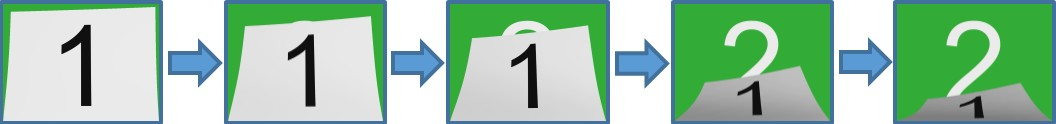 Figure 22: Sample with prst equal to "fallOver"Figure 22: Sample with prst equal to "fallOver"drapeA drape transition as shown in the following figure.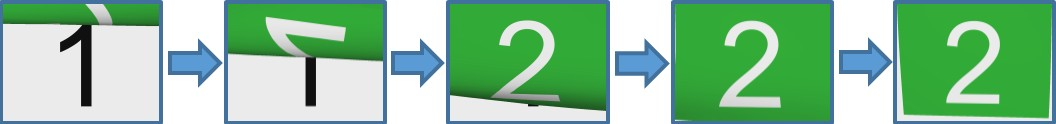 Figure 23: Sample with prst equal to "drape"Figure 23: Sample with prst equal to "drape"curtainsA curtains transition as shown in the following figure.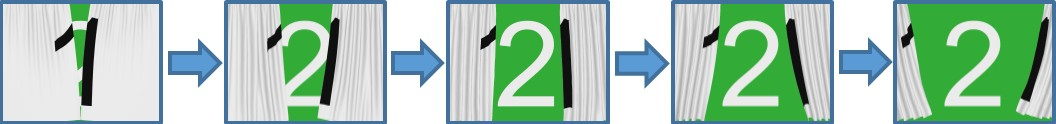 Figure 24: Sample with prst equal to "curtains"Figure 24: Sample with prst equal to "curtains"windA wind transition as shown in the following figure.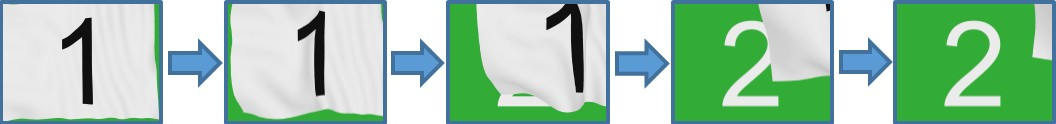 Figure 25: Sample with prst equal to "wind"Figure 25: Sample with prst equal to "wind"prestigeA prestige transition as shown in the following figure.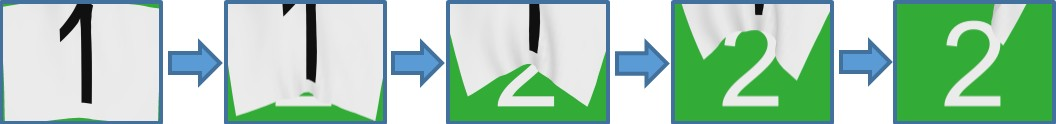 Figure 26: Sample with prst equal to "prestige"Figure 26: Sample with prst equal to "prestige"fractureA fracture transition as shown in the following figure.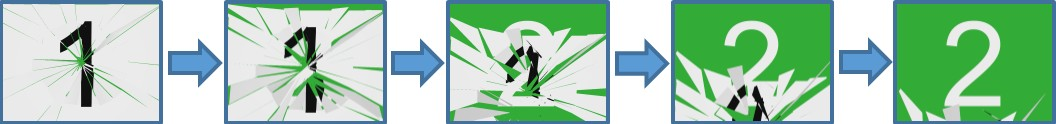 Figure 27: Sample with prst equal to "fracture"Figure 27: Sample with prst equal to "fracture"crushA crush transition as shown in the following figure.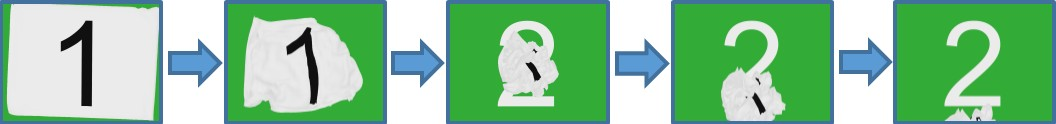 Figure 28: Sample with prst equal to "crush"Figure 28: Sample with prst equal to "crush"peelOffA peel off transition as shown in the following figure.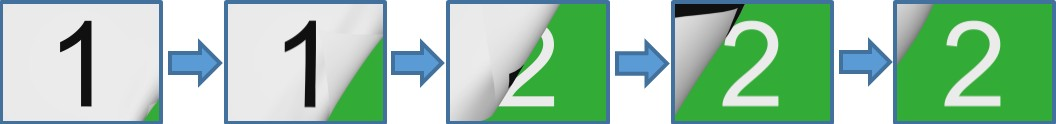 Figure 29: Sample with prst equal to "peelOff"Figure 29: Sample with prst equal to "peelOff"pageCurlDoubleA double page curl transition as shown in the following figure.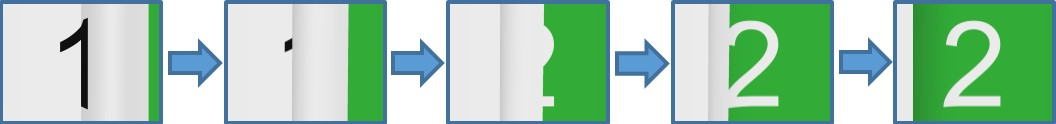 Figure 30: Sample with prst equal to "pageCurlDouble"Figure 30: Sample with prst equal to "pageCurlDouble"pageCurlSingleA single page curl transition as shown in the following figure.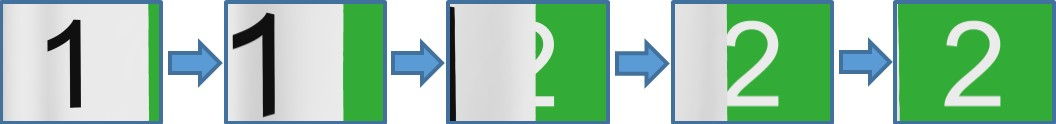 Figure 31: Sample with prst equal to "pageCurlSingle"Figure 31: Sample with prst equal to "pageCurlSingle"airplaneAn airplane transition as shown in the following figure.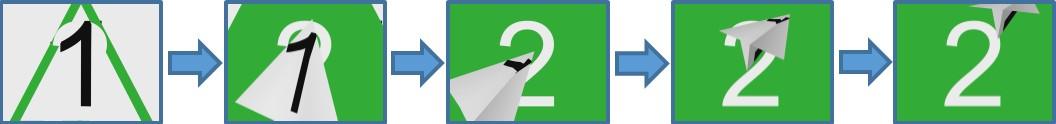 Figure 32: Sample with prst equal to "airplane"Figure 32: Sample with prst equal to "airplane"origamiAn origami transition as shown in the following figure.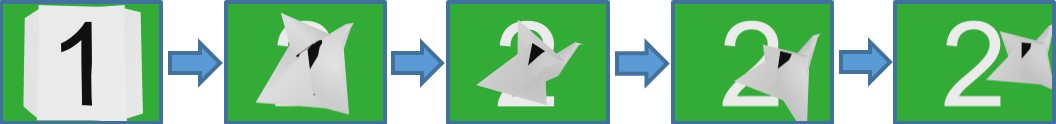 Figure 33: Sample with prst equal to "origami"Figure 33: Sample with prst equal to "origami"ValueMeaningbyObjectSets the Objects effect option, where objects are matched and moved.byWordSets the Words effect option, where objects as well as individual words are matched and moved.byCharSets the Characters effect option, where objects as well as individual characters are matched and moved.ValueMeaningpreviewUse the image of the slide or sectioncoverUse a custom imageValueMeaningaddComment Author: AdddelComment Author: DeletemodComment Author: ModifyreplIdComment Author ID: ReplaceValueMeaningaddComment: AdddelComment: DeletemodComment: ModifyreplIdComment ID: ModifyValueMeaningundoUndoredoRedoextExternalcustSelCustom SelectionmodDocument: ModifyaddSldAdd SlidedelSldDelete SlidemodSldModify SlidesldOrdModify Slide OrderaddMainMasterAdd Main Slide MasterdelMainMasterDelete Main Slide MastermodMainMasterModify Main Slide MastermainMasterOrdReorder Main Slide MasteraddSectionAdd SectiondelSectionDelete SectionmodSectionModify SectionaddCmAuthorAdd Comment AuthordelCmAuthorDelete Comment AuthormodCmAuthorModify Comment AuthorreplTagReplace String TagdelTagDelete String TagaddCustShowAdd Custom ShowdelCustShowDelete Custom ShowmodCustShowModify Custom ShowmodNotesMasterModify Notes MastermodHandoutModify Handouts MastermodShowInfoModify Show InfoaddOsfTaskPaneAppAdd Task Pane App ContentdelOsfTaskPaneAppDelete Task Pane App ContentsetSldSzSet Slide SizemodRtlModify Right-to-Left propertiesmodChgInfoModify Changes InfoValueMeaningaddSpAdd ShapedelSpDelete ShapemodSpModify ShapespOrdReorder ShapenewNewaddAdddelDeletemodModifyordReorderreplIdReplace IDmodTransitionModify TransitionmodMediaModify MediasetBgSet BackgroundsetFolMasterAnimSet Follow Master AnimationssetFolMasterObjsSet Follow Master ObjectsmodClrSchemeModify Color SchemeaddAnimAdd AnimationdelAnimDelete AnimationmodAnimModify AnimationreplTagReplace String TagdelTagDelete String TagsetClrOvrMapSet Color Override MapdelDesignElemDelete Design ElementmodShowModify Show/Hide informationaddSldLayoutAdd Slide LayoutdelSldLayoutDelete Slide LayoutmodSldLayoutModify Slide LayoutsldLayoutOrdReorder Slide LayoutValueMeaningaddSpAdd ShapedelSpDelete ShapemodSpModify ShapespOrdReorder ShapenewNewaddAdddelDeletemodModifyordReorderreplIdReplace IDmodTransitionModify TransitionmodMediaModify MediasetBgSet BackgroundsetFolMasterAnimSet Follow Master AnimationsetFolMasterObjsSet Follow Master ObjectmodClrSchemeModify Color SchemeaddAnimAdd AnimationdelAnimDelete AnimationmodAnimModify AnimationreplTagReplace String TagdelTagDelete String TagsetClrOvrMapSet Color Override mapdelDesignElemDelete Design ElementmodShowModify Show/hide infoaddCmAdd commentdelCmDelete commentmodCmModify commentchgLayoutChange LayoutmodNotesModify Speaker NotesmodNotesTxModify Speaker Notes TextsetSldSyncInfoSet Slide Sync infonewSectionLinksNew Section LinksValueMeaningaddSpShape: AdddelSpShape: DeletemodSpShape: ModifyspOrdShape: Modify OrdernewSlide: NewaddSlide: AdddelSlide: DeletemodSlide: ModifyordSlide: ReorderreplIdSlide: Replace IDmodTransitionSlide: Modify TransitionmodMediaSlide: Modify MediasetBgSlide: Set BackgroundsetFolMasterAnimSlide: Set Follow Master AnimationssetFolMasterObjsSlide: Set Follow Master ObjectsmodClrSchemeSlide: Modify Color SchemeaddAnimSlide: Add AnimationdelAnimSlide: Delete AnimationmodAnimSlide: Modify AnimationreplTagSlide: Replace String TagdelTagSlide: Delete String TagsetClrOvrMapSlide: Set Color override mappingdelDesignElemSlide: Delete Design ElementmodShowSlide: Modify show/hide propertiesValueMeaningmediaThe track is displayed on the media.slideThe track is displayed on the slide. ValueMeaningnoneNo classification outcome.hdrHeader classification outcome.ftrFooter classification outcome.watermarkWatermark classification outcome.ValueMeaningactiveComment is in active status.resolvedComment is in resolved status.closedComment is in closed status.Schema namePrefixSectionhttp://schemas.microsoft.com/office/powerpoint/2010/main Schemap145.1http://schemas.microsoft.com/office/powerpoint/2012/main SchemaNone.5.2http://schemas.microsoft.com/office/powerpoint/2015/09/main Schemap1595.4http://schemas.microsoft.com/office/powerpoint/2015/10/main Schemap15105.5http://schemas.microsoft.com/office/powerpoint/2015/main Schemap165.6http://schemas.microsoft.com/office/powerpoint/2016/6/main Schemap1665.7http://schemas.microsoft.com/office/powerpoint/2016/sectionzoom Schemapsez5.8http://schemas.microsoft.com/office/powerpoint/2016/slidezoom Schemapslz5.9http://schemas.microsoft.com/office/powerpoint/2016/summaryzoom Schemapsuz5.10http://schemas.microsoft.com/office/powerpoint/2013/main/command Schemapc5.3http://schemas.microsoft.com/office/powerpoint/2017/3/main Schemap1735.12http://schemas.microsoft.com/office/powerpoint/2017/10/main Schemap17105.11http://schemas.microsoft.com/office/powerpoint/2018/4/main Schemap1845.13http://schemas.microsoft.com/office/powerpoint/2018/8/main Schemap1885.14http://schemas.microsoft.com/office/powerpoint/2020/02/main Schemap2025.15SectionDescriptionRevision class3.4 Slide ShowChanged tags <p:cNvPicP> to <p:cNvPicPr>.Minor5 Appendix A: Full XML SchemasAdded schema name http://schemas.microsoft.com/office/powerpoint/2018/4/main to the table.Minor6 Appendix B: Product BehaviorUpdated list of supported products.major